Документ предоставлен КонсультантПлюс
МИНИСТЕРСТВО СТРОИТЕЛЬСТВА И ЖИЛИЩНО-КОММУНАЛЬНОГОХОЗЯЙСТВА РОССИЙСКОЙ ФЕДЕРАЦИИN 414/прМИНИСТЕРСТВО СПОРТА РОССИЙСКОЙ ФЕДЕРАЦИИN 473ПРИКАЗот 28 июня 2021 годаО ВНЕСЕНИИ ИЗМЕНЕНИЙВ ПРИКАЗ МИНИСТЕРСТВА СТРОИТЕЛЬСТВАИ ЖИЛИЩНО-КОММУНАЛЬНОГО ХОЗЯЙСТВА РОССИЙСКОЙФЕДЕРАЦИИ И МИНИСТЕРСТВА СПОРТА РОССИЙСКОЙ ФЕДЕРАЦИИОТ 27 ДЕКАБРЯ 2019 Г. N 897/1128/ПР "ОБ УТВЕРЖДЕНИИМЕТОДИЧЕСКИХ РЕКОМЕНДАЦИЙ ПО БЛАГОУСТРОЙСТВУ ОБЩЕСТВЕННЫХИ ДВОРОВЫХ ТЕРРИТОРИЙ СРЕДСТВАМИ СПОРТИВНОЙ И ДЕТСКОЙИГРОВОЙ ИНФРАСТРУКТУРЫ"В целях реализации положений Указа Президента Российской Федерации от 7 мая 2018 г. N 204 "О национальных целях и стратегических задачах развития Российской Федерации на период до 2024 года", федерального проекта "Формирование комфортной городской среды", паспорт которого утвержден протоколом заседания проектного комитета по национальному проекту "Жилье и городская среда" от 21 декабря 2018 г. N 3, во исполнение подпункта "д" пункта 1 перечня поручений Президента Российской Федерации от 30 апреля 2019 г. N Пр-759 по итогам заседания Совета при Президенте Российской Федерации по развитию физической культуры и спорта 27 марта 2019 г., а также в целях актуализации методических рекомендаций по благоустройству общественных и дворовых территорий средствами спортивной и детской игровой инфраструктуры, приказываю:внести изменения в Методические рекомендации по благоустройству общественных и дворовых территорий средствами спортивной и детской игровой инфраструктуры, утвержденные приказом Министерства строительства и жилищно-коммунального хозяйства Российской Федерации и Министерства спорта Российской Федерации от 27 декабря 2019 г. N 897/1128/пр, согласно приложению к настоящему приказу.Министр строительстваи жилищно-коммунального хозяйстваРоссийской ФедерацииИ.Э.ФАЙЗУЛЛИНМинистр спортаРоссийской ФедерацииО.В.МАТЫЦИНПриложениек приказу Министерства строительстваи жилищно-коммунального хозяйстваРоссийской Федерации и Министерстваспорта Российской Федерацииот 28 июня 2021 г. N 414/пр/473ИЗМЕНЕНИЯ,ВНОСИМЫЕ В МЕТОДИЧЕСКИЕ РЕКОМЕНДАЦИИ ПО БЛАГОУСТРОЙСТВУОБЩЕСТВЕННЫХ И ДВОРОВЫХ ТЕРРИТОРИЙ СРЕДСТВАМИ СПОРТИВНОЙИ ДЕТСКОЙ ИГРОВОЙ ИНФРАСТРУКТУРЫ, УТВЕРЖДЕННЫЕ ПРИКАЗОММИНИСТЕРСТВА СТРОИТЕЛЬСТВА И ЖИЛИЩНО-КОММУНАЛЬНОГОХОЗЯЙСТВА РОССИЙСКОЙ ФЕДЕРАЦИИ И МИНИСТЕРСТВА СПОРТАРОССИЙСКОЙ ФЕДЕРАЦИИ ОТ 27 ДЕКАБРЯ 2019 Г. N 897/1128/ПР1. В пункте 1.4 раздела 1 слова "предназначенные для совместных игр здоровых детей" заменить словами "предусматривающие возможность для игр, в том числе совместных, детей, у которых отсутствуют ограничения здоровья, препятствующие физической активности,".2. В разделе 2:а) абзац первый пункта 2.2 изложить в следующей редакции:"2.2. В качестве приоритетных объектов для благоустройства территорий населенного пункта рекомендуется выбирать массово посещаемые и (или) востребованные у населения территории общего пользования, которыми беспрепятственно пользуется неограниченный круг лиц (в том числе площади, улицы, проезды, набережные, береговые полосы водных объектов общего пользования, скверы, бульвары) (далее - общественные территории), и прилегающие к многоквартирным домам территории, с расположенными на них объектами, предназначенными для обслуживания и эксплуатации таких домов, и элементами благоустройства (далее - дворовые территории) населенного пункта, с учетом объективной потребности в их развитии, экономической эффективности реализации, планов развития населенного пункта, синхронизации с мероприятиями, предусмотренными иными федеральными проектами, реализация которых запланирована на территории населенного пункта.";б) в пункте 2.3 после слов "жителей населенных пунктов" дополнить словами ", в том числе с учетом мнения законных представителей детей с ограниченными возможностями здоровья";в) в пункте 2.5 цифру "4" заменить цифрой "3".3. В разделе 3:а) в пункте 3.1:абзац третий изложить в следующей редакции:"инклюзивные детские игровые площадки, инклюзивные детские спортивные площадки, предусматривающие возможность для игр, в том числе совместных, детей, у которых отсутствуют ограничения здоровья, препятствующие физической активности, и детей с ограниченными возможностями здоровья (далее - инклюзивные спортивно-игровые площадки)";абзац пятый дополнить словами ", в том числе многофункциональные спортивные площадки, физкультурно-оздоровительные комплексы открытого типа, а также площадки для выполнения нормативов ГТО (далее - спортивные площадки)";в абзаце шестом слово "предназначенные" заменить словами "предусматривающие возможность".б) в пункте 3.4 слова "предназначенное для совместного использования здоровыми людьми" заменить словами "предусматривающее возможность использования, в том числе совместного, людьми, у которых отсутствуют ограничения здоровья, препятствующие физической активности,";в) в абзаце третьем пункта 3.7 слова "предназначенной для совместных игр здоровых детей" заменить словами "предусматривающей возможность для игр, в том числе совместных, детей, у которых отсутствуют ограничения здоровья, препятствующие физической активности,";г) дополнить пунктом 3.10 следующего содержания:"3.10. В пределах одной и (или) придомовой территории соседнего многоквартирного дома не рекомендуется размещать детские игровые площадки, имеющие одинаковое функциональное назначение и предназначенные для одной возрастной группы детей, имеющие схожие элементы оборудования.".4. В разделе 4:а) абзац второй пункта 4.2 изложить в следующей редакции:"детское игровое, спортивно-развивающее, спортивное оборудование, а также спортивно-развивающее оборудование, предусматривающее возможность для игр, в том числе совместных, детей, у которых отсутствуют ограничения здоровья, препятствующие физической активности, и детей с особенностями здоровья (далее - инклюзивное спортивно-развивающее оборудование), и спортивное оборудование, предназначенное для занятий физкультурой и спортом взрослыми людьми, в том числе с ограниченными возможностями здоровья (далее - инклюзивное спортивное оборудование);";б) в пункте 4.3 слова "спортивно-игровым, спортивным, инклюзивным спортивно-игровым" заменить словами "спортивно-развивающим, спортивным, инклюзивным спортивно-развивающим";в) в пункте 4.3.1 слова "спортивно-игрового, спортивного, инклюзивного спортивно-игрового" заменить словами "спортивно-развивающего, спортивного, инклюзивного спортивно-развивающего";г) в пункте 4.3.2:абзац первый после слова "здоровья" дополнить словами ", препятствующими физической активности, и (или) с особенностями психоэмоционального развития и МГН";в абзаце втором слова "спортивно-игрового оборудования для использования детьми в возрасте от 7 до 12 лет, с включением развивающих элементов и элементов инклюзивного спортивно-игрового оборудования для детей в возрасте до 12 лет" заменить словами "спортивно-развивающего оборудования для использования детьми в возрасте от 7 до 12 лет, с включением развивающих элементов и элементов инклюзивного спортивно-развивающего оборудования для детей в возрасте до 12 лет, с учетом их роста, веса и уровня психоэмоционального развития";д) пункт 4.3.7 дополнить абзацами следующего содержания:"Для проверки подлинности сертификатов и деклараций соответствия требованиям Технического регламента ТР ЕАЭС 042/2017 детского игрового оборудования рекомендуется использовать официальный сайт Федеральной службы по аккредитации (www.fsa.gov.ru) в информационно-телекоммуникационной сети "Интернет".При закупке оборудования для площадок, в том числе оборудования для спортивных игр на открытом воздухе, рекомендуется отдавать предпочтение оборудованию российского производства, с учетом ограничений допуска товаров, происходящих из иностранных государств, работ, услуг, соответственно выполняемых, оказываемых иностранными лицами, установленных постановлением Правительства Российской Федерации от 30 апреля 2020 года N 617 "Об ограничениях допуска отдельных видов промышленных товаров, происходящих из иностранных государств, для целей осуществления закупок для обеспечения государственных и муниципальных нужд".";е) в пункте 4.3.9 слова ", с использованием технического надзора производителя," исключить;ж) в пункте 4.4.1:в абзаце первом слова "при необходимости - снять лишние слои грунта и нанести ударопоглощающее покрытие" заменить словами "произвести подготовку основания и после установки оборудования произвести устройство ударопоглощающего покрытия";абзац второй дополнить словами ", с учетом максимальной высоты падения с каждого отдельно стоящего детского игрового оборудования";з) абзац второй пункта 4.4.5 дополнить словами ", на основании максимальной высоты свободного падения и свойств ударопоглощающего покрытия согласно ГОСТ Р ЕН 1177-2013 "Покрытия игровых площадок ударопоглощающие. Определение критической высоты падения";и) абзац второй пункта 4.5.1 дополнить словами ", при этом непосредственно на территории игровых зон детских площадок размещение зеленых насаждений не рекомендуется";к) абзац первый подпункта 4.6.2 дополнить предложением следующего содержания: "При планировании комплексов из игровых и спортивных площадок рекомендуется предусматривать ограждение между спортивными и игровыми частями.";л) пункт 4.6.3 после слова "шумности" дополнить словами ", сплошные по периметру конструкции в силу их парусных свойств и затруднения обзора".5. В разделе 5 пункт 5.9 после слов "Доступность зданий и сооружений для маломобильных групп населения" дополнить словами "(далее - СП 59.13330.2016)".6. В разделе 6:а) в пункте 6.4 слова "спортивных общественных организаций" заменить словами "органов исполнительной власти субъектов Российской Федерации (органов местного самоуправления), осуществляющих деятельность в области физической культуры и спорта и (или) заинтересованных физкультурно-спортивных организаций и (или) спортивных федераций по видам спорта";б) дополнить пунктом 6.13 следующего содержания:"6.13. При эксплуатации ударопоглощающего покрытия рекомендуется регулярно, в зависимости от интенсивности эксплуатации, проводить:проверку достаточности толщины насыпного ударопоглощающего покрытия;проверку поверхности площадки на предмет отсутствия выступающих над поверхностью ударопоглощающего покрытия частей оборудования и/или иных посторонних предметов.".7. В разделе 7:а) в абзаце первом пункта 7.1 цифры "16" заменить цифрами "14";б) в пункте 7.2 слова "региональных нормативов градостроительного проектирования" заменить словами "нормативов градостроительного проектирования поселения, городского округа";в) в абзаце втором пункта 7.8 слова "При преобладании на территории, где планируется создание инклюзивной спортивно-игровой площадки, детей с ментальными и (или) или сенсорными нарушениями" заменить словами "При создании инклюзивной спортивно-игровой площадки, учитывающей потребности детей с ментальными и (или) или сенсорными нарушениями,";г) в пункте 7.9:в абзаце первом слова "в соответствии с" заменить словами "в соответствии со схемой монтажа, указанной в паспорте завода-изготовителя, и требованиями";в абзаце втором слова "спортивно-игрового оборудования" заменить словами "спортивно-развивающего оборудования", слова "для совместной игры здоровых детей и детьми с ограниченными возможностями здоровья" заменить словами "для игр, в том числе совместных, детей, у которых отсутствуют ограничения здоровья, препятствующие физической активности, и детей с ограниченными возможностями здоровья";д) в пункте 7.10:в абзаце втором слова "спортивно-игрового оборудования" заменить словами "спортивно-развивающего оборудования";в абзаце четвертом слова "здоровыми детьми" заменить словами "детьми, у которых отсутствуют ограничения здоровья, препятствующие физической активности,";е) в пункте 7.11 слова "спортивно-игрового оборудования" заменить словами "спортивно-развивающего оборудования", слова "на основе образцов ведущих мировых компаний," исключить.ж) в абзаце первом пункта 7.12 после слов "Данные требования" дополнить словами ", требования СП 59.13330.2016", слова "спортивно-игрового оборудования" заменить словами "спортивно-развивающего оборудования";з) в пункте 7.13:в абзаце втором слова "спортивно-игровое оборудование" заменить словами "спортивно-развивающее оборудование";в абзаце девятом слова "здоровых детей, а" заменить словами "детей, у которых отсутствуют ограничения здоровья, препятствующие физической активности,";в абзаце одиннадцатом слова "спортивно-игровому оборудованию" заменить словами "спортивно-развивающему оборудованию";и) в пункте 7.14:в абзаце первом слова "спортивно-игровое оборудование" заменить словами "спортивно-развивающее оборудование";абзац третий признать утратившим силу;в абзаце четвертом слово "цинкосодержащим" исключить;в абзаце пятом слово "цинкосодержащим" исключить;в абзаце шестом слово "цинкосодержащим" исключить;в абзаце седьмом после слов "изготовленных из стали" дополнить словами ", комбинации стали и пластика";абзац восьмой признать утратившим силу;в абзаце девятом слова "спортивно-игрового оборудования" заменить словами "спортивно-развивающего оборудования", слова "беговые барабаны," исключить;абзац десятый признать утратившим силу;к) в абзаце втором пункта 7.18 слова "спортивно-игровое оборудование" заменить словами "спортивно-развивающее оборудование", слова "со здоровыми детьми," заменить словами "с детьми, у которых отсутствуют ограничения здоровья, препятствующие физической активности,";л) дополнить пунктами 7.20 - 7.21 следующего содержания:"7.20. В целях предупреждения падения детей с ограждения и застревания тела, частей тела и одежды в элементах ограждающей конструкции ограждение детских площадок рекомендуется проектировать преимущественно из вертикальных элементов высотой 0,7 - 1 м, с расстоянием между элементами ограждающей конструкции не более 8 см. Для устройства ограждения рекомендуется использовать прочный материал, без заусенцев и сколов.7.21. Примеры решений (проектов) детских игровых площадок приведены в Приложении N 3 к настоящим Методическим рекомендациям.".8. В разделе 8:а) в пункте 8.1:в абзаце первом слова "спортивно-игрового оборудования" заменить словами "спортивно-развивающего оборудования";абзац второй дополнить словами ", предназначенных для использования детьми в возрасте от 3 до 14 лет";б) в пункте 8.3 слова "региональных нормативов градостроительного проектирования" заменить словами "нормативов градостроительного проектирования поселения, городского округа";в) дополнить пунктом 8.12 следующего содержания:"8.12. Примеры решений (проектов) детских спортивных площадок и комплексных площадок приведены в Приложении N 3 к настоящим Методическим рекомендациям.".9. В разделе 9:а) в пункте 9.1 слова "предназначенные для занятий физкультурой и спортом здоровых людей" заменить словами "предусматривающие возможность для занятий физкультурой и спортом, в том числе совместных, людей, у которых отсутствуют ограничения здоровья, препятствующие физической активности,";б) дополнить пунктом 9.19 следующего содержания:"9.19. Примеры решений (проектов) спортивных площадок приведены в Приложении N 4 к настоящим Методическим рекомендациям.".10. Приложение N 1 изложить в редакции согласно приложению N 1 к настоящим изменениям.11. Дополнить приложениями N 3 и N 4 согласно приложениям N 2 и N 3 к настоящим изменениям.Приложение N 1к приказу Министерства строительстваи жилищно-коммунального хозяйстваРоссийской Федерации, Министерстваспорта Российской Федерацииот 28 июня 2021 г. N 414/пр/473"Приложение N 1к методическим рекомендациямпо благоустройству общественныхи дворовых территорийсредствами спортивной и детскойигровой инфраструктурыПЕРЕЧЕНЬПРАВОВЫХ АКТОВ, РЕКОМЕНДУЕМЫХ К УЧЕТУ ПРИ ПОДБОРЕИ РАЗМЕЩЕНИИ ОБОРУДОВАНИЯ НА ОБЪЕКТАХ С ИСПОЛЬЗОВАНИЕМОТКРЫТОЙ ПЛОСКОСТНОЙ ДЕТСКОЙ ИГРОВОЙИ СПОРТИВНОЙ ИНФРАСТРУКТУРЫНациональные стандарты Российской Федерации, правила и нормы, рекомендуемые к применению при подборе и размещении оборудования на объектах с использованием открытой плоскостной детской игровой и спортивной инфраструктуры:Технический регламент Евразийского экономического союза "О безопасности оборудования для детских игровых площадок" (ТР ЕАЭС 042/2017) от 17.05.2017;СП 31-115-2006 "Свод правил по проектированию и строительству. Открытые плоскостные физкультурно-спортивные сооружения".СП 118.13330.2012 "СНиП 31-06-2009 "Общественные здания и сооружения".СП 136.13330.2012 "Свод правил. Здания и сооружения. Общие положения проектирования с учетом доступности для маломобильных групп населения".СП 59.13330.2016 "Свод правил. Доступность зданий и сооружений для маломобильных групп населения. Актуализированная редакция СНиП 35-01-2001".СП 51.13330.2011 "СНиП 23-03-2003 "Защита от шума".СП 42.13330.2016 "Свод правил. Градостроительство. Планировка и застройка городских и сельских поселений. Актуализированная редакция СНиП 2.07.01-89".СП 82.13330.2016 "Свод правил. Благоустройство территорий. Актуализированная редакция СНиП III-10-75".СП 440.1325800.2018 "Свод правил. Спортивные сооружения. Проектирование естественного и искусственного освещения".ГОСТ Р 52024-2003. Услуги физкультурно-оздоровительные и спортивные. Общие требования.ГОСТ Р 52025-2003. Услуги физкультурно-оздоровительные и спортивные. Требования безопасности потребителей.ГОСТ Р 52025-2003 с Изм. N 1 - 2013. Услуги физкультурно-оздоровительные и спортивные. Требования безопасности потребителей.ГОСТ 23118-2012. Конструкции стальные строительные. Общие технические условия.ГОСТ Р 52167-2012. Оборудование и покрытия детских игровых площадок. Безопасность конструкции и методы испытаний качелей. Общие требования.ГОСТ Р 52168-2012. Оборудование и покрытия детских игровых площадок. Безопасность конструкции и методы испытаний горок. Общие требования.ГОСТ Р 52169-2012. Оборудование детских игровых площадок. Безопасность конструкции и методы испытаний. Общие требования.ГОСТ Р 52299-2013. Оборудование и покрытия детских игровых площадок. Безопасность конструкции и методы испытаний качалок. Общие требования.ГОСТ Р ЕН 1177-2013. Покрытия игровых площадок ударопоглощающие. Определение критической высоты падения.ГОСТ Р 52300-2013. Оборудование и покрытия детских игровых площадок. Безопасность конструкции и методы испытаний каруселей. Общие требования.ГОСТ Р 52301-2013. Оборудование и покрытия детских игровых площадок. Безопасность при эксплуатации. Общие требования.ГОСТ Р 55529-2013. Объекты спорта. Требования безопасности при проведении спортивных и физкультурных мероприятий. Методы испытаний.ГОСТ Р 55677-2013. Оборудование детских спортивных площадок. Безопасность конструкции и методы испытаний. Общие требования.ГОСТ Р 55872-2013. Оборудование и покрытия детских игровых площадок. Безопасность конструкции и методы испытаний пространственных игровых сетей. Общие требования.ГОСТ Р 56199-2014. Объекты спорта. Требования безопасности на спортивных сооружениях образовательных организаций.Национальные стандарты Российской Федерации, рекомендуемые к применению при размещении на общественных и дворовых территориях детских игровых площадок и детского игрового оборудования:ГОСТ Р 55664-2013. Оборудование для спортивных игр. Ворота футбольные. Требования и методы испытаний с учетом безопасности.ГОСТ Р 55665-2013. Оборудование для спортивных игр. Ворота для мини-футбола и гандбола. Требования и методы испытаний с учетом безопасности.ГОСТ Р 55666-2013. Оборудование для спортивных игр. Ворота хоккейные. Требования и методы испытаний с учетом безопасности.ГОСТ Р 55673-2013. Оборудование гимнастическое. Брусья асимметричные. Требования и методы испытаний с учетом безопасности.ГОСТ Р 55674-2013. Оборудование гимнастическое. Брусья комбинированные асимметричные и параллельные брусья. Требования и методы испытаний с учетом безопасности.ГОСТ Р 55675-2013. Оборудование гимнастическое. Перекладины. Требования и методы испытаний с учетом безопасности.ГОСТ Р 55676-2013. Оборудование гимнастическое. Устройства гимнастические для опорных прыжков. Требования и методы испытаний с учетом безопасности.ГОСТ Р 55678-2013. Оборудование детских спортивных площадок. Безопасность конструкции и методы испытаний спортивно-развивающего оборудования.ГОСТ Р 55679-2013. Оборудование детских спортивных площадок. Безопасность при эксплуатации.ГОСТ Р 55789-2013. Спортивное оборудование и инвентарь. Термины и определения.ГОСТ 33602-2015. Оборудование и покрытия детских игровых площадок. Термины и определения.ГОСТ Р 56433-2015. Оборудование для спортивных игр. Оборудование волейбольное. Функциональные требования, требования безопасности и методы испытаний.ГОСТ Р 56434-2015. Оборудование для спортивных игр. Оборудование баскетбольное. Функциональные требования, требования безопасности и методы испытаний.ГОСТ Р 56435-2015. Оборудование гимнастическое. Шведские стенки, решетчатые лестницы, каркасные конструкции для лазания. Требования безопасности и методы испытаний.ГОСТ Р 56436-2015. Оборудование гимнастическое. Кольца. Функциональные требования, требования безопасности и методы испытаний.ГОСТ Р 56437-2015. Оборудование гимнастическое. Батуты. Функциональные требования, требования безопасности и методы испытаний.ГОСТ Р 56438-2015. Оборудование гимнастическое. Бревна. Функциональные требования, требования безопасности и методы испытаний.ГОСТ Р 56439-2015. Комплекты каркасно-тентового укрытий для спортивных площадок. Общие требования.ГОСТ Р 56440-2015. Оборудование спортивное универсальное свободного доступа. Требования и методы испытания с учетом безопасности.ГОСТ Р 56441-2015. Тренажеры стационарные. Беговые дорожки. Дополнительные специальные требования безопасности и методы испытаний.ГОСТ Р 56442-2015. Тренажеры стационарные. Велотренажеры с фиксированным колесом или без муфты свободного хода, дополнительные специальные требования безопасности и методы испытаний.ГОСТ Р 56443-2015. Тренажеры стационарные. Шаговые тренажеры, тренажеры, имитирующие ходьбу вверх по лестнице и скалолазание. Дополнительные специальные требования безопасности и методы испытаний.ГОСТ Р 56444-2015. Тренажеры стационарные. Тренажеры, имитирующие греблю, дополнительные специальные требования безопасности и методы испытаний.ГОСТ Р 56445-2015. Тренажеры стационарные. Общие требования безопасности и методы испытаний.ГОСТ Р 56446-2015. Оборудование гимнастическое. Общие требования безопасности и методы испытаний.ГОСТ Р 56896-2016. Гимнастическое оборудование. Кони и козлы. Функциональные требования и требования техники безопасности. Методы испытаний.ГОСТ Р 56897-2016. Оборудование для спортивных игр. Оборудование для бадминтона. Функциональные требования, требования безопасности и методы испытаний.ГОСТ Р 56898-2016. Оборудование для спортивных игр. Оборудование для тенниса. Функциональные требования, требования безопасности и методы испытаний.ГОСТ Р 56899-2016. Оборудование для спортивных игр. Столы для настольного тенниса. Функциональные требования, требования безопасности и методы испытаний.ГОСТ Р 56900-2016. Тренажеры стационарные. Тренажеры для развития силы. Дополнительные специальные требования безопасности и методы испытаний.ГОСТ Р 56901-2016. Тренажеры стационарные. Тренажеры ножные. Дополнительные специальные требования безопасности и методы испытаний.ГОСТ Р 56902-2016. Тренажеры стационарные. Тренажеры эллиптические. Дополнительные специальные требования безопасности и методы испытаний.ГОСТ Р 56903-2016. Тренажеры стационарные. Оборудование для силовых тренировок. Дополнительные требования безопасности и методы испытаний.ГОСТ Р 57167-2016. Коньки. Требования безопасности и методы испытаний.ГОСТ Р 57168-2016. Оборудование для спортивных игр. Оборудование спортивное пляжное. Требования и методы испытаний.ГОСТ Р 57169-2016. Оборудование спортивное на роликах. Коньки роликовые. Требования безопасности и методы испытаний.ГОСТ Р 57170-2016. Оборудование спортивное на роликах. Скейтборды. Требования безопасности и методы испытаний.ГОСТ Р 57538-2017. Тренажеры стационарные уличные. Общие требования безопасности и методы испытаний.ГОСТ Р 58729-2019. Национальный стандарт Российской Федерации. Ограждения ледовых хоккейных площадок. Технические условия.".Приложение N 2к приказу Министерства строительстваи жилищно-коммунального хозяйстваРоссийской Федерации, Министерстваспорта Российской Федерацииот 28 июня 2021 г. N 414/пр/473"Приложение N 3к методическим рекомендациямпо благоустройству общественныхи дворовых территорий средствамиспортивной и детскойигровой инфраструктурыПРИМЕРЫРЕШЕНИЙ (ПРОЕКТОВ) ДЕТСКИХ ИГРОВЫХ ПЛОЩАДОК, ДЕТСКИХСПОРТИВНЫХ ПЛОЩАДОК И КОМПЛЕКСНЫХ ПЛОЩАДОКПроектное решение N 1.Комплексная площадка для детей от 3 до 7 лет и от 7 до 12 лет.Рекомендуемый размер площадки - 19 x 30 м.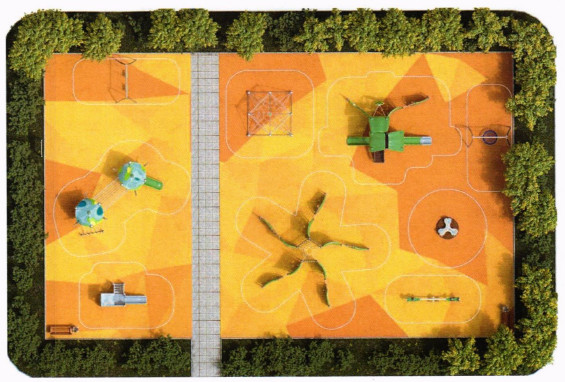 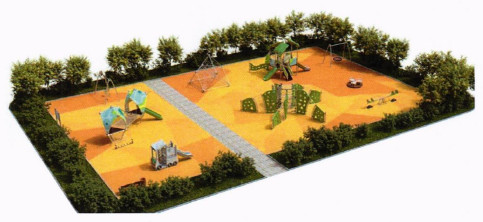 Состав оборудования:Детский городок с двумя спусками, лопингом и лазами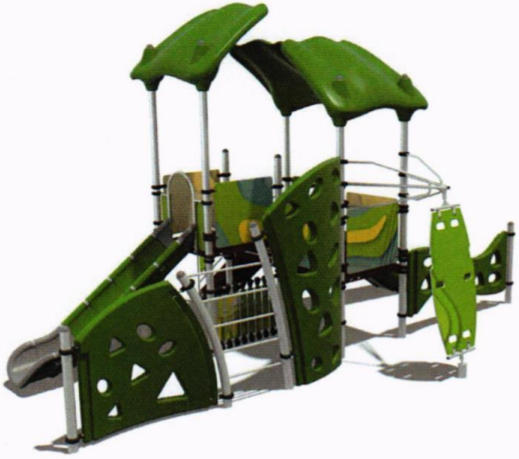 Рекомендуемая конфигурация:- детский городок представляет собой сборно-разборную каркасную конструкцию из металлических труб, установленную на забетонированные стойки, оборудованную горкой, лазами, лопингом и различными встраиваемыми элементами;- каркас городка крепится на опорных стойках из стальной трубы диаметром не менее 89 мм;- площадки внутри башни изготовлены из металлического листа с противоскользящей просечкой толщиной не менее 1,5 мм;- боковые панели башен, декоративные элементы городка, игровые элементы выполнены из ABC пластика толщиной не менее 10 мм, окрашенного на UV-принтере износостойкими красками с нанесением изображения;- крыши, пластиковые лазы (большой, малый и горизонтальный) и спуск изготовлены из линейного полиэтилена низкого давления методом ротоформования;- скат горки рекомендуемой высотой 1,20 м изготовлен из набора элементов, произведенных литьем под высокими давлением, элементы ската скреплены между собой алюминиевыми соединительными вставками;- лестница с пуклевкой изготовлена из стального листа с дополнительными ребрами жесткости с противоскользящей просечкой толщиной не менее 1,5 мм, оборудована перилами из металлической трубы рекомендуемым диаметром 27 мм с толщиной стенки не менее 2,8 мм;- металлические элементы из труб и стальных листов различной толщины покрыты полимерной порошковой эмалью, наносимой на металлические детали методом запекания в заводских условиях;- выступающие крепежные элементы закрыты антивандальными пластиковыми заглушками, концы болтов обрезаны, защищены травмобезопасными колпачковыми гайками;- торцы труб закрыты пластиковыми заглушками;- все крепежные элементы оцинкованы;- рекомендуемые размеры: длина детского городка составляет не менее 5,7 м, ширина - не менее 4,3 м, высота - не менее 3,8 м.Детский городок с двумя домиками и канатным мостиком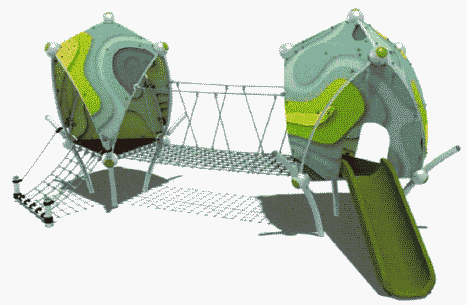 Рекомендуемая конфигурация:- детский городок представляет собой сборно-разборную каркасную конструкцию, оборудованную канатной системой и горкой;- каркас городка крепится на опорных стойках из стальной трубы диаметром не менее 89 мм;- ребра расположены таким образом, что по всей внешней поверхности комплекса образуются проемы правильной треугольной формы;- панели детского городка выполнены из АБС пластика толщиной не менее 10 мм, окрашенного на UV-принтере износостойкими красками с нанесением изображения;- система надежного болтового сочленения деталей каркаса фиксируется в посадочных отверстиях соединительных сфер из сплава алюминия диаметром не менее 250 мм;- канатная система выполнена из армированного шестипрядного каната рекомендуемым диаметром 16 мм, между собой соединена хомутами и сплавами алюминия;- пластиковый спуск изготовлен из линейного полиэтилена низкого давления методом ротоформования;- металлические элементы из труб покрыты полимерной порошковой эмалью, наносимой на металлические детали методом запекания в заводских условиях;- выступающие крепежные элементы закрыты антивандальными пластиковыми заглушками, концы болтов обрезаны, защищены травмобезопасными колпачковыми гайками;- торцы труб закрыты пластиковыми заглушками;- все крепежные элементы оцинкованы;- рекомендуемые размеры: длина детского городка составляет не менее 4,6 м, ширина - не менее 3,5 м, высота - не менее 2,6 м.Игровой комплекс с канатом и пятью игровыми лопастями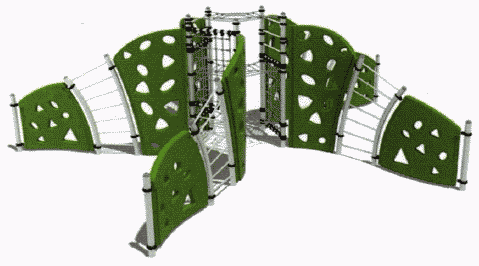 Рекомендуемая конфигурация:- спортивно-игровой комплекс представляет собой сборно-разборную каркасную конструкцию из металлических труб, установленную на забетонированные стойки, к которой крепятся канатные лазы, панели-лазы с отверстиями и шведские стенки;- каркас комплекса крепится на опорных стойках из стальной трубы диаметром не менее 89 мм;- комплекс оборудован десятью лазами с отверстиями разного размера, выполненными из линейного полиэтилена низкого давления методом ротоформования;- между лазами установлены пять шведских стенок, изготовленных из стальной трубы диаметром не менее 89 мм и 26,8 мм;- канатная система выполнена из армированного шестипрядного каната рекомендуемым диаметром 16 мм, между собой соединена хомутами и сплавами алюминия;- металлические элементы из труб покрыты полимерной порошковой эмалью, наносимой на металлические детали методом запекания в заводских условиях;- выступающие крепежные элементы закрыты антивандальными пластиковыми заглушками, концы болтов обрезаны, защищены травмобезопасными колпачковыми гайками;- торцы труб закрыты пластиковыми заглушками;- все крепежные элементы оцинкованы;- рекомендуемые размеры: длина игрового комплекса составляет не менее 7,8 м, ширина - не менее 7,5 м, высота - не менее 2,3 м.Комплекс для лазания с канатами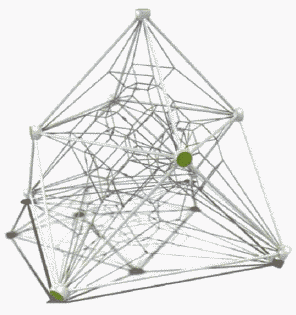 Рекомендуемая конфигурация:- комплекс представляет собой каркас, выполненный из стальной трубы диаметром не менее 42,4 мм, внутри которого закреплена сетка для лазания;- сетка для лазания изготовлена из армированного шестипрядного каната рекомендуемым диаметром 16 мм, между собой канаты соединены легкими и технологичными хомутами из специального сплава алюминия;- система надежного болтового соединения деталей каркаса фиксируется в посадочных отверстиях соединительных сфер из высокопрочного сплава алюминия рекомендуемым размером 255 мм;- металлические элементы из труб и все крепежные элементы оцинкованы и покрыты полимерной порошковой эмалью, наносимой на металлические детали методом запекания в заводских условиях;- выступающие крепежные элементы закрыты антивандальными пластиковыми заглушками, концы болтов обрезаны, защищены травмобезопасными колпачковыми гайками;- торцы труб закрыты пластиковыми заглушками;- рекомендуемые размеры: длина комплекса составляет не менее 4,4 м, ширина - не менее 4,4 м, высота - не менее 3 м.Игровой комплекс на деревянных балках и спуском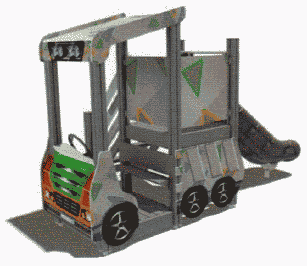 Рекомендуемая конфигурация:- игровой комплекс представляет собой каркасную конструкцию, к которой крепится горка;- опорные стойки каркаса изготовлены из клееного бруса размером не менее 92 x 92 мм и окрашены полиэфирной порошковой краской с высокотемпературной сушкой;- панели изготовлены из АБС пластика толщиной не менее 10 мм, окрашенного на UV-принтере износостойкими красками с нанесением изображения;- скат горки изготовлен из набора элементов, произведенных литьем под высокими давлением, элементы ската скреплены между собой алюминиевыми соединительными вставками;- выступающие крепежные элементы закрыты антивандальными пластиковыми заглушками, концы болтов обрезаны, защищены травмобезопасными колпачковыми гайками;- рекомендуемые размеры: длина игрового комплекса составляет не менее 3,6 м, ширина - не менее 0,3 м, высота - не менее 0,9 м.Качели двухсекционные на подвесах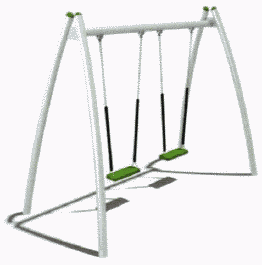 Рекомендуемая конфигурация:- качели двухсекционные установлены на 4 опорные стойки, изготовленные из стальной трубы диаметром не менее 89 мм;- верхняя балка выполнена из стальной трубы диаметром не менее 89 мм;- к балке с помощью карабинов и винтов размером не менее 10 x 80 мм крепятся цепи в оплетке рекомендуемой длиной 1150 мм;- сиденья выполнены из резины;- металлические стойки закрыты пластиковыми заглушками;- металлические детали покрыты полимерной порошковой эмалью, наносимой на металлические детали методом запекания в заводских условиях;- выступающие крепежные элементы закрыты антивандальными декоративными заглушками из полиэтилена;- торцы труб закрыты пластиковыми заглушками;- все крепежные элементы оцинкованы;- стойки качелей забетонированы;- рекомендуемые размеры: длина качелей составляет не менее 3 м, ширина - не менее 1,2 м, высота - не менее 2,3 м.Качели-гнездо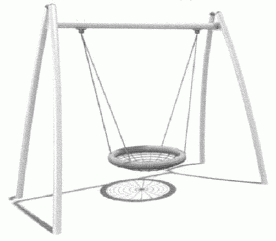 Рекомендуемая конфигурация:- качели установлены на 4 изогнутые несущие стойки, изготовленные из стальной трубы диаметром не менее 89 мм;- верхняя балка качелей изготовлена из стальной трубы диаметром не менее 89 мм;- сиденье качелей рекомендуемым диаметром 1000 мм выполнено из обода из металлической трубы диаметром не менее 33,5 мм;- плетение внутри кольца и навивка каркаса выполнены из шестипрядного армированного каната рекомендуемым диаметром 16 мм;- металлические элементы качелей окрашены полимерной порошковой эмалью методом запекания;- болтовые соединения оцинкованы и оснащены заглушками;- рекомендуемые размеры: длина качелей составляет не менее 3 м, ширина - не менее 1,4 м, высота - не менее 2,2 м.Качалка-балансир с четырьмя сиденьями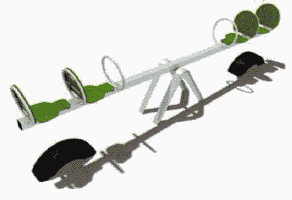 Рекомендуемая конфигурация:- качалка-балансир предназначена для использования четырьмя пользователями, состоит из качалки, четырех ребер и оси;- балка-балансир изготовлена из металлической профильной трубы размерами не менее 80 x 80 мм и толщиной не менее 2 мм и трубы диаметром не менее 26,8 мм и толщиной не менее 2,8 мм;- вал качалки выполнен из трубы диаметром не менее 42,3 мм и толщиной не менее 3,2 мм;- сиденья качалки-балансира изготовлены из пластика толщиной не менее 10 мм, окрашенного на UV-принтере износостойкими красками с нанесением изображения;- ручки изготовлены из металлической трубы размером не менее 26,8 x 2,8 мм;- под сидениями качалки-балансира закреплены амортизирующие декоративные элементы, предотвращающие удар о землю;- все металлические детали обработаны антикоррозийным составом и покрыты полиэфирными порошковыми красками;- выступающие крепежные элементы закрыты антивандальными пластиковыми заглушками, концы болтов обрезаны, защищены травмобезопасными колпачковыми гайками;- торцы труб закрыты пластиковыми заглушками;- стойки качалки забетонированы;- рекомендуемые размеры: длина качалки составляет не менее 3,6 м, ширина - не менее 0,3 м, высота - не менее 0,9 м.Карусель круглая с тремя сиденьями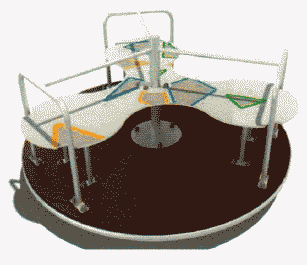 Рекомендуемая конфигурация:- карусель представляет собой платформу с узлом вращения, стойкой и поручнями;- каркас карусели выполнен из стальной трубы диаметром не менее 57 мм;- сиденья изготовлены из АБС пластика толщиной не менее 10 мм, окрашенного на UV-принтере износостойкими красками с нанесением изображения;- поручни выполнены из стальной трубы рекомендуемым диаметром 33,5 мм;- металлические детали оцинкованы и покрыты полиэфирной порошковой краской методом запекания в заводских условиях;- выступающие крепежные элементы закрыты антивандальными пластиковыми заглушками, концы болтов обрезаны, защищены травмобезопасными колпачковыми гайками;- рекомендуемые размеры: диаметр карусели составляет не менее 1,5 м, высота - не менее 0,78 м.Диван парковый на изогнутых ножках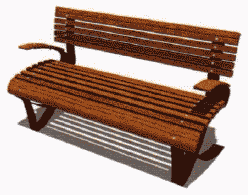 Рекомендуемая конфигурация:- парковый диван предназначен для установки на территориях зон отдыха;- в сборе представляет собой конструкцию в виде скамьи, состоящей из двух боковин, которые соединены с сиденьем и спинкой;- конструкция антивандальная, обладает высокой ударопрочностью и виброустойчивостью;- каркас выполнен из полос металлического листа сечением не менее 100 x 10 мм;- сиденье и спинка паркового дивана выполнены из деревянных досок сечением не менее 40 x 60 мм, пропитанных современными составами, которые обеспечивают образование лаковой пленки на поверхности, защиту древесины от влаги, перепадов температуры, УФ-лучей, плесени и насекомых, препятствуют выцветанию и структурному разрушению;- металлические части конструкции обработаны антикоррозийными составами и покрыты полиэфирной порошковой краской методом запекания в заводских условиях;- выступающие крепежные элементы закрыты антивандальными пластиковыми заглушками, концы болтов обрезаны, защищены травмобезопасными колпачковыми гайками;- парковый диван не имеет выступов и заусенцев, углы и края закруглены с радиусом скругления не менее 3 мм;- рекомендуемые размеры: длина паркового дивана составляет не менее 1,4 м, ширина - не менее 0,8 м, высота - не менее 0,7 м.Урна на железобетонном основании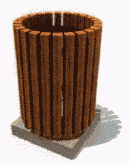 Рекомендуемая конфигурация:- деревянная цилиндрическая урна выполнена на сварном металлическом каркасе из листового металла, установленном на железобетонном основании высотой не менее 80 мм;- на каркасе установлены предварительно отшлифованные деревянные доски сечением не менее 40 x 40 мм, длиной не менее 53 см, пропитанные современными составами, которые обеспечивают образование лаковой пленки на поверхности, защиту древесины от влаги, перепадов температуры, УФ-лучей, плесени и насекомых, препятствуют выцветанию и структурному разрушению;- емкость урны в виде ведра изготовлена из металла толщиной не менее 0,8 мм;- все металлические элементы обработаны антикоррозийными составами и окрашены полиэфирными порошковыми красками;- рекомендуемые размеры: диаметр урны составляет не менее 0,4 м, высота - не менее 0,6 м.Информационный стенд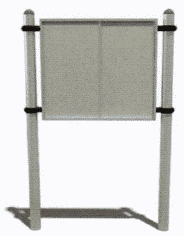 Рекомендуемая конфигурация:- стойки стенда длиной не менее 2880 мм изготовлены из металлической трубы размерами не менее 40 x 3 мм;- между стойками закреплено полотно размером не менее 1050 x 800 мм, изготовленное из листового металла толщиной не менее 2 мм;- высота нижнего края полотна над уровнем земли составляет не менее 1300 мм;- стенд окрашен стойкой полимерной порошковой эмалью методом запекания, устойчивой к стиранию и воздействию ультрафиолета;- монтаж произведен путем бетонирования стоек в колодцы глубиной не менее 300 мм;- рекомендуемые размеры: длина стенда составляет не менее 1,42 м, ширина - не менее 0,16 м, высота - не менее 1,8 м.Проектное решение N 2.Комплексная площадка для детей от 3 до 7 лет и от 7 до 12 лет.Рекомендуемый размер площадки - 13 x 19 м.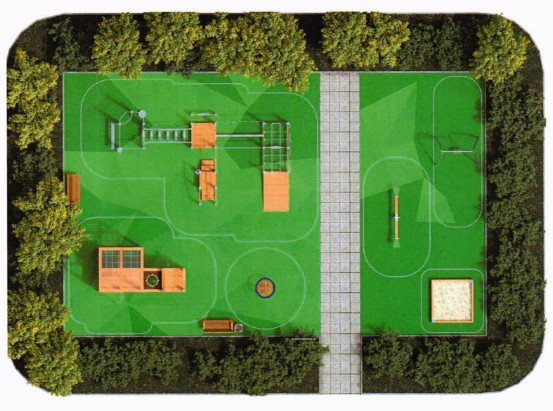 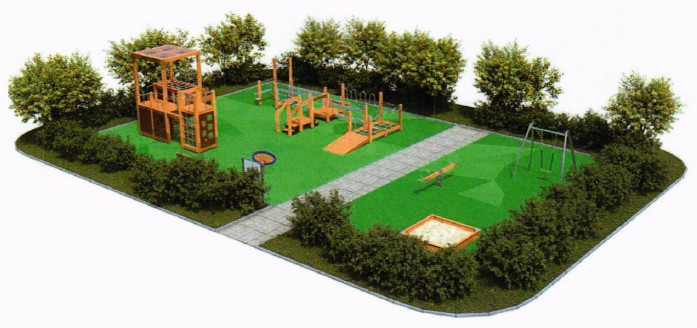 Состав оборудования:Детский спортивный комплекс с канатным мостиком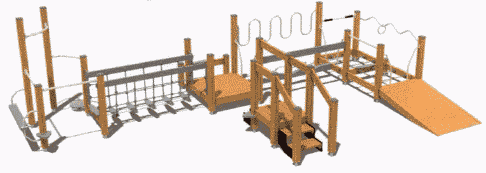 Рекомендуемая конфигурация:- спортивный комплекс представляет собой каркасную конструкцию, установленную на стойки из бруса, оборудованную канатным мостиком, перемычками "волна" и "змейка", вертикальными поручнями, пандусом, лестницами и другими спортивными элементами;- каркас и несущие конструкции спортивного комплекса выполнены из бруса сечением не менее 120 x 120 мм, пропитанного растворами, предотвращающими гниение и расслаивание, обработан антивозгораемыми смолами и лаком;- поручни и перемычки выполнены из металлической трубы рекомендуемым диаметром 42 мм;- канатная система изготовлена из армированного шестипрядного каната рекомендуемым диаметром 16 мм, между собой соединена хомутами и сплавами алюминия;- металлические элементы из труб и стальных листов различной толщины покрыты полимерной порошковой эмалью, наносимой на металлические детали методом запекания в заводских условиях;- деревянные детали отшлифованы, загрунтованы и окрашены краской на основе акрилата, покрыты лаком;- крепежи оцинкованы;- стойки закрыты антивандальными декоративными заглушками из пластика;- все болтовые соединения защищены пластиковыми заглушками, концы болтов обрезаны, защищены безопасными колпачковыми гайками;- рекомендуемые размеры: длина спортивного комплекса составляет не менее 9,24 м, ширина - не менее 5,25 м, высота - не менее 2,38 м.Качалка-балансир на брусе с круглыми ручками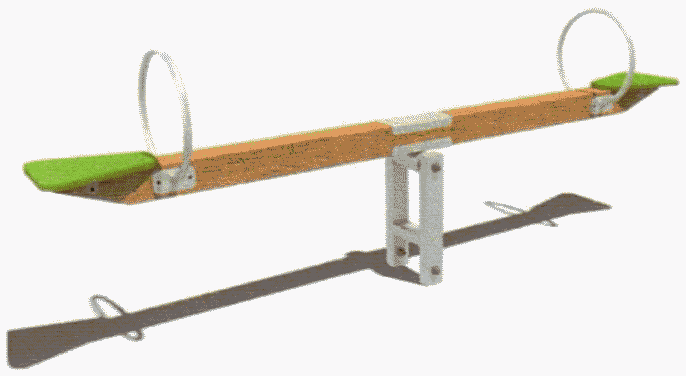 Рекомендуемая конфигурация;- качалка-балансир предназначена для использования двумя пользователями, состоит из балки, несущих стоек и оси;- несущие стойки выполнены из трубы диаметром не менее 80 x 40 мм и соединены между собой узлом сопротивления;- балка-перекладина выполнена из бруса размером не менее 92 x 92 мм и пропитана современными составами, защищающими от влаги, перепадов температуры, УФ-лучей, плесени и насекомых, препятствующими выцветанию и структурному разрушению;- балка-перекладина установлена на несущие стойки с помощью оси вращения, закрепленной к несущим стойкам с помощью хомутов на расстоянии не менее 490 мм от основания площадки;- сиденья изготовлены из АБС пластика толщиной не менее 10 мм, окрашенного на UV-принтере износостойкими красками с нанесением изображения;- ручки изготовлены из металлической трубы размером не менее 26,8 x 2,8 мм;- механизм качелей функционирует при помощи шарнирного узла с втулкой;- металлические детали покрыты полимерной порошковой эмалью, наносимой на металлические детали методом запекания в заводских условиях;- выступающие крепежные элементы закрыты антивандальными декоративными заглушками из полиэтилена;- все крепежные элементы оцинкованы;- стойки качалки забетонированы;- рекомендуемые размеры: длина качалки-балансира составляет не менее 3 м, ширина - не менее 0,3 м, высота - не менее 0,9 м.Игровой комплекс с башней и стенкой для лаза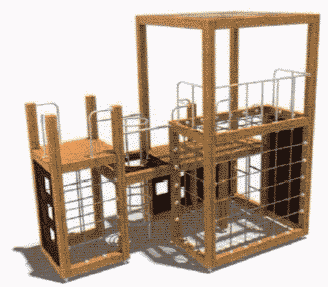 Рекомендуемая конфигурация:- игровой комплекс представляет собой каркасную конструкцию, к которой крепятся стенки для лазания и канатные лазы разного размера;- каркас и несущие конструкции игрового комплекса выполнены из клееного бруса сечением не менее 140 x 140 мм, пропитанного растворами, предотвращающими гниение и расслаивание, обработан антивозгораемыми смолами и лаком;- площадки пола и стенка для лазания изготовлены из ламинированной фанеры, пропитанной современными составами, защищающими от влаги, перепадов температуры, УФ-лучей, плесени и насекомых, препятствующими выцветанию и структурному разрушению;- крыша выполнена из монолитного светлого поликарбоната толщиной не менее 8 мм;- вертикальная панель для лазания толщиной не менее 18 мм оснащена камнями для ухвата, выполненными в форме, удобной для хватания рукой;- поручни и перила выполнены из металлической трубы диаметром не менее 26,8 мм с толщиной стенки не менее 2,8 мм;- канатные лазы изготовлены из армированного шестипрядного каната рекомендуемым диаметром 16 мм, которые крепятся к стойкам игрового комплекса с помощью кронштейнов и болтов;- металлические элементы из труб и стальных листов различной толщины покрыты полимерной порошковой эмалью, наносимой на металлические детали методом запекания в заводских условиях;- деревянные детали отшлифованы, загрунтованы и окрашены краской на основе акрилата, покрыты лаком;- крепежи оцинкованы;- стойки закрыты антивандальными декоративными заглушками из пластика;- все болтовые соединения защищены пластиковыми заглушками, концы болтов обрезаны, защищены безопасными колпачковыми гайками;- рекомендуемые размеры: длина игрового комплекса составляет не менее 4,3 м, ширина - не менее 3,2 м, высота - не менее 4 м.Качели односекционные на подвесах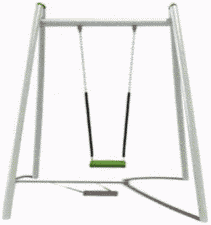 Рекомендуемая конфигурация:- качели установлены на 4 опорные стойки, изготовленные из трубы стальной диаметром не менее 89 мм;- балка выполнена из трубы стальной диаметром не менее 89 мм;- к балке с помощью карабинов и винтов размером не менее 10 x 80 мм крепятся цепи рекомендуемой длиной 1150 мм в оплетке из термоусадочной трубки;- сиденье выполнено из резины;- металлические стойки закрыты пластиковыми заглушками;- металлические детали покрыты полимерной порошковой эмалью, наносимой на металлические детали методом запекания в заводских условиях;- выступающие крепежные элементы закрыты антивандальными декоративными заглушками из полиэтилена;- торцы труб закрыты пластиковыми заглушками;- все крепежные элементы оцинкованы;- стойки качелей забетонированы;- рекомендуемые размеры: длина качелей составляет не менее 2,3 м, ширина - не менее 1,27 м, высота - не менее 2,34 м.Песочница из брусков с сечением открытого типа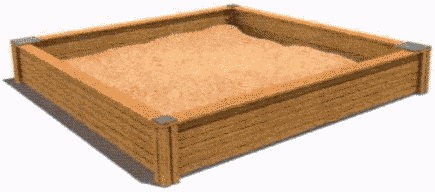 Рекомендуемая конфигурация:- каркас песочницы выполнен из 4 брусков из клееного бруса сечением не менее 90 x 90 мм, высотой не менее 270 и не более 300 мм;- борта песочницы изготовлены из досок размерами не менее 20 x 90 мм, которые крепятся к стойкам;- деревянные детали отшлифованы, загрунтованы и пропитаны современными составами, защищающими от влаги, перепадов температуры, УФ-лучей, плесени и насекомых, препятствующими выцветанию и структурному разрушению;- на стойки из бруса сверху крепятся накладки, изготовленные из АБС пластика, толщиной не менее 10 мм;- монтаж произведен путем бетонирования в грунт;- рекомендуемые размеры: длина песочницы составляет не менее 2 м, ширина - не менее 2, высота - не менее 0,3 м.Карусель канатная малая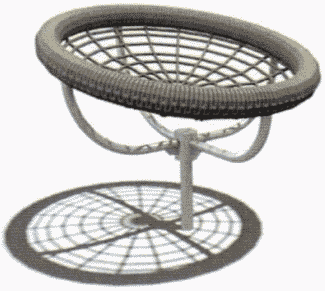 Рекомендуемая конфигурация:- карусель представляет собой сиденье-гнездо, закрепленное на каркасе с вращающимися опорами;- каркас карусели выполнен из закладной трубы диаметром не менее 48 мм и четырех опор, выполненных из трубы диаметром не менее 33,5 мм;- каркас сиденья карусели представляет собой оплетенный обод, выполненный из трубы диаметром не менее 26,8 мм;- сетка гнезда и навивка каркаса изготовлены из армированного шестипрядного каната диаметром 16 мм;- металлические детали покрыты полимерной порошковой эмалью, наносимой на металлические детали методом запекания в заводских условиях;- рекомендуемые размеры: длина карусели составляет не менее 0,97 м, ширина - не менее 0,95 м, высота - не менее 0,70 м.Диван парковый на изогнутых ножках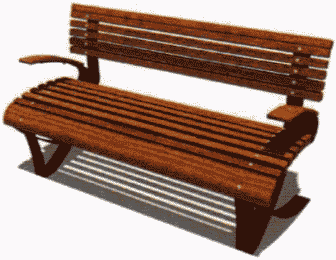 Рекомендуемая конфигурация:- парковый диван предназначен для установки на территориях зон отдыха;- в сборе представляет собой конструкцию в виде скамьи, состоящей из двух боковин, которые соединены с сиденьем и спинкой;- конструкция антивандальная, обладает высокой ударопрочностью и виброустойчивостью;- каркас выполнен из полос металлического листа сечением не менее 100 x 10 мм;- сиденье и спинка паркового дивана выполнены из деревянных досок сечением не менее 40 x 60 мм, пропитанных современными составами, которые обеспечивают образование лаковой пленки на поверхности, защиту древесины от влаги, перепадов температуры, УФ-лучей, плесени и насекомых, препятствуют выцветанию и структурному разрушению;- металлические части конструкции обработаны антикоррозийными составами и покрыты полиэфирной порошковой краской методом запекания в заводских условиях;- выступающие крепежные элементы закрыты антивандальными пластиковыми заглушками, концы болтов обрезаны, защищены травмобезопасными колпачковыми гайками;- парковый диван не имеет выступов и заусенцев, углы и края закруглены с радиусом скругления не менее 3 мм;- рекомендуемые размеры: длина паркового дивана составляет не менее 1,4 м, ширина - не менее 0,8 м, высота - не менее 0,7 м.Урна на железобетонном основании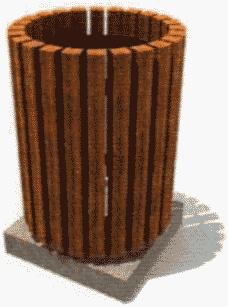 Рекомендуемая конфигурация:- деревянная цилиндрическая урна выполнена на сварном металлическом каркасе из листового металла, установленном на железобетонном основании высотой не менее 80 мм;- на каркасе установлены предварительно отшлифованные деревянные доски сечением не менее 40 x 40 мм, длиной не менее 53 см, пропитанные современными составами, которые обеспечивают образование лаковой пленки на поверхности, защиту древесины от влаги, перепадов температуры, УФ-лучей, плесени и насекомых, препятствуют выцветанию и структурному разрушению;- емкость урны в виде ведра изготовлена из металла толщиной не менее 0,8 мм;- все металлические элементы обработаны антикоррозийными составами и окрашены полиэфирными порошковыми красками;- рекомендуемые размеры: диаметр урны составляет не менее 0,4 м, высота - не менее 0,6 м.Информационный стенд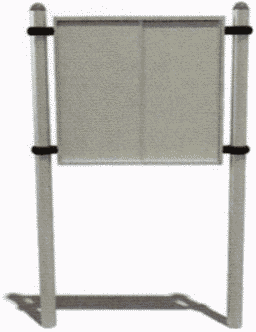 Рекомендуемая конфигурация:- стойки стенда длиной не менее 2880 мм изготовлены из металлической трубы размерами не менее 40 x 3 мм;- между стойками закреплено полотно размером не менее 1050 x 800 мм, изготовленное из листового металла толщиной не менее 2 мм;- высота нижнего края полотна над уровнем земли составляет не менее 1300 мм;- стенд окрашен стойкой полимерной порошковой эмалью методом запекания, устойчивой к стиранию и воздействию ультрафиолета;- монтаж произведен путем бетонирования стоек в колодцы глубиной не менее 300 мм;- рекомендуемые размеры: длина стенда составляет не менее 1,42 м, ширина - не менее 0,16 м, высота - не менее 1,8 м.Проектное решение N 3.Комплексная площадка для детей от 3 до 7 лет и от 7 до 12 лет.Рекомендуемый размер площадки - 14 x 16 м.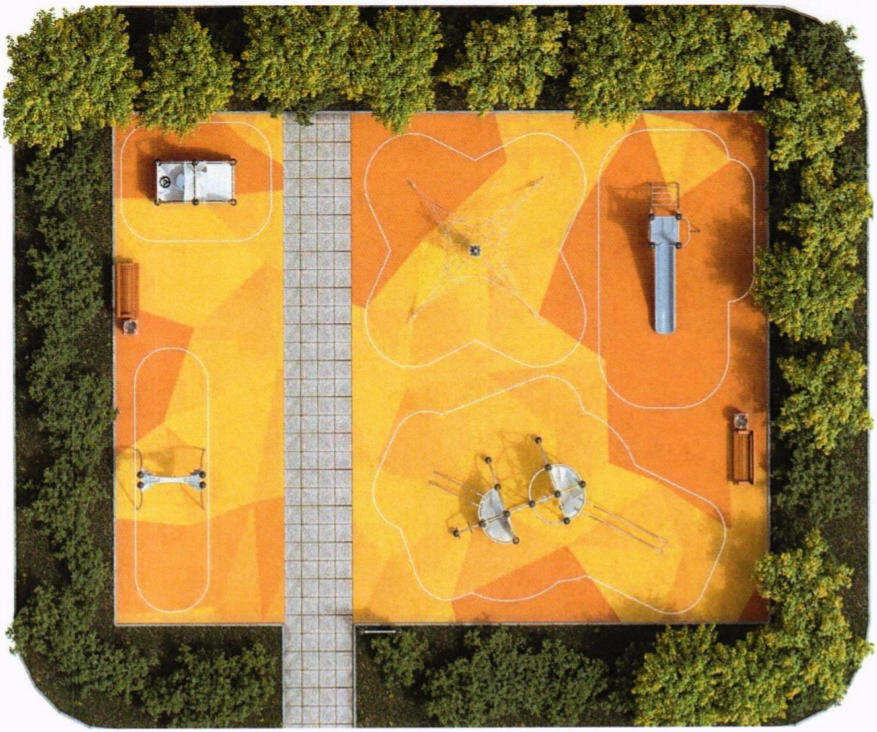 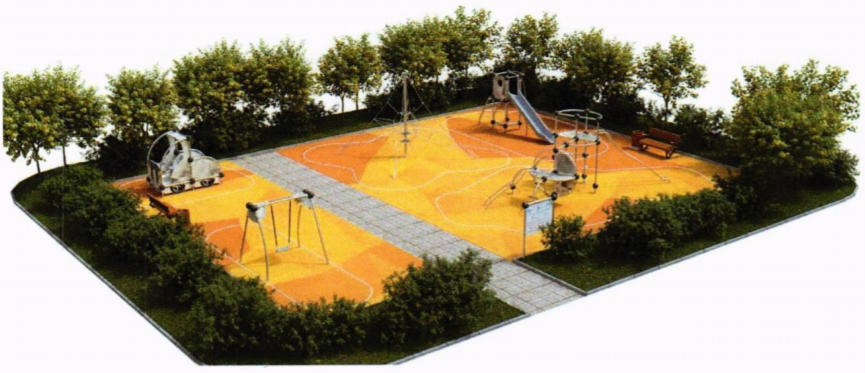 Состав оборудования:Гибкие элементы для лазания с пластиковыми вставками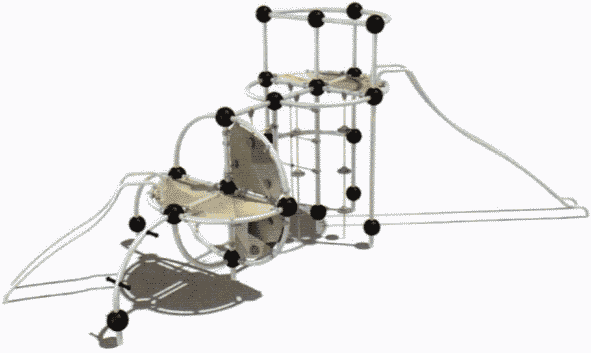 Рекомендуемая конфигурация:- спортивно-игровой комплекс представляет собой сборно-разборную каркасную конструкцию из металлических труб, установленную на забетонированные стойки, к которой крепятся лазы, спуски и канатная система;- каркас комплекса и металлические спуски изготовлены из стальной трубы диаметром не менее 57 мм с толщиной стенки не менее 3,5 мм;- канатная система изготовлена из армированного шестипрядного каната рекомендуемым диаметром 16 мм, между собой соединена хомутами и сплавами алюминия;- панели для лазания выполнены из АБС пластика толщиной не менее 10 мм, окрашенного износостойкими красками на UV-принтере;- вертикальная панель для лазания оснащена специальными камнями для ухвата, выполненными в форме, удобной для хватания рукой;- детали каркаса соединены между собой пластиковыми шарами рекомендуемым размером 200 мм;- металлические элементы из труб покрыты полимерной порошковой эмалью, наносимой на металлические детали методом запекания в заводских условиях;- выступающие крепежные элементы закрыты антивандальными пластиковыми заглушками, концы болтов обрезаны, защищены травмобезопасными колпачковыми гайками;- все крепежные элементы оцинкованы;- рекомендуемые размеры: длина комплекса составляет не менее 5,97 м, ширина - не менее 4,4 м, высота - не менее 2,7 м.Комплекс для лазания с канатами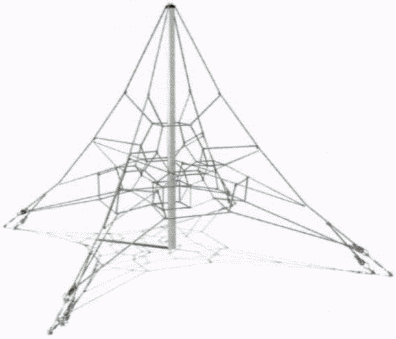 Рекомендуемая конфигурация:- комплекс представляет собой несущую стойку, выполненную из трубы стальной диаметром не менее 105 мм, к которой закреплена сетка для лазания;- сетка для лазания изготовлена из армированного шестипрядного каната рекомендуемым диаметром 16 мм, между собой канаты соединены легкими и технологичными хомутами из специального сплава алюминия;- металлические элементы из труб и все крепежные элементы оцинкованы и покрыты полимерной порошковой эмалью, наносимой на металлические детали методом запекания в заводских условиях;- торцы труб закрыты пластиковыми заглушками;- рекомендуемые размеры: длина комплекса составляет не менее 5,7 м, ширина - не менее 5,7 м, высота - не менее 3 м.Игровое оборудование "Автомобиль"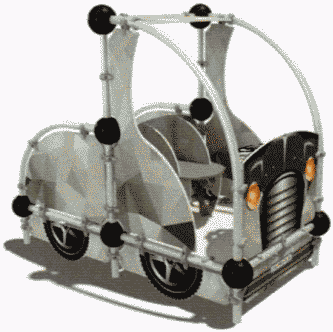 Рекомендуемая конфигурация:- каркас игрового оборудования выполнен из металлической трубы диаметром не менее 57 мм с толщиной стенки не менее 3,5 мм;- панели изготовлены из АБС пластика толщиной не менее 10 мм, окрашенного на UV-принтере износостойкими красками с нанесением изображения;- детали каркаса соединены между собой пластиковыми шарами рекомендуемым размером 200 мм;- металлические элементы из труб покрыты полимерной порошковой эмалью, наносимой на металлические детали методом запекания в заводских условиях;- все крепежные элементы оцинкованы;- рекомендуемые размеры: длина комплекса составляет не менее 2,4 м, ширина - не менее 1,3 м, высота - не менее 2 м.Горка с канатным лазом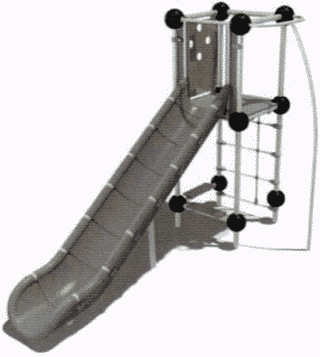 Рекомендуемая конфигурация:- каркас горки выполнен из металлической трубы диаметром не менее 51 мм с толщиной стенки не менее 3,5 мм;- площадка и ограждение выполнены из АБС пластика толщиной не менее 10 мм, окрашенного на UV-принтере износостойкими красками с нанесением изображения;- канатный лаз изготовлен из армированного шестипрядного каната рекомендуемым диаметром 16 мм, между собой канаты соединены легкими и технологичными хомутами из специального сплава алюминия;- скат горки изготовлен из набора элементов, произведенных литьем под высокими давлением, элементы ската скреплены между собой алюминиевыми соединительными вставками;- детали каркаса соединены между собой пластиковыми шарами рекомендуемым размером 200 мм;- металлические элементы из труб покрыты полимерной порошковой эмалью, наносимой на металлические детали методом запекания в заводских условиях;- все крепежные элементы оцинкованы;- рекомендуемые размеры: длина горки составляет не менее 4,39 м, ширина - не менее 1,5 м, высота - не менее 2,3 м.Качели с декоративными вставками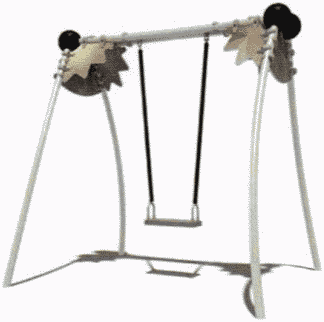 Рекомендуемая конфигурация:- качели установлены на 4 несущие стойки, изготовленные из трубы стальной диаметром не менее 42,3 мм;- верхняя балка выполнена из металлической трубы диаметром не менее 57 мм;- детали каркаса соединены между собой пластиковыми шарами рекомендуемым размером 200 мм, внутри которых проходит металлическая труба диаметром не менее 33,5 мм;- к балке с помощью карабинов и винтов размером не менее 10 x 80 мм крепятся цепи рекомендуемой длиной 1150 мм в оплетке из термоусадочной трубки;- сиденье выполнено из резины;- декоративные панели выполнены из ABC пластика толщиной не менее 10 мм, окрашенного на UV-принтере износостойкими красками с нанесением изображения;- металлические детали покрыты полимерной порошковой эмалью, наносимой на металлические детали методом запекания в заводских условиях;- выступающие крепежные элементы закрыты антивандальными декоративными заглушками из полиэтилена;- торцы труб закрыты пластиковыми заглушками;- все крепежные элементы оцинкованы;- стойки качелей забетонированы;- рекомендуемые размеры: длина качелей составляет не менее 2 м, ширина - не менее 1,58 м, высота - не менее 2,2 м.Диван парковый на изогнутых ножках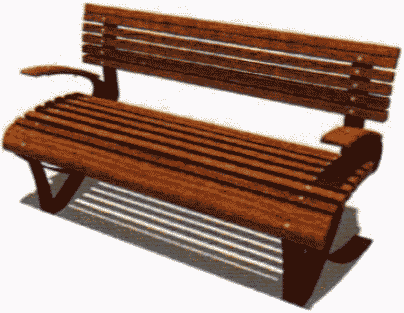 Рекомендуемая конфигурация:- парковый диван предназначен для установки на территориях зон отдыха;- в сборе представляет собой конструкцию в виде скамьи, состоящей из двух боковин, которые соединены с сиденьем и спинкой;- конструкция антивандальная, обладает высокой ударопрочностью и виброустойчивостью;- каркас выполнен из полос металлического листа сечением не менее 100 x 10 мм;- сиденье и спинка паркового дивана выполнены из деревянных досок сечением не менее 40 x 60 мм, пропитанных современными составами, которые обеспечивают образование лаковой пленки на поверхности, защиту древесины от влаги, перепадов температуры, УФ-лучей, плесени и насекомых, препятствуют выцветанию и структурному разрушению;- металлические части конструкции обработаны антикоррозийными составами и покрыты полиэфирной порошковой краской методом запекания в заводских условиях;- выступающие крепежные элементы закрыты антивандальными пластиковыми заглушками, концы болтов обрезаны, защищены травмобезопасными колпачковыми гайками;- парковый диван не имеет выступов и заусенцев, углы и края закруглены с радиусом скругления не менее 3 мм;- рекомендуемые размеры: длина паркового дивана составляет не менее 1,4 м, ширина - не менее 0,8 м, высота - не менее 0,7 м.Урна на железобетонном основании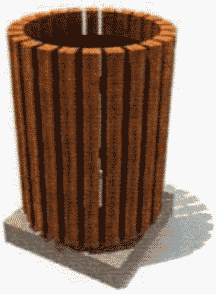 Рекомендуемая конфигурация:- деревянная цилиндрическая урна выполнена на сварном металлическом каркасе из листового металла, установленном на железобетонном основании высотой не менее 80 мм;- на каркасе установлены предварительно отшлифованные деревянные доски сечением не менее 40 x 40 мм, длиной не менее 53 см, пропитанные современными составами, которые обеспечивают образование лаковой пленки на поверхности, защиту древесины от влаги, перепадов температуры, УФ-лучей, плесени и насекомых, препятствуют выцветанию и структурному разрушению;- емкость урны в виде ведра изготовлена из металла толщиной не менее 0,8 мм;- все металлические элементы обработаны антикоррозийными составами и окрашены полиэфирными порошковыми красками;- рекомендуемые размеры: диаметр урны составляет не менее 0,4 м, высота - не менее 0,6 м.Информационный стенд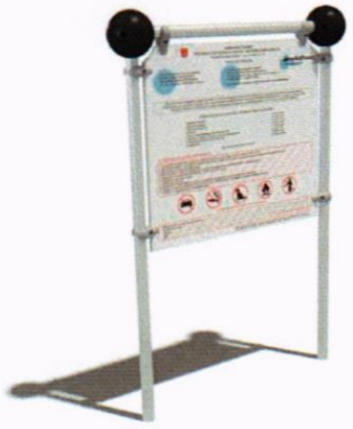 Рекомендуемая конфигурация:- стойки стенда длиной не менее 2880 мм изготовлены из металлической трубы размерами не менее 40 x 3 мм;- между стойками закреплено полотно размером не менее 1005 x 900 x 16 мм, из изготовленное из АБС пластика толщиной не менее 10 мм, окрашенного на UV-принтере износостойкими красками с нанесением изображения;- детали каркаса сверху соединены между собой пластиковыми шарами рекомендуемым размером 200 мм;- все металлические конструкции оцинкованы и окрашены стойкой полиэфирной порошковой краской методом запекания, устойчивой к стиранию и воздействию ультрафиолета;- монтаж произведен путем бетонирования стоек в колодцы глубиной не менее 300 мм;- рекомендуемые размеры: длина стенда составляет не менее 1,3 м, ширина - не менее 0,2 м, высота - не менее 1,88 м.Проектное решение N 4.Детская спортивная площадка для детей от 7 до 12 лет.Рекомендуемый размер площадки - 14 x 20 м.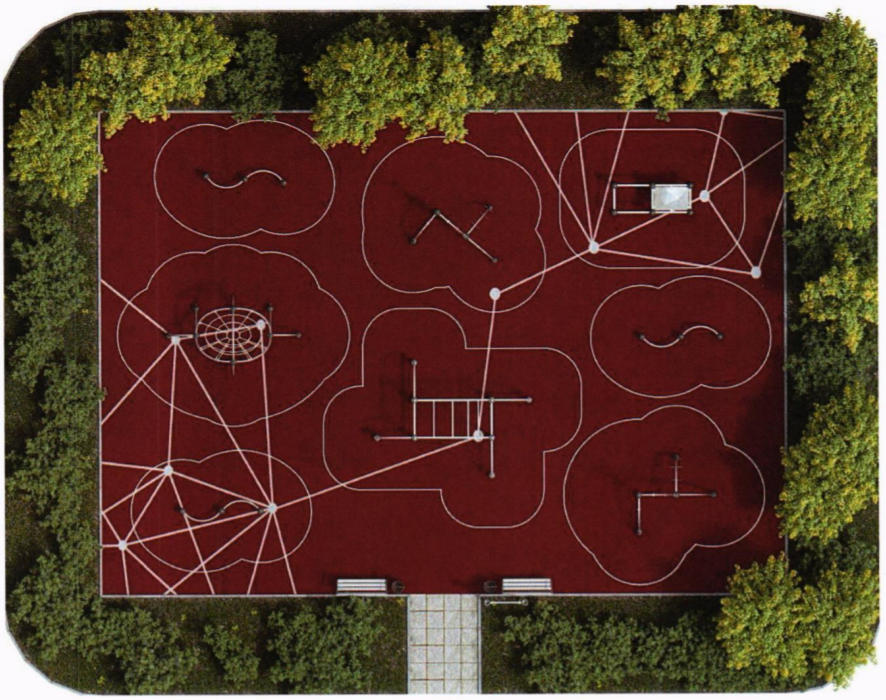 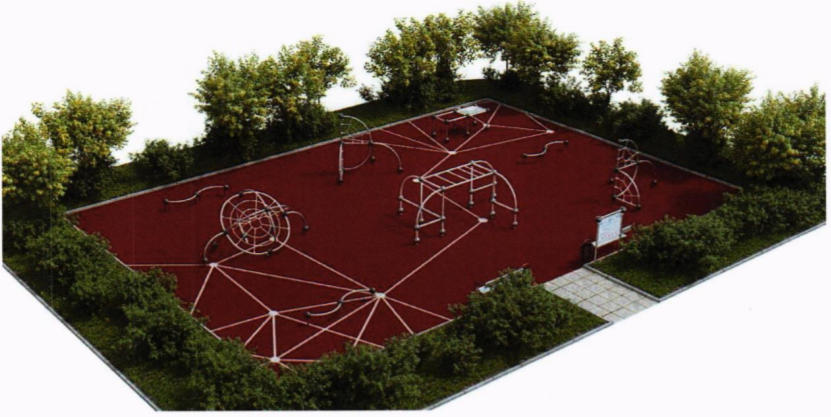 Состав оборудования:Спортивный комплекс для лазания с рукоходом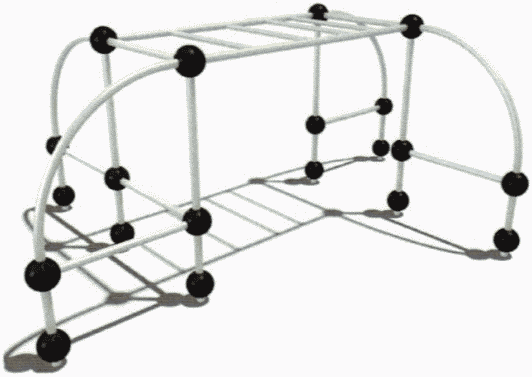 Рекомендуемая конфигурация:- спортивный комплекс представляет собой сборно-разборную каркасную конструкцию из металлических труб, установленную на забетонированные стойки, к которой крепятся лазы и рукоход;- каркас комплекса и металлические спуски изготовлены из стальной трубы диаметром не менее 57 мм с толщиной стенки не менее 3,5 мм;- детали каркаса соединены между собой пластиковыми шарами рекомендуемым размером 200 мм;- металлические элементы из труб покрыты полимерной порошковой эмалью, наносимой на металлические детали методом запекания в заводских условиях;- выступающие крепежные элементы закрыты антивандальными пластиковыми заглушками, концы болтов обрезаны, защищены травмобезопасными колпачковыми гайками;- все крепежные элементы оцинкованы;- рекомендуемые размеры: длина спортивного комплекса составляет не менее 4,64 м, ширина - не менее 3,47 м, высота - не менее 1,8 м.Гибкие элементы для лазания со сферой с канатами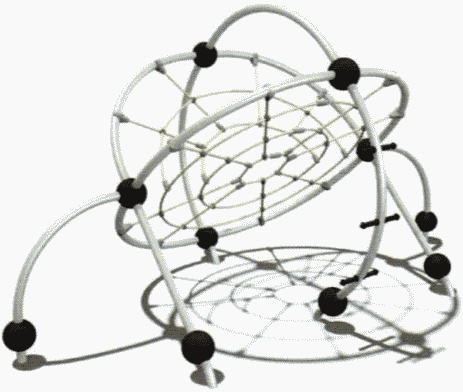 Рекомендуемая конфигурация:- спортивный комплекс представляет собой сборно-разборную каркасную конструкцию из металлических труб, к которой крепится канатная система, образующую сферу;- каркас комплекса и металлические спуски изготовлены из стальной трубы диаметром не менее 57 мм с толщиной стенки не менее 3,5 мм;- канатная система изготовлена из армированного шестипрядного каната рекомендуемым диаметром 16 мм, между собой соединена хомутами и сплавами алюминия;- детали каркаса соединены между собой пластиковыми шарами рекомендуемым размером 200 мм;- металлические элементы из труб покрыты полимерной порошковой эмалью, наносимой на металлические детали методом запекания в заводских условиях;- выступающие крепежные элементы закрыты антивандальными пластиковыми заглушками, концы болтов обрезаны, защищены травмобезопасными колпачковыми гайками;- все крепежные элементы оцинкованы;- рекомендуемые размеры: длина спортивного комплекса составляет не менее 4 м, ширина - не менее 2,35 м, высота - не менее 2,1 м.Гибкие элементы для лазания с полусферой с канатами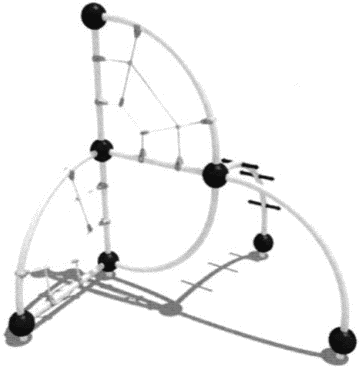 Рекомендуемая конфигурация:- спортивный комплекс представляет собой сборно-разборную каркасную конструкцию из металлических труб, установленную на забетонированную стойку, к которой крепится канатная система и ухваты для лазания;- каркас комплекса и металлические спуски изготовлены из стальной трубы диаметром не менее 57 мм с толщиной стенки не менее 3,5 мм;- канатная система изготовлена из армированного шестипрядного каната рекомендуемым диаметром 16 мм, между собой соединена хомутами и сплавами алюминия;- детали каркаса соединены между собой пластиковыми шарами рекомендуемым размером 200 мм;- металлические элементы из труб покрыты полимерной порошковой эмалью, наносимой на металлические детали методом запекания в заводских условиях;- выступающие крепежные элементы закрыты антивандальными пластиковыми заглушками, концы болтов обрезаны, защищены травмобезопасными колпачковыми гайками;- все крепежные элементы оцинкованы;- рекомендуемые размеры: длина спортивного комплекса составляет не менее 2,37 м, ширина - не менее 2,37 м, высота - не менее 2,43 м.Спортивный элемент с изгибом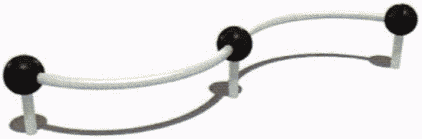 Рекомендуемая конфигурация:- спортивный элемент представляет собой сборно-разборную каркасную конструкцию из металлических труб диаметром не менее 57 мм с толщиной стенки не менее 3,5 мм;- детали каркаса сверху соединены между собой пластиковыми шарами рекомендуемым размером 200 мм;- все металлические конструкции оцинкованы и окрашены стойкой полиэфирной порошковой краской методом запекания, устойчивой к стиранию и воздействию ультрафиолета;- рекомендуемые размеры: длина элемента составляет не менее 1,76 м, ширина - не менее 1,76 м, высота - не менее 0,45 м.Спортивный комплекс на пластиковом шаре с панелью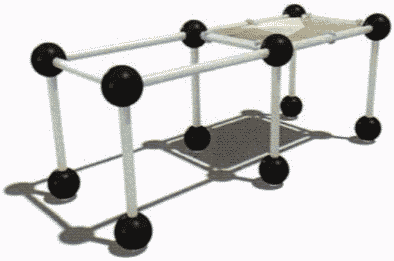 Рекомендуемая конфигурация:- спортивный комплекс представляет собой каркасную конструкцию, к которой крепятся канатные лазы, металлические спуски, стенка для лазания и гимнастические кольца;- каркас и металлические спуски комплекса выполнены из трубы стальной диаметром не менее 57 мм с толщиной стенки не менее 3,5 мм;- горизонтальная панель выполнена из АБС пластика толщиной не менее 10 мм, окрашенного на UV-принтере износостойкими красками;- детали каркаса соединены между собой пластиковыми шарами рекомендуемым размером 200 мм;- металлические элементы из труб покрыты полимерной порошковой эмалью, наносимой на металлические детали методом запекания в заводских условиях;- выступающие крепежные элементы закрыты антивандальными пластиковыми заглушками, концы болтов обрезаны, защищены травмобезопасными колпачковыми гайками;- все крепежные элементы оцинкованы;- рекомендуемые размеры: длина комплекса составляет не менее 2,4 м, ширина - не менее 0,98 м, высота - не менее 1 м.Диван парковый с изогнутыми поручнями на двух ножках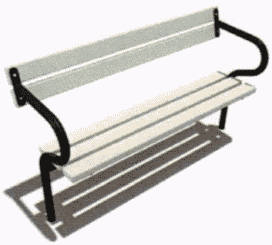 Рекомендуемая конфигурация:- парковый диван предназначен для установки на территориях игровых и спортивных зон, зон отдыха;- в сборе представляет собой конструкцию в виде скамьи, состоящей из двух боковин, которые соединены с сиденьем и спинкой;- конструкция антивандальная, обладает высокой ударопрочностью и виброустойчивостью;- каркас паркового дивана выполнен из трубы диаметром не менее 42,3 мм с толщиной стенки не менее 3,2 мм и металлических листов толщиной не менее 3 мм;- сиденье и спинка паркового дивана выполнены из деревянных досок сечением не менее 40 x 90 мм, пропитанных современными составами, которые обеспечивают образование лаковой пленки на поверхности, защиту древесины от влаги, перепадов температуры, УФ-лучей, плесени и насекомых, препятствуют выцветанию и структурному разрушению;- металлические детали покрыты полимерной порошковой эмалью методом запекания в заводских условиях;- деревянные детали отшлифованы, загрунтованы, окрашены краской на основе акрилата и покрыты лаком;- выступающие крепежные элементы закрыты антивандальными пластиковыми заглушками, концы болтов обрезаны, защищены травмобезопасными колпачковыми гайками;- парковый диван не имеет выступов и заусенцев, углы и края закруглены с радиусом скругления не менее 3 мм;- рекомендуемые размеры: длина - не менее 1,50 м, ширина - не менее 0,49 м, высота с учетом спинки - не менее 0,89 м.Урна на гнутой трубе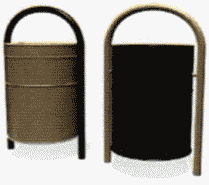 Рекомендуемая конфигурация:- стойки урны изготовлены из металлической трубы диаметром не менее 33,5 мм с толщиной стенки не менее 0,8 мм;- каркас представляет собой дугу, оснащенную двумя кронштейнами из прутка, толщиной не менее 5 мм;- емкость урны в виде ведра изготовлена из листового металла с толщиной стенки не менее 0,8 мм, с завальцованными краями и 2-мя ребрами жесткости;- металлические детали оцинкованы и покрыты полимерной порошковой эмалью методом запекания в заводских условиях;- все болтовые соединения защищены пластиковыми заглушками; концы болтов обрезаны, защищены травмобезопасными колпачковыми гайками;- рекомендуемые размеры: длина урны составляет не менее 0,35 м, ширина - не менее 0,25 м, высота - не менее 0,65 м.Информационный стенд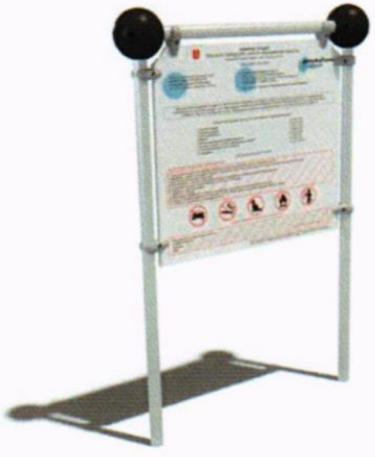 Рекомендуемая конфигурация:- стойки стенда длиной не менее 2880 мм изготовлены из металлической трубы размерами не менее 40 x 3 мм;- между стойками закреплено полотно размером не менее 1005 x 900 x 16 мм, из изготовленное из АБС пластика толщиной не менее 10 мм, окрашенного на UV-принтере износостойкими красками с нанесением изображения;- детали каркаса сверху соединены между собой пластиковыми шарами рекомендуемым размером 200 мм;- все металлические конструкции оцинкованы и окрашены стойкой полиэфирной порошковой краской методом запекания, устойчивой к стиранию и воздействию ультрафиолета;- монтаж произведен путем бетонирования стоек в колодцы глубиной не менее 300 мм;- рекомендуемые размеры: длина стенда составляет не менее 1,3 м, ширина - не менее 0,2 м, высота - не менее 1,88 м.Проектное решение N 5.Комплексная площадка для детей в возрасте от 2-х до 14-х лет.Рекомендуемый размер площадки - 13 x 15 м.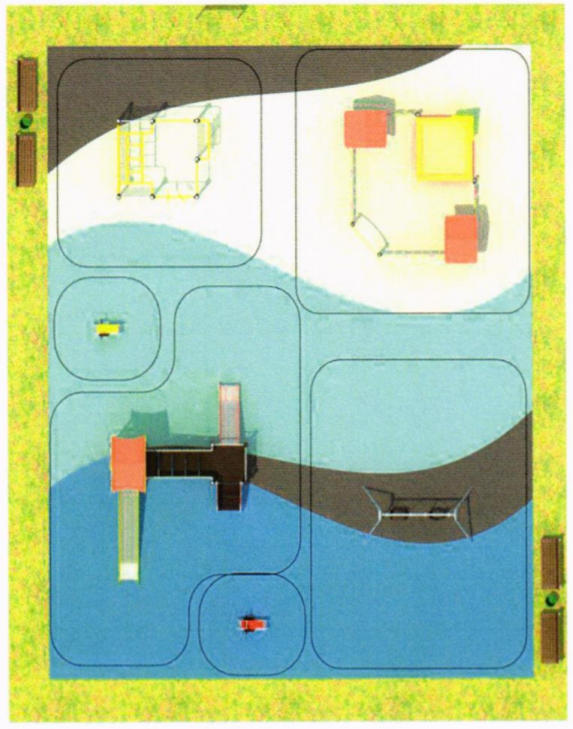 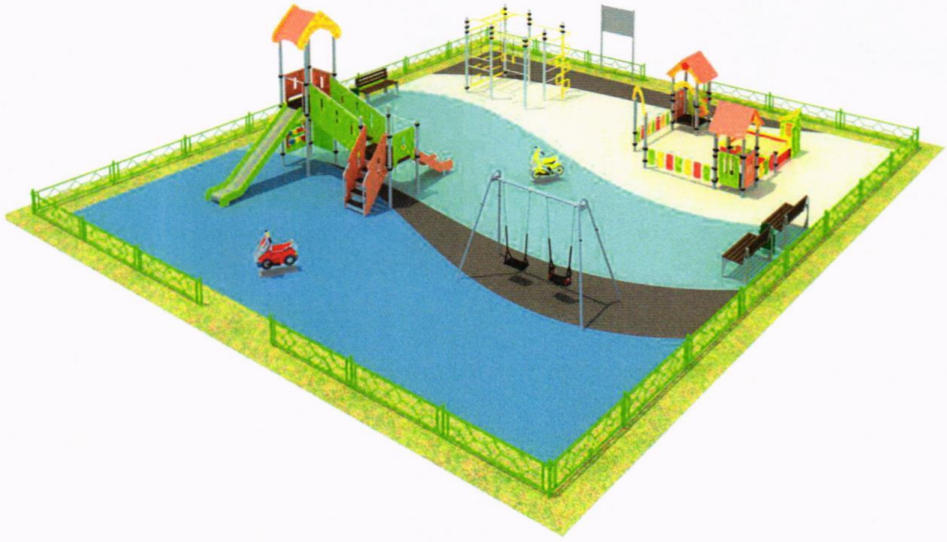 Состав оборудования:Игровой комплекс с горкой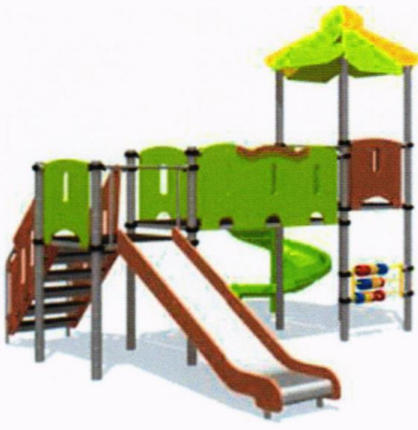 Рекомендуемая конфигурация:- игровой комплекс представляет собой сборно-разборную каркасную конструкцию из металлических труб, установленную на забетонированные стойки;- стойки выполнены из стальных труб диаметром не менее 76 мм с толщиной стенки не менее 2 мм, с кольцевыми канавками для точной установки элементов комплекса по высоте;- скат горки выполнен из листа нержавеющей стали толщиной не менее 1,5 мм;- элементы из фанеры выполнены из влаго- и износостойкой фанеры ФОФ толщиной не менее 9 мм для крыши и не менее 15 мм с антискользящим покрытием - для настила площадок и ограждений;- металлические элементы из труб и стальных листов различной толщины покрыты полимерной порошковой эмалью, наносимой на металлические детали методом запекания в заводских условиях;- деревянные детали отшлифованы, загрунтованы и окрашены краской на основе акрилата, покрыты лаком;- обоймы для присоединения встраиваемых элементов к стойкам выполнены из стальных хомутов, облитых пластиком;- все крепежные элементы оцинкованы;- антивандальные декоративные заглушки выполнены из полипропилена;- монтаж производится путем бетонирования в грунт;- рекомендуемые размеры: длина игрового комплекса составляет не менее 4,5 м, ширина - не менее 4,18 м, высота - не менее 4 м.Песочный дворик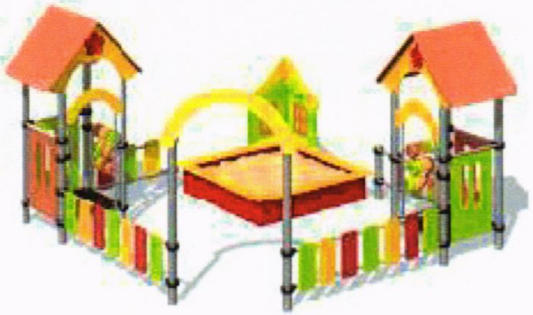 Рекомендуемая конфигурация:- игровой комплекс представляет собой сборно-разборную каркасную конструкцию из металлических труб, различных встраиваемых элементов и песочницы рекомендуемым размером 1500 x 1500 мм, установленную на забетонированные стойки;- несущие стойки выполнены из стальных труб диаметром не менее 76 мм с толщиной стенки не менее 2 мм, с кольцевыми канавками для точной установки элементов комплекса по высоте;- элементы из фанеры выполнены из влаго- и износостойкой фанеры ФОФ толщиной не менее 9 мм для крыши и не менее 15 мм с антискользящим покрытием - для настила площадок и ограждений;- металлические детали покрыты полимерной порошковой эмалью, наносимой на металлические детали методом запекания в заводских условиях;- деревянные детали отшлифованы, загрунтованы и окрашены краской на основе акрилата и покрыты лаком;- обоймы для присоединения встраиваемых элементов к стойкам из стальных хомутов, облитых пластиком;- выступающие крепежные элементы закрыты антивандальными декоративными заглушками из полиэтилена;- торцы труб закрыты пластиковыми заглушками;- монтаж производится путем бетонирования стоек, грунтозацепов или анкеров;- рекомендуемые размеры: длина игрового комплекса составляет не менее 3,26 м, ширина - не менее 3,14 м, высота - не менее 1,96 м.Спортивный комплекс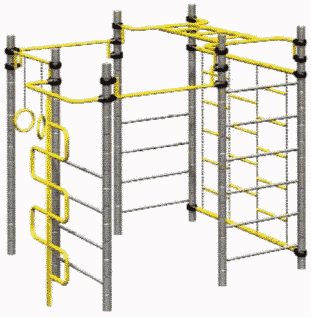 Рекомендуемая конфигурация:- спортивный комплекс представляет собой сборно-разборную конструкцию прямоугольной формы, состоящую из шведских стенок, стойки, четырехступенчатых и шестиступенчатых лестниц;- между первыми четырехступенчатой и шестиступенчатой лестницами расположена перекладина рекомендуемой длиной 1200 мм, к четырехступенчатой лестнице крепится лаз-змейка;- между вторыми четырехступенчатой и шестиступенчатой лестницами расположен трехрядный цепной лаз, над которым расположен прямой рукоход;- между стойкой комплекса и шведскими стенками расположены перекладина длиной не менее 900 мм и гимнастические кольца;- металлические детали покрыты полимерной порошковой эмалью методом запекания в заводских условиях;- выступающие крепежные элементы закрыты антивандальными декоративными заглушками из полиэтилена;- торцы труб закрыты антивандальными эллиптическими заглушками;- все крепежные элементы оцинкованы;- рекомендуемые размеры: длина спортивного комплекса составляет не менее 2,48 м, ширина - не менее 1,92 м, высота - не менее 2,38 м.Качели двойные смешанные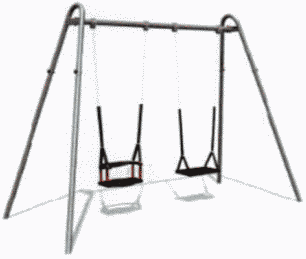 Рекомендуемая конфигурация:- качели двухсекционные установлены на опорные стойки, выполненные в виде согнутой трубы из металлических горячедеформированных круглых труб диаметром не менее 48 мм с толщиной стенки не менее 3 мм;- перекладина изготовлена из трубы длиной не менее 2000 мм, диаметром не менее 57 мм, с толщиной стенки не менее 3,5 мм;- подвесные системы выполнены из цепей и сидений из прорезиненной металлической пластины со спинкой;- подшипниковые узлы состоят из корпуса, оси, накладки;- металлические детали покрыты полимерной порошковой эмалью, наносимой на металлические детали методом запекания в заводских условиях;- выступающие крепежные элементы закрыты антивандальными декоративными заглушками из полиэтилена;- торцы труб закрыты пластиковыми заглушками;- все крепежные элементы оцинкованы;- рекомендуемые размеры: длина качелей составляет не менее 2,8 м, ширина - не менее 1,3 м, высота - не менее 2,2 м.Качалка "Мотоцикл"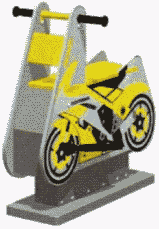 Рекомендуемая конфигурация:- качалка выполнена в виде цельнометаллического основания и стойки, рычажной системы, подвижной платформы и фанерной обвязки;- металлические элементы выполнены из листовой стали, толщиной не менее 2,5 мм;- металлические детали окрашены полимерной порошковой эмалью методом запекания в заводских условиях;- детали из фанеры и фигурная декоративная вставка выполнены из фанеры ФСФ и ФОФ рекомендуемой толщиной от 15 мм до 30 мм, окрашены краской на основе акрилата и покрыты лаком;- выступающие крепежные элементы закрыты антивандальными декоративными заглушками из полиэтилена;- торцы труб закрыты антивандальными эллиптическими заглушками;- все крепежные элементы оцинкованы;- рекомендуемые размеры: длина качалки составляет не менее 0,85 м, ширина - не менее 0,43 м, высота - не менее 0,846 м.Качалка "Автомобиль"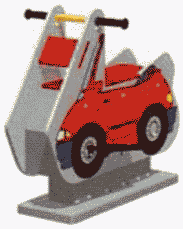 Рекомендуемая конфигурация:- качалка выполнена в виде цельнометаллического основания и стойки, рычажной системы, подвижной платформы и фанерной обвязки;- металлические элементы выполнены из листовой стали, толщиной не менее 2,5 мм;- металлические детали окрашены полимерной порошковой эмалью методом запекания в заводских условиях;- детали из фанеры и фигурная декоративная вставка выполнены из фанеры ФСФ и ФОФ рекомендуемой толщиной от 15 мм до 30 мм, окрашены краской на основе акрилата и покрыты лаком;- выступающие крепежные элементы закрыты антивандальными декоративными заглушками из полиэтилена;- торцы труб закрыты антивандальными эллиптическими заглушками;- все крепежные элементы оцинкованы;- рекомендуемые размеры: длина качалки составляет не менее 0,85 м, ширина - не менее 0,43 м, высота - не менее 0,84 м.Скамья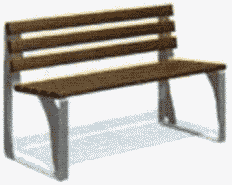 Рекомендуемая конфигурация:- скамья предназначена для установки на территориях игровых и спортивных зон, зон отдыха;- в сборе представляет собой конструкцию в виде скамьи, состоящей из двух боковин, которые соединены с сиденьем и спинкой;- конструкция антивандальная, обладает высокой ударопрочностью и виброустойчивостью;- металлические детали покрыты полимерной порошковой эмалью методом запекания в заводских условиях;- деревянные детали отшлифованы, загрунтованы, окрашены краской на основе акрилата и покрыты лаком;- скамья не имеет выступов и заусенцев;- все углы и края закруглены с радиусом скругления не менее 3 мм;- выступающие части болтовых соединений защищены пластиковыми заглушками либо иным образом;- монтаж производится путем бетонирования закладных анкеров размером не менее M12;- рекомендуемые размеры: длина скамьи составляет не менее 1,5 м, ширина - не менее 0,5 м, высота - не менее 0,8 м.Урна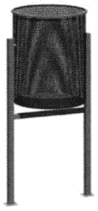 Рекомендуемая конфигурация:- стойки урны изготовлены из металлической профильной трубы сечением не менее 20 x 20 x 1,5 мм;- контейнер для мусора объемом около 20 л, диаметром не менее 260 мм и высотой не менее 410 мм изготовлен из металлического перфорированного листа толщиной не менее 1,5 мм;- по верхнему торцу контейнера для мусора для обеспечения жесткости конструкции приварен обод из металлического прутка толщиной не менее 8 мм;- урна окрашена стойкой полимерной порошковой эмалью методом запекания, устойчивой к стиранию и воздействию ультрафиолета;- монтаж производится путем бетонирования стоек в колодцы глубиной не менее 300 мм;- рекомендуемые размеры: длина урны составляет не менее 0,31 м, ширина - не менее 0,27 м, высота - не менее 0,55 м.Информационный стенд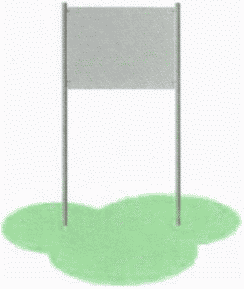 Рекомендуемая конфигурация:- стойки стенда длиной не менее 2880 мм изготовлены из металлической трубы сечением не менее 40 x 3 мм;- между стойками закреплено полотно размером не менее 1050 x 800 мм, изготовленное из листового металла толщиной не менее 2 мм;- рекомендуемая высота нижнего края полотна над уровнем земли составляет 1300 мм;- стенд окрашен стойкой полимерной порошковой эмалью методом запекания, устойчивой к стиранию и воздействию ультрафиолета;- монтаж произведен путем бетонирования стоек в колодцы глубиной не менее 300 мм;- рекомендуемые размеры: длина стенда составляет не менее 1,15 м, ширина - не менее 0,5 м, высота - не менее 2,15 м.Проектное решение N 6.Комплексная площадка для детей в возрасте до 3 лет, от 3 до 14 лет.Рекомендуемый размер площадки - 20 x 43 м.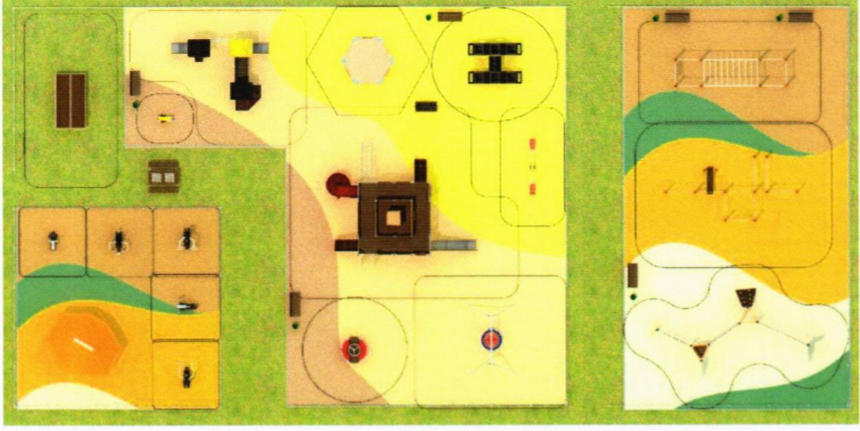 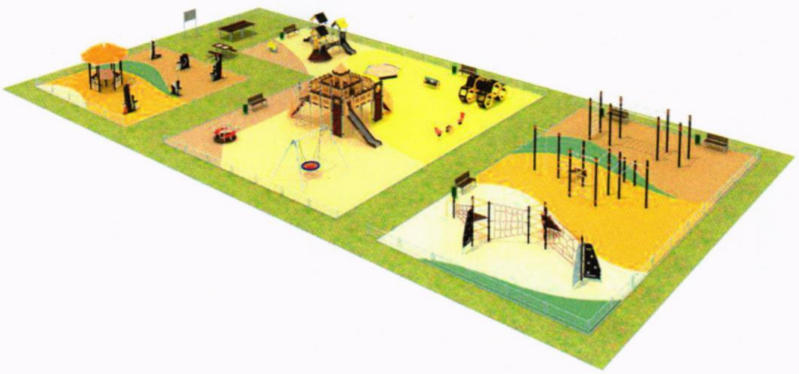 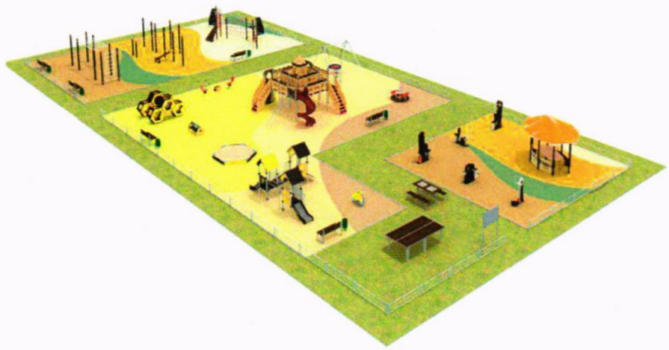 Состав оборудования:Игровой комплекс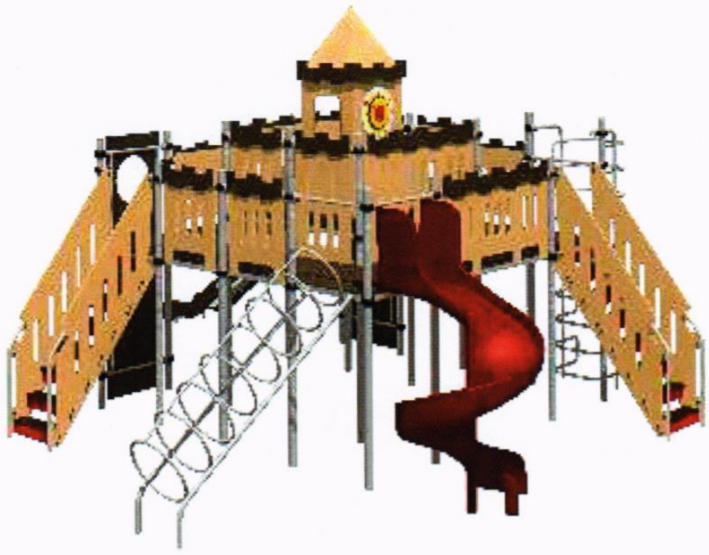 Рекомендуемая конфигурация:- игровой комплекс представляет собой сборно-разборную каркасную конструкцию из металлических труб, установленную на забетонированные стойки;- несущие стойки выполнены из стальных труб диаметром не менее 76 мм с толщиной стенки не менее 2 мм, с кольцевыми канавками для точной установки элементов комплекса по высоте;- скат горки выполнен из формованного пластика толщиной не менее 10 мм;- металлические элементы из труб и стальных листов различной толщины покрыты полимерной порошковой эмалью, наносимой на металлические детали методом запекания в заводских условиях;- элементы из фанеры выполнены из влаго- и износостойкой фанеры ФОФ толщиной не менее 9 мм для крыши, и не менее 15 - 30 мм с антискользящим покрытием - для настила площадок и ограждений;- деревянные детали отшлифованы, загрунтованы и окрашены краской на основе акрилата, покрыты лаком;- обоймы для присоединения встраиваемых элементов к стойкам выполнены из стальных хомутов, облитых пластиком;- выступающие крепежные элементы закрыты антивандальными декоративными заглушками из полиэтилена;- торцы труб закрыты пластиковыми заглушками;- все крепежные элементы оцинкованы;- монтаж производится путем бетонирования грунтозацепов в грунт на глубину не менее 600 мм и последующей установки на них стоек площадок и встраиваемого оборудования посредством резьбовых соединений;- рекомендуемые размеры: длина игрового комплекса составляет не менее 6,729 м, ширина - не менее 7,74 м, высота - не менее 3,78 м.Игровой модуль "Гайки - болты"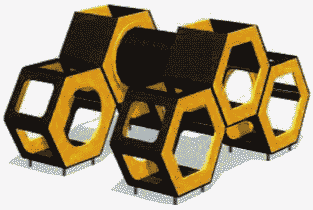 Рекомендуемая конфигурация:- игровой комплекс представляет собой конструкцию, предусматривающую возможность залезть внутрь конструкции через отверстия в каждой панели;- труба-тоннель изготовлена из полимерных материалов, рекомендуемый диаметр трубы - 50 мм, длина тоннеля - не более 950 мм;- элементы из фанеры выполнены из влаго- и износостойкой фанеры ФОФ, ФСФ рекомендуемой толщиной от 15 до 30 мм. На фанерных элементах вырезаны отверстия для лазания, также выполняющие декоративные функции;- металлические детали покрыты полимерной порошковой эмалью методом запекания в заводских условиях;- детали из фанеры окрашены краской на основе акрилата и покрыты лаком;- выступающие крепежные элементы закрыты антивандальными декоративными заглушками из полиэтилена;- рекомендуемые размеры: длина комплекса составляет не менее 2,66 м, ширина - не менее 2,26 м, высота - не менее 1,44 м.Игровой комплекс для детей до 3 лет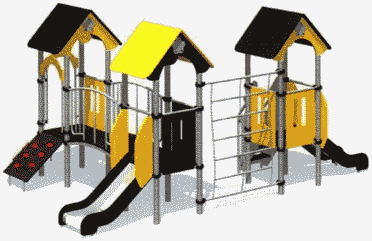 Рекомендуемая конфигурация:- игровой комплекс представляет собой сборно-разборную каркасную конструкцию из металлических труб, установленную на забетонированные стойки;- стойки выполнены из стальных труб диаметром не менее 76 мм с толщиной стенки не менее 2 мм;- скат горки выполнен из листа нержавеющей стали толщиной не менее 1,5 мм;- металлические элементы из труб и стальных листов различной толщины покрыты полимерной порошковой эмалью, наносимой на металлические детали методом запекания в заводских условиях;- элементы из фанеры выполнены из влаго- и износостойкой фанеры ФОФ, ФСФ толщиной не менее 9 мм для крыши, и не менее 15 - 30 мм, с антискользящим покрытием - для настила площадок и ограждений;- детали из фанеры окрашены краской на основе акрилата и покрыты лаком;- выступающие крепежные элементы закрыты антивандальными декоративными заглушками из полиэтилена;- все крепежные элементы оцинкованы;- рекомендуемые размеры: длина комплекса составляет не менее 4,98 м, ширина - не менее 3,8 м, высота - не менее 2,4 м.Спортивно-игровой комплекс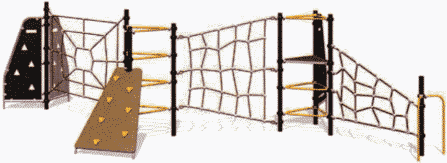 Рекомендуемая конфигурация:- спортивно-игровой комплекс представляет собой сборно-разборную каркасную конструкцию из металлических труб, установленную на забетонированные стойки, к которой крепятся лазы, канатные лазы, панели-лазы и трап с зацепами;- стойки выполнены из стальных труб диаметром не менее 76 мм с толщиной стенки не менее 2 мм, с кольцевыми канавками для точной установки элементов комплекса по высоте;- к стойкам с помощью обойм-хомутов прикреплены канатные зацепы, выполненные из комбинированного каната различного плетения диаметром не менее 16 мм;- элементы из фанеры выполнены из влаго- и износостойкой фанеры ФОФ толщиной не менее 30 мм и окрашены краской на основе акрилата и покрыты лаком;- металлические элементы выполнены из гнутых труб и покрыты полимерной порошковой эмалью методом запекания в заводских условиях;- обоймы для присоединения встраиваемых элементов к стойкам выполнены из стальных хомутов, облитых пластиком;- выступающие крепежные элементы закрыты антивандальными декоративными заглушками из полиэтилена;- деревянные детали отшлифованы, загрунтованы и окрашены краской на основе акрилата и покрыты лаком;- все крепежные элементы оцинкованы;- рекомендуемые размеры: длина комплекса составляет не менее 7,1 м, ширина - не менее 6,3 м, высота - не менее 2 м.Воркаут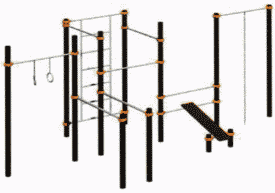 Рекомендуемая конфигурация:- спортивный комплекс состоит из 12 вертикальных разновысотных опорных стоек, к которым крепятся разновысотные турники, шведская стенка, балки для крепления каната и гимнастических колец, а также скамья для проработки пресса;- опорные стойки выполнены из стальных труб диаметром не менее 100 мм с толщиной стенки не менее 4 мм и закрыты сверху металлическими заглушками;- перекладины выполнены из стальных труб диаметром не менее 30 мм с толщиной трубы не менее 5 мм;- шведская стенка рекомендуемой высоты менее 2130 мм и шириной не менее 1380 мм изготовлена из стальных труб диаметром не менее 40 мм с толщиной трубы не менее 2,8 мм;- скамья для пресса рекомендуемой длиной от 1850 мм до 1860 мм, рекомендуемой шириной от 300 мм до 350 мм выполнена из влаго- и износостойкой фанеры ФОФ толщиной не менее 30 мм с антискользящим покрытием;- гимнастические кольца изготовлены из металлической трубы диаметром не менее 26,8 мм и цепной подвески;- все встраиваемое оборудование крепится к стойкам при помощи алюминиевых хомутов (обойм) с отверстиями для перекладин, с возможностью их фиксации от поворота и прочной фиксацией на вертикальном опорном столбе, которые закрепляются на стойке посредством резьбового соединения;- металлические элементы из труб покрыты полимерной порошковой эмалью, наносимой на металлические детали методом запекания в заводских условиях;- выступающие крепежные элементы закрыты эллиптическими антивандальными декоративными заглушками из полиэтилена;- все крепежные элементы оцинкованы;- монтаж произведен путем бетонирования в грунт в колодец глубиной не менее 900 мм;- рекомендуемые размеры: длина комплекса составляет не менее 6 м, ширина - не менее 3,48 м, высота не менее 2,7 м.Рукоход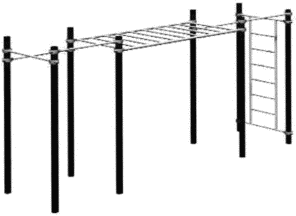 Рекомендуемая конфигурация:- спортивный комплекс состоит из 8 опорных стоек, к которым крепятся перекладины, шведская стенка и рукоход;- опорные стойки выполнены из стальных труб диаметром не менее 100 мм и закрыты сверху металлическими заглушками;- рукоход состоит из двух балок и не менее чем шести перекладин;- балки рукохода рекомендуемой длиной 2880 мм изготовлены из стальной трубы диаметром не менее 48 мм с толщиной стенки не менее 3 мм;- перекладины рекомендуемой длиной 1450 мм изготовлены из стальной трубы диаметром не менее 33,5 с толщиной стенки не менее 2,8 мм, приварены по всему периметру прилегания к балкам на расстоянии не менее 300 мм между осями перекладин;- все встраиваемое оборудование крепится к стойкам при помощи алюминиевых хомутов (обойм) с отверстиями для перекладин, с возможностью их фиксации от поворота и прочной фиксацией на вертикальном опорном столбе, которые закрепляются на стойке посредством резьбового соединения;- металлические элементы из труб покрыты полимерной порошковой эмалью, наносимой на металлические детали методом запекания в заводских условиях;- выступающие крепежные элементы закрыты эллиптическими антивандальными декоративными заглушками из полиэтилена;- все крепежные элементы оцинкованы;- монтаж произведен путем бетонирования в грунт в колодец глубиной не менее 900 мм;- рекомендуемые размеры: длина комплекса составляет не менее 6,1 м, ширина - не менее 1,6 м, высота - не менее 2,7 м.Тренажер "Верхняя тяга"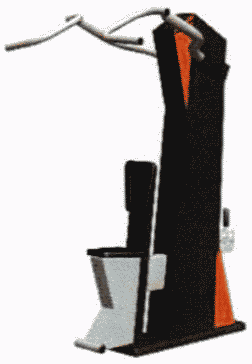 Рекомендуемая конфигурация:- тренажер предназначен для выполнений упражнений верхняя тяга двумя руками синхронно или попеременно, верхняя тяга одной рукой;- платформа выполнена из листовой стали толщиной не менее 4 мм;- стойка выполнена из листовой стали толщиной не менее 2,5 мм;- сиденье и спинка усилены ребрами жесткости, выполнены из прочной пластмассы, устойчивой к ультрафиолетовому излучению, атмосферным осадкам, влажности и морозам;- система рычагов изготовлена из металлических труб, листового металла толщиной не менее 2,5 мм и подшипников;- механизм регулировки нагрузки и опора для ног выполнены из металлических труб;- все крепежные элементы оцинкованы;- рекомендуемые размеры: длина тренажера составляет не менее 1,18 м, ширина - не менее 1,15 м, высота не менее 1,97 м.Тренажер "Жим от груди"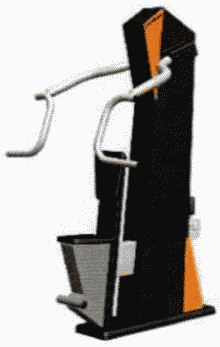 Рекомендуемая конфигурация:- тренажер предназначен для выполнений упражнений жим от груди двумя руками синхронно или попеременно, жим от груди одной рукой;- платформа выполнена из листовой стали толщиной не менее 4 мм;- стойка выполнена из листовой стали толщиной не менее 2,5 мм;- сиденье и спинка усилены ребрами жесткости, выполнены из прочной пластмассы, устойчивой к ультрафиолетовому излучению, атмосферным осадкам, влажности и морозам;- система рычагов изготовлена из металлических труб, листового металла толщиной не менее 2,5 мм, и подшипников;- механизм регулировки нагрузки и опора для ног выполнены из металлических труб;- все крепежные элементы оцинкованы;- металлические элементы из труб покрыты полимерной порошковой эмалью, наносимой на металлические детали методом запекания в заводских условиях;- выступающие крепежные элементы закрыты антивандальными пластиковыми заглушками;- рекомендуемые размеры: длина тренажера составляет не менее 1,17 м, ширина - не менее 1,18 м, высота - не менее 1,83 м.Тренажер "Степпер"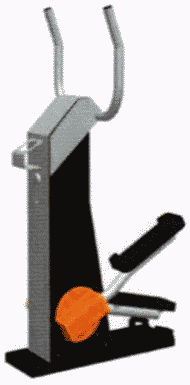 Рекомендуемая конфигурация:- тренажер предназначен для имитации ходьбы по лестнице и развития мышц ног;- платформа выполнена из листовой стали толщиной не менее 4 мм;- стойка выполнена из листовой стали толщиной не менее 2,5 мм;- рукоять выполнена из листовой стали толщиной не менее 4 мм, диаметром не менее 42 мм;- опора для ног выполнена из листовой стали толщиной не менее 2,5 мм, накладка выполнена из смеси резиновой вальцованной;- все крепежные элементы оцинкованы;- металлические элементы из труб покрыты полимерной порошковой эмалью, наносимой на металлические детали методом запекания в заводских условиях;- выступающие крепежные элементы закрыты антивандальными пластиковыми заглушками;- рекомендуемые размеры: длина тренажера составляет не менее 0,89 м, ширина - не менее 0,55 м, высота - не менее 1,54 м.Тренажер "Жим к груди"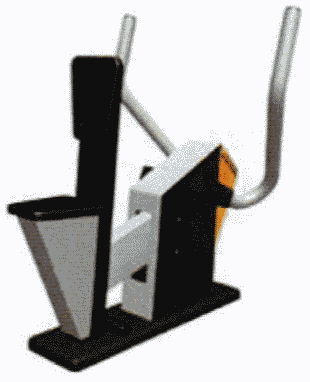 Рекомендуемая конфигурация:- тренажер предназначен для выполнения упражнений жим к груди двумя руками синхронно, жим к груди одной рукой для тренировки мышц груди, брюшного пресса и бицепсов рук;- платформа выполнена из листовой стали толщиной не менее 4 мм, длиной не менее 754 мм, шириной не менее 260 мм;- стойка выполнена из листовой стали толщиной не менее 2,5 мм, высотой не менее 790 мм;- сиденье и спинка усилены ребрами жесткости, выполнены из прочной пластмассы, устойчивой к ультрафиолетовому излучению, атмосферным осадкам, влажности и морозам;- система рычагов изготовлена из металлических труб рекомендуемым сечением 60 x 40 мм, осей, листового металла толщиной не менее 2,5 мм и подшипников;- рукоять выполнена из металлической трубы с антискользящим покрытием, диаметром не менее 47 мм, толщиной стенки не менее 3 мм, длиной рычага не менее 668 мм, плечом рычага не менее 235 мм;- все крепежные элементы оцинкованы;- металлические элементы из труб покрыты полимерной порошковой эмалью, наносимой на металлические детали методом запекания в заводских условиях;- выступающие крепежные элементы закрыты антивандальными пластиковыми заглушками;- рекомендуемые размеры: длина тренажера составляет не менее 1,09 м, ширина - не менее 0,77 м, высота - не менее 1,16 м.Тренажер "Бицепс"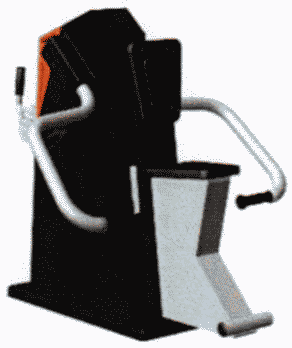 Рекомендуемая конфигурация:- тренажер предназначен для выполнения упражнений на развитие мышц рук и груди;- платформа выполнена из листовой стали толщиной не менее 4 мм, длиной не менее 754 мм, шириной не менее 260 мм;- стойка выполнена из листовой стали толщиной не менее 2,5 мм, высотой не менее 940 мм;- механизм регулировки нагрузки выполнен из металлических труб сечением не менее 60 x 40 мм, толщиной не менее 2,5 мм;- сиденье и спинка усилены ребрами жесткости, выполнены из прочной пластмассы, устойчивой к ультрафиолетовому излучению, атмосферным осадкам, влажности и морозам;- система рычагов изготовлена из металлических труб рекомендуемым сечением 60 x 40 мм, осей, листового металла толщиной не менее 2,5 мм и подшипников;- рукоять выполнена из металлической трубы, диаметром не менее 48 мм, толщиной стенки не менее 3 мм, рекомендуемая длина рычага - 700 мм;- все крепежные элементы оцинкованы;- металлические элементы из труб покрыты полимерной порошковой эмалью, наносимой на металлические детали методом запекания в заводских условиях;- выступающие крепежные элементы закрыты антивандальными пластиковыми заглушками;- все крепежные элементы оцинкованы;- рекомендуемые размеры: длина тренажера составляет не менее 1,29 м, ширина - не менее 1,02 м, высота - не менее 1,08 м.Теннисный стол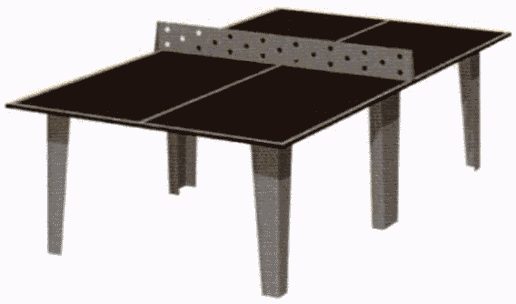 Рекомендуемая конфигурация:- спортивное оборудование представляет собой сборно-разборную конструкцию, состоящую из столешницы и стоек;- столешница выполнена из влаго- и износостойкой фанеры ФОФ;- крепление осуществлено посредством резьбового соединения;- все крепежные элементы оцинкованы;- металлические элементы выполнены из листов стальных толщиной не менее 4 мм;- рекомендуемые размеры: длина стола составляет 2,74 м, ширина - 1,52 м, высота - не менее 0,91 м.Шахматный стол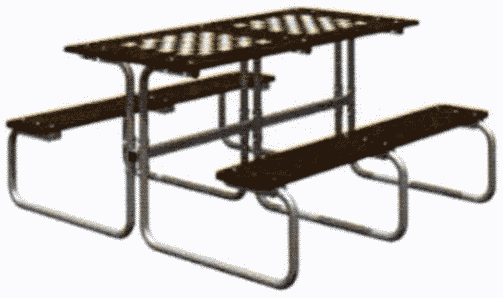 Рекомендуемая конфигурация:- шахматный представляет собой конструкцию, состоящую из балки и трех кронштейнов, к которым крепятся столешница и два сиденья;- балка состоит из горизонтальной поперечины длиной не менее 1260 мм, изготовленной из металлической профильной трубы сечением не менее 40 x 25 x 2 мм;- прямоугольная столешница размерами не менее 1500 x 750 мм выполнена из влагостойкой шлифованной фанеры ФСФ, толщиной не менее 18 мм, окрашена износостойкой краской на основе акрилата с антискользящим покрытием;- на столешницу нанесен принт "шахматная доска" общим габаритом 480 x 480 мм методом УФ-печати;- острые углы столешницы закруглены с радиусом не менее 40 мм;- на горизонтальный отрезок кронштейна длиной не менее 360 мм установлено сиденье посредством закрепления кронштейна в скобе сиденья;- рекомендуемые размеры: длина стола составляет не менее 1,5 м, ширина - не менее 1,575 м, высота - не менее 0,75 м.Качели-гнездо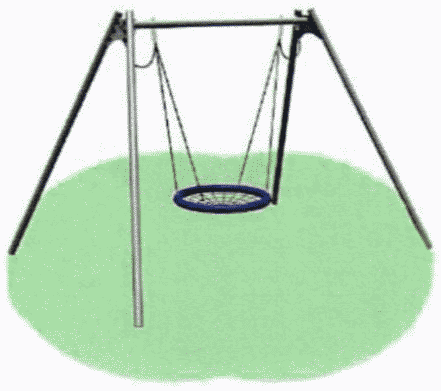 Рекомендуемая конфигурация:- качели установлены на 4 опорные стойки, изготовленные из стальной трубы диаметром не менее 76 мм с толщиной стенки не менее 2 мм;- верхняя балка качелей изготовлена из стальной трубы диаметром не менее 76 мм с толщиной стенки не менее 2 мм;- для плавного и бесшумного качания предусмотрены специальные узлы вращения из нержавеющей стали, имеющие несколько осей для поворота, с пластиковыми подшипниками-втулками;- цепные подвесы выполнены из каната армированного диаметром не менее 8 мм;- сиденье качелей выполнено в виде гнезда круглой формы, плетение внутри кольца выполнено из четырехпрядного армированного каната рекомендуемым диаметром 16 мм;- металлические элементы качелей окрашены полимерной порошковой эмалью методом запекания;- болтовые соединения оцинкованы и оснащены заглушками;- монтаж произведен путем бетонирования опорных столбов в грунт на глубину не менее 700 мм;- рекомендуемые размеры: длина качелей составляет не менее 3,64 м, ширина - не менее 2,65 м, высота - не менее 2,48 м.Карусель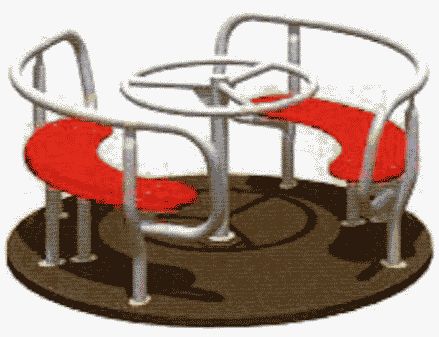 Рекомендуемая конфигурация:- карусель представляет собой платформу с узлом вращения, стойкой с рулевой рукоятью и двумя сиденьями с поручнем. Конструкция карусели предоставляет возможность осуществлять вращение путем толкания рукояти;- платформа выполнена из влаго- и износостойкой фанеры толщиной не менее 30 мм;- платформа болтами крепится к узлу вращения, представляющему собой сварную конструкцию с установленными подшипниками;- стойка изготовлена из трубы диаметром не менее 57 мм с толщиной стенки 2,5 мм, к которой приварена рукоять вращения;- металлические детали покрыты полимерной порошковой эмалью методом запекания в заводских условиях;- детали из фанеры окрашены краской на основе акрилата и покрыты лаком;- выступающие крепежные элементы закрыты антивандальными декоративными заглушками из полиэтилена;- торцы труб закрыты антивандальными эллиптическими заглушками;- все крепежные элементы оцинкованы;- монтаж производится путем бетонирования в грунт грунтозацепов или анкеров. Кронштейны зацепа бетонируются на глубину не менее 650 мм от поверхности площадки;- рекомендуемые размеры: диаметр карусели составляет не менее 1,34 м, высота - не менее 0,69 м.Беседка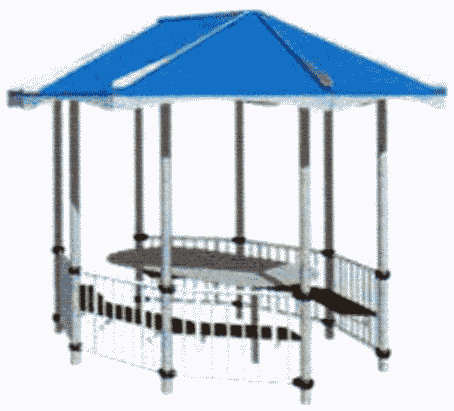 Рекомендуемая конфигурация:- беседка представляет собой сборно-разборную конструкцию с двумя входами, расположенными с двух противоположных сторон беседки, с ограждениями и двумя сиденьями, расположенными по двум сторонам беседки;- несущие стойки выполнены из стальных труб диаметром не менее 76 мм с толщиной стенки не менее 2 мм, с кольцевыми канавками;- металлические детали покрыты полимерной порошковой эмалью методом запекания в заводских условиях;- деревянные детали отшлифованы, загрунтованы, окрашены краской на основе акрилата и покрыты лаком;- выступающие крепежные элементы закрыты антивандальными декоративными заглушками из полиэтилена;- торцы труб закрыты пластиковыми заглушками;- все крепежные элементы оцинкованы;- рекомендуемые размеры: длина беседки составляет не менее 3,25 м, ширина - не менее 2,54 м, высота - не менее 2,52 м.Песочница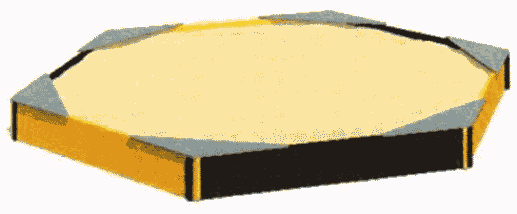 Рекомендуемая конфигурация:- каркас песочницы выполнен из 6 металлических забетонированных стоек, изготовленных из листовой стали толщиной не менее 2,5 мм;- стальной лист окрашен порошковой краской, согнут уголком и имеет крепежные отверстия;- борта песочницы выполнены из досок, которые крепятся на полиамидные уголки, закрытые полиамидной крышкой;- деревянные детали отшлифованы, загрунтованы и окрашены краской на основе акрилата, покрыты лаком;- выступающие крепежные элементы закрыты антивандальными декоративными заглушками из полиэтилена;- торцы труб закрыты пластиковыми заглушками;- все крепежные элементы оцинкованы;- монтаж производится путем бетонирования стоек, грунтозацепов или анкеров;- рекомендуемые размеры: длина песочницы составляет не менее 2,85 м, ширина - не менее 2,5 м, высота - не менее 0,215 м.Качалка "Утка"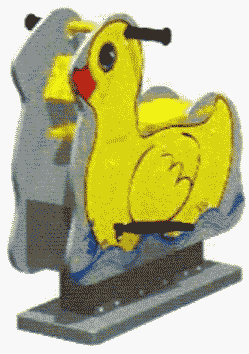 Рекомендуемая конфигурация:- качалка выполнена в виде цельнометаллического основания и стойки, рычажной системы, подвижной платформы и фанерной обвязки;- металлические элементы выполнены из листовой стали, толщиной не менее 2,5 мм;- металлические детали окрашены полимерной порошковой эмалью методом запекания в заводских условиях;- детали из фанеры и фигурная декоративная вставка выполнены из фанеры ФСФ и ФОФ рекомендуемой толщиной от 15 мм до 30 мм, окрашены краской на основе акрилата и покрыты лаком;- выступающие крепежные элементы закрыты антивандальными декоративными заглушками из полиэтилена;- торцы труб закрыты антивандальными эллиптическими заглушками;- все крепежные элементы оцинкованы;- рекомендуемые размеры: длина качалки составляет не менее 0,86 м, ширина - не менее 0,43 м, высота - не менее 0,85 м.Скамья детская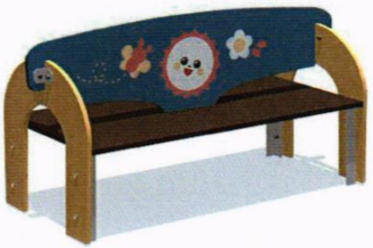 Рекомендуемая конфигурация:- скамья выполнена двухсторонней, со спинкой, расположенной посередине;- сиденья, спинка, боковые торцы изготовлены из влагостойкой фанеры ФСФ шлифованной, рекомендуемой толщиной 18 мм и 15 мм, окрашены износостойкой краской на основе акрилата и покрыты лаком, декоративное покрытие нанесено методом УФ-печати;- металлические детали выполнены из листа стального толщиной не менее 2,5 мм и окрашены стойкой полимерной порошковой эмалью методом запекания;- выступающие крепежные элементы закрыты антивандальными декоративными пластиковыми заглушками;- все крепежные элементы оцинкованы;- монтаж произведен путем бетонирования в грунт;- рекомендуемые размеры: длина скамьи составляет не менее 1,28 м, ширина - не менее 0,5 м, высота - не менее 0,67 м.Скамья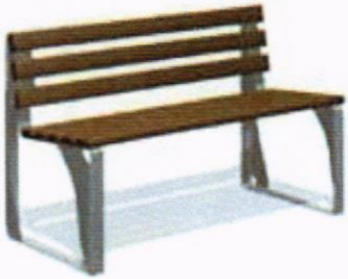 Рекомендуемая конфигурация:- скамья предназначена для установки на территориях игровых и спортивных зон, зон отдыха;- в сборе представляет собой конструкцию в виде скамьи, состоящей из двух боковин, которые соединены с сиденьем и спинкой;- конструкция антивандальная, обладает высокой ударопрочностью и виброустойчивостью;- металлические детали покрыты полимерной порошковой эмалью методом запекания в заводских условиях;- деревянные детали отшлифованы, загрунтованы, окрашены краской на основе акрилата и покрыты лаком;- скамья не имеет выступов и заусенцев;- все углы и края закруглены с радиусом скругления не менее 3 мм;- выступающие части болтовых соединений защищены пластиковыми заглушками либо иным образом;- монтаж производится путем бетонирования закладных анкеров размером не менее M12;- рекомендуемые размеры: длина скамьи составляет не менее 1,5 м, ширина - не менее 0,5 м, высота - не менее 0,8 м.Урна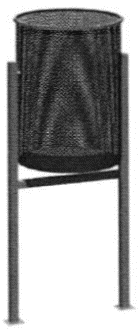 Рекомендуемая конфигурация:- стойки урны изготовлены из металлической профильной трубы сечением не менее 20 x 20 x 1,5 мм;- контейнер для мусора объемом около 20 л, диаметром не менее 260 мм и высотой не менее 410 мм изготовлен из металлического перфорированного листа толщиной не менее 1,5 мм;- по верхнему торцу контейнера для мусора для обеспечения жесткости конструкции приварен обод из металлического прутка толщиной не менее 8 мм;- урна окрашена стойкой полимерной порошковой эмалью методом запекания, устойчивой к стиранию и воздействию ультрафиолета;- монтаж производится путем бетонирования стоек в колодцы глубиной не менее 300 мм;- рекомендуемые размеры: длина урны составляет не менее 0,31 м, ширина - не менее 0,27 м, высота - не менее 0,55 м.Информационный стенд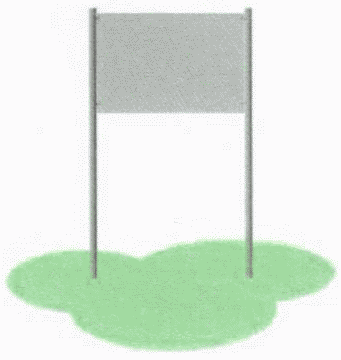 Рекомендуемая конфигурация:- стойки стенда длиной не менее 2880 мм изготовлены из металлической трубы сечением не менее 40 x 3 мм;- между стойками закреплено полотно размером не менее 1050 x 800 мм, изготовленное из листового металла толщиной не менее 2 мм;- рекомендуемая высота нижнего края полотна над уровнем земли составляет 1300 мм;- стенд окрашен стойкой полимерной порошковой эмалью методом запекания, устойчивой к стиранию и воздействию ультрафиолета;- монтаж произведен путем бетонирования стоек в колодцы глубиной не менее 300 мм;- рекомендуемые размеры: длина стенда составляет не менее 1,15 м, ширина - не менее 0,5 м, высота - не менее 2,15 м.Проектное решение N 7.Комплексная площадка для детей в возрасте от 3-х до 14 лет.Рекомендуемый размер площадки - 20 x 20 м.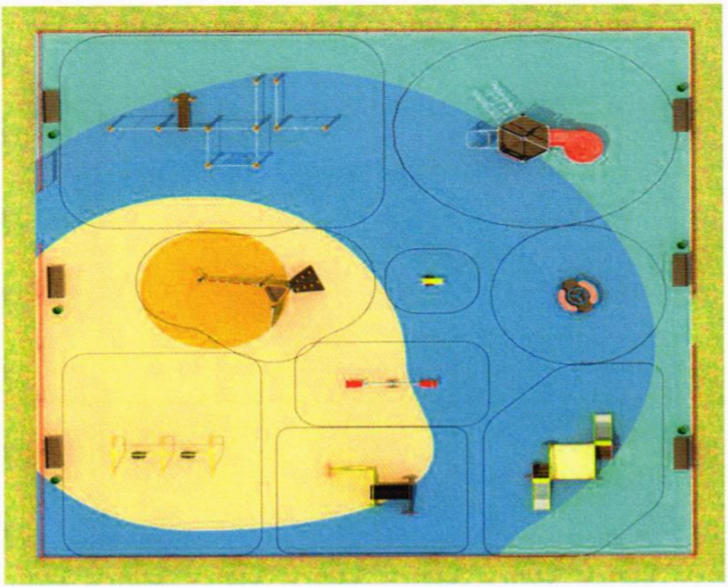 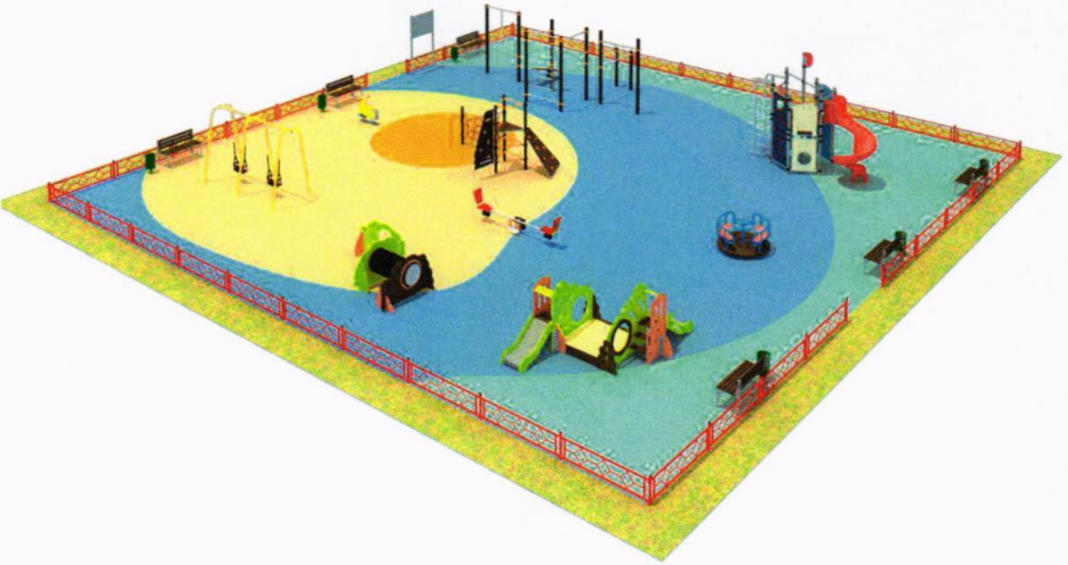 Состав оборудования:Игровой комплекс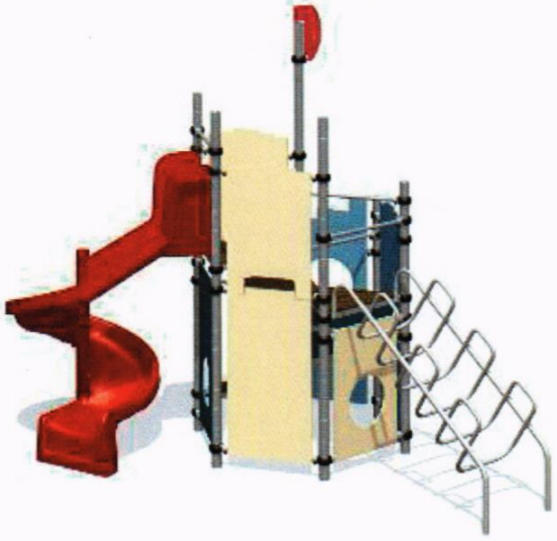 Рекомендуемая конфигурация:- игровой комплекс представляет собой сборно-разборную каркасную конструкцию из металлических труб, установленную на забетонированные стойки, оборудованную винтовой горкой, лазами, различными встраиваемыми элементами;- несущие стойки выполнены из стальных труб диаметром не менее 76 мм с толщиной стенки не менее 2 мм, с кольцевыми канавками для точной установки элементов комплекса по высоте;- скат горки выполнен из формованного пластика толщиной не менее 10 мм;- металлические элементы из труб и стальных листов различной толщины покрыты полимерной порошковой эмалью, наносимой на металлические детали методом запекания в заводских условиях;- элементы из фанеры выполнены из влаго- и износостойкой фанеры ФОФ, ФСФ рекомендуемой толщиной не менее 15 - 30 мм, с антискользящим покрытием для настила площадок и ограждений;- обоймы для присоединения встраиваемых элементов к стойкам выполнены из стальных хомутов, облитых пластиком;- выступающие крепежные элементы закрыты антивандальными декоративными заглушками из полиэтилена;- торцы труб закрыты антивандальными заглушками из полипропилена;- все крепежные элементы оцинкованы;- рекомендуемые размеры: длина комплекса составляет не менее 4,14 м, ширина - не менее 3,95 м, высота - не менее 3,36 м.Игровой модуль "Песочница с горками"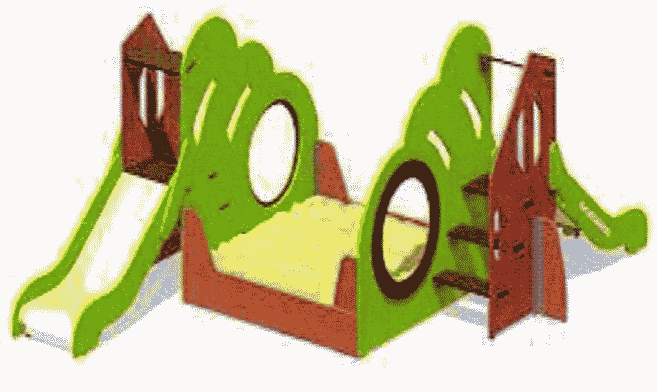 Рекомендуемая конфигурация:- игровой комплекс представляет собой сборно-разборную каркасную конструкцию из металлических труб, различных встраиваемых элементов, двух горок и песочницы;- металлические элементы из труб и стальных листов различной толщины покрыты полимерной порошковой эмалью, наносимой на металлические детали методом запекания в заводских условиях;- элементы из фанеры выполнены из влаго- и износостойкой фанеры ФОФ рекомендуемой толщиной не менее не менее 15 - 30 мм. На фанерных элементах вырезаны декоративные отверстия;- скаты горок выполнен из листа нержавеющей стали толщиной не менее 1,5 мм;- песочница рекомендуемого размера 1500 x 1500 мм имеет с двух сторон декоративные панели;- детали из фанеры окрашены краской на основе акрилата и покрыты лаком;- выступающие крепежные элементы закрыты антивандальными декоративными заглушками из полиэтилена;- торцы труб закрыты антивандальными эллиптическими заглушками;- все крепежные элементы оцинкованы;- рекомендуемые размеры: длина изделия составляет не менее 2,7 м, ширина - не менее 3,7 м, высота - не менее 1,5 м.Воркаут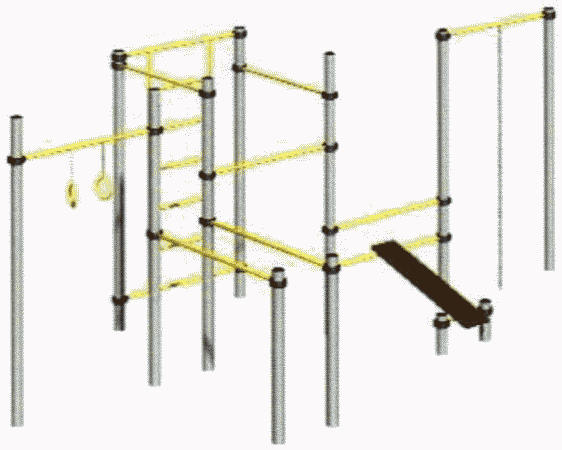 Рекомендуемая конфигурация:- комплекс состоит из 12 вертикальных разновысотных опорных стоек, к которым крепятся разновысотные турники, шведская стенка, балки для крепления каната и гимнастических колец, а также скамья для проработки пресса;- опорные стойки выполнены из стальных труб диаметром не менее 100 мм с толщиной стенки не менее 4 мм и закрыты сверху металлическими заглушками;- перекладины выполнены из стальных труб диаметром не менее 30 мм с толщиной трубы не менее 5 мм;- шведская стенка рекомендуемой высоты не менее 2130 мм и шириной не менее 1380 мм изготовлена из стальных труб диаметром не менее 40 мм с толщиной трубы не менее 2,8 мм;- скамья для пресса рекомендуемой длиной от 1850 мм до 1860 мм, шириной от 300 мм до 350 мм изготовлена из влаго- и износостойкой фанеры ФОФ толщиной не менее 30 мм с антискользящим покрытием;- кольца гимнастические изготовлены из металлической трубы диаметром не менее 26,8 мм и цепной подвески;- все встраиваемое оборудование крепится к стойкам при помощи алюминиевых хомутов (обойм) с отверстиями для перекладин, с возможностью их фиксации от поворота и прочной фиксацией на вертикальном опорном столбе, которые закрепляются на стойке посредством резьбового соединения;- металлические элементы из труб покрыты полимерной порошковой эмалью, наносимой на металлические детали методом запекания в заводских условиях;- выступающие крепежные элементы закрыты эллиптическими антивандальными декоративными заглушками из полиэтилена;- все крепежные элементы оцинкованы;- монтаж осуществляется путем бетонирования в грунт в колодец глубиной не менее 900 мм;- рекомендуемые размеры: длина комплекса составляет не менее 6 м, ширина - не менее 3,48 м, высота - не менее 2,7 м.Спортивно-игровой комплекс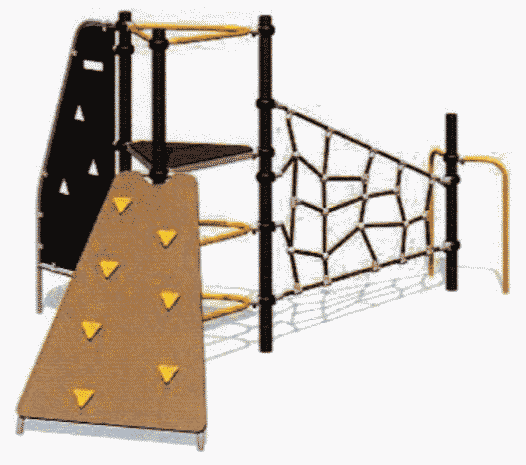 Рекомендуемая конфигурация:- спортивно-игровой комплекс представляет собой сборно-разборную каркасную конструкцию из металлических труб, установленную на забетонированные стойки, к которой крепится лаз, канатный лаз, панель-лаз и трап с зацепами;- основными составными элементами комплекса являются металлические стойки, канатный лаз, лаз с зацепами;- стойки выполнены из стальных труб диаметром не менее 76 мм с толщиной стенки не менее 2 мм, с кольцевыми канавками для точной установки элементов комплекса по высоте;- к стойкам с помощью обойм-хомутов прикреплены канатные зацепы, выполненные из комбинированного каната различного плетения диаметром не менее 16 мм;- элементы из фанеры выполнены из влаго- и износостойкой фанеры ФОФ толщиной не менее 30 мм и окрашены краской на основе акрилата и покрыты лаком;- металлические элементы выполнены из гнутых труб и покрыты полимерной порошковой эмалью методом запекания в заводских условиях;- обоймы для присоединения встраиваемых элементов к стойкам выполнены из стальных хомутов, облитых пластиком;- выступающие крепежные элементы закрыты антивандальными декоративными заглушками из полиэтилена;- деревянные детали отшлифованы, загрунтованы и окрашены краской на основе акрилата и покрыты лаком;- все крепежные элементы оцинкованы;- рекомендуемые размеры: длина изделия составляет не менее 3,84 м, ширина - не менее 2,53 м, высота - не менее 2,08 м.Игровой модуль "Тоннель"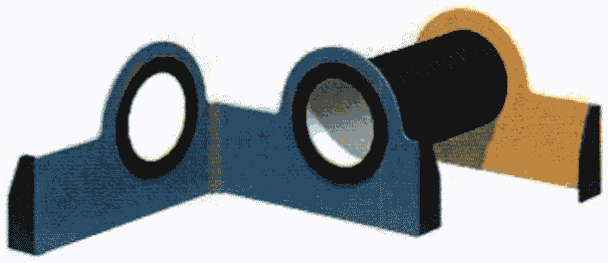 Рекомендуемая конфигурация:- игровой комплекс представляет собой конструкцию, предусматривающую возможность залезть внутрь конструкции через отверстия и гофрированную трубу;- элементы из фанеры выполнены из влаго- и износостойкой фанеры ФОФ, ФСФ рекомендуемой толщиной от 15 до 30 мм. На фанерных элементах вырезаны отверстия для лазания, также выполняющие декоративные функции;- гофрированная труба представляет собой лаз с внутренним диаметром не менее 500 мм, наружным диаметром не менее 580 мм, длиной не менее 1120 мм. Гофрированная труба выполнена из полиэтилена низкого давления (либо эквивалента), имеющего повышенную стойкость к УФ-излучению и предназначенного для установки в уличных условиях. Рез выполнен посередине впадины, с отсутствием заусенцев и острых кромок;- гофрированная труба крепится к фанерным элементам с внутренней стороны с помощью четырех пластиковых хомутов;- детали из фанеры окрашены краской на основе акрилата и покрыты лаком;- выступающие крепежные элементы закрыты антивандальными декоративными заглушками из полиэтилена;- все крепежные элементы оцинкованы;- рекомендуемые размеры: длина игрового комплекса составляет не менее 2,6 м, ширина - не менее 1,8 м, высота - не менее 1 м.Качели двойные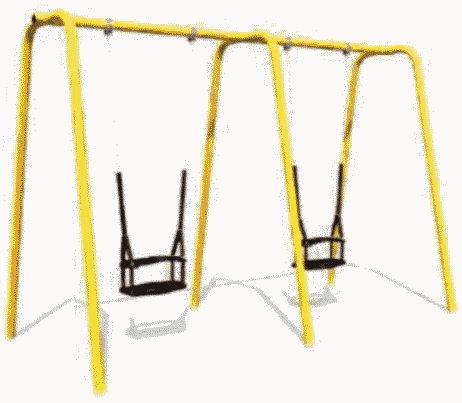 Рекомендуемая конфигурация:- качели двухсекционные установлены на опорные стойки, выполненные в виде согнутой трубы из металлических горячедеформированных круглых труб диаметром не менее 48 мм с толщиной стенки не менее 3 мм;- перекладина изготовлена из прямой металлической горячедеформированной круглой трубы длиной не менее 2000 мм, диаметром не менее 57 мм, с толщиной стенки не менее 3,5 мм;- подвесные системы выполнены из цепей с рекомендуемым размером звена d6 и сидений из прорезиненной металлической пластины со спинкой;- подшипниковые узлы состоят из корпуса, оси, накладки;- металлические детали покрыты полимерной порошковой эмалью, наносимой на металлические детали методом запекания в заводских условиях;- выступающие крепежные элементы закрыты антивандальными декоративными заглушками из полиэтилена;- торцы труб закрыты пластиковыми заглушками;- все крепежные элементы оцинкованы;- рекомендуемые размеры: длина качалки составляет не менее 3,37 м, ширина - не менее 1,45 м, высота - не менее 2 м.Карусель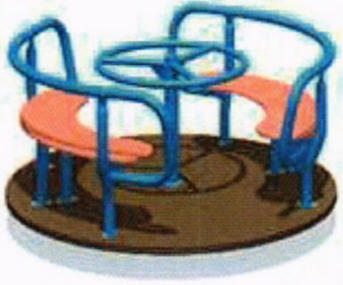 Рекомендуемая конфигурация:- карусель представляет собой платформу с узлом вращения, стойкой с рулевой рукоятью и двумя сиденьями с поручнем. Конструкция карусели предоставляет возможность осуществлять вращение путем толкания рукояти;- платформа выполнена из влаго- и износостойкой фанеры толщиной не менее 30 мм;- платформа болтами крепится к узлу вращения, представляющему собой сварную конструкцию с установленными подшипниками;- стойка изготовлена из трубы диаметром не менее 57 мм с толщиной стенки 2,5 мм, к которой приварена рукоять вращения;- металлические детали покрыты полимерной порошковой эмалью методом запекания в заводских условиях;- детали из фанеры окрашены краской на основе акрилата и покрыты лаком;- выступающие крепежные элементы закрыты антивандальными декоративными заглушками из полиэтилена;- торцы труб закрыты антивандальными эллиптическими заглушками;- все крепежные элементы оцинкованы;- монтаж производится путем бетонирования в грунт, грунтозацепов или анкеров. Кронштейны зацепа бетонируются на глубину не менее 650 мм от поверхности площадки;- рекомендуемые размеры: диаметр карусели составляет не менее 1,34 м, высота - не менее 0,69 м.Качалка-балансир "Кошка"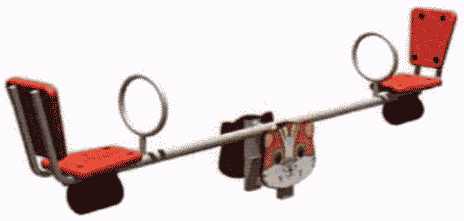 Рекомендуемая конфигурация:- качалка-балансир предназначена для использования двумя пользователями, состоит из качалки, четырех ребер и оси;- металлические элементы качалки-балансира изготовлены из стальных труб рекомендуемыми размерами 48 x 3 мм, 25 x 1,5 мм, 33,5 x 2,8 мм; 21,3 x 2,5 мм, 80 x 40 x 2 мм, 40 x 25 x 2 мм, 20 x 20 x 1,5 мм и стальных листов различной толщины;- основания сидений, спинок сидений и поручней для рук выполнены из металлической трубы диаметром не менее 26 мм с толщиной стенки не менее 2 мм;- сиденья и спинки качалки-балансира выполнены из пластика толщиной не менее 10 мм, усиленного ребрами жесткости;- под сиденьями качалки-балансира закреплен амортизирующий буфер из резиновой пластины II ТМКЩ-С;- детали из фанеры и фигурная декоративная вставка выполнены из фанеры ФСФ и ФОФ рекомендуемой толщиной от 15 мм до 30 мм;- металлические детали покрыты полимерной порошковой эмалью методом запекания в заводских условиях;- детали из фанеры окрашены краской на основе акрилата и покрыты лаком;- выступающие крепежные элементы закрыты антивандальными декоративными заглушками из полиэтилена;- торцы труб закрыты антивандальными эллиптическими заглушками;- все крепежные элементы оцинкованы;- монтаж осуществляется на подшипники в закрытых корпусах для обеспечения плавности хода;- рекомендуемые размеры: длина качалки-балансира составляет не менее 2,6 м, ширина - не менее 0,28 м, высота - не менее 0,9 м.Качалка "Утка"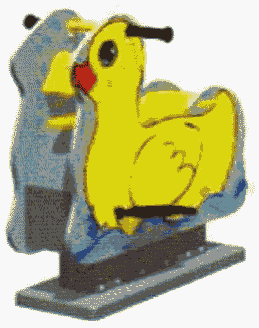 Рекомендуемая конфигурация:- качалка выполнена в виде цельнометаллического основания и стойки, рычажной системы, подвижной платформы и фанерной обвязки;- металлические элементы выполнены из листовой стали, толщиной не менее 2,5 мм;- металлические детали окрашены полимерной порошковой эмалью методом запекания в заводских условиях;- детали из фанеры и фигурная декоративная вставка выполнены из фанеры ФСФ и ФОФ рекомендуемой толщиной от 15 мм до 30 мм, окрашены краской на основе акрилата и покрыты лаком;- выступающие крепежные элементы закрыты антивандальными декоративными заглушками из полиэтилена;- торцы труб закрыты антивандальными эллиптическими заглушками;- все крепежные элементы оцинкованы;- рекомендуемые размеры: длина качалки составляет не менее 0,86 м, ширина - не менее 0,43 м, высота - не менее 0,85 м.Скамья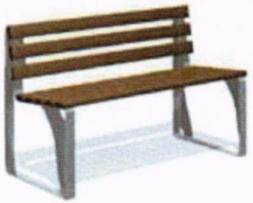 Рекомендуемая конфигурация:- скамья предназначена для установки на территориях игровых и спортивных зон, зон отдыха;- в сборе представляет собой конструкцию в виде скамьи, состоящей из двух боковин, которые соединены с сиденьем и спинкой;- конструкция антивандальная, обладает высокой ударопрочностью и виброустойчивостью;- металлические детали покрыты полимерной порошковой эмалью методом запекания в заводских условиях;- деревянные детали отшлифованы, загрунтованы, окрашены краской на основе акрилата и покрыты лаком;- скамья не имеет выступов и заусенцев;- все углы и края закруглены с радиусом скругления не менее 3 мм;- выступающие части болтовых соединений защищены пластиковыми заглушками либо иным образом;- монтаж производится путем бетонирования закладных анкеров рекомендуемым размером M12;- рекомендуемые размеры: длина скамьи составляет не менее 1,5 м, ширина - не менее 0,5 м, высота - не менее 0,8 м.Урна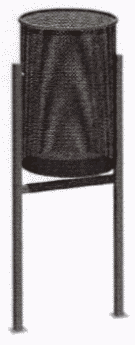 Рекомендуемая конфигурация:- стойки урны изготовлены из металлической профильной трубы сечением не менее 20 x 20 x 1,5 мм;- контейнер для мусора объемом около 20 л, диаметром не менее 260 мм и высотой не менее 410 мм изготовлен из металлического перфорированного листа толщиной не менее 1,5 мм;- по верхнему торцу контейнера для мусора для обеспечения жесткости конструкции приварен обод из металлического прутка толщиной не менее 8 мм;- урна окрашена стойкой полимерной порошковой эмалью методом запекания, устойчивой к стиранию и воздействию ультрафиолета;- монтаж производится путем бетонирования стоек в колодцы глубиной не менее 300 мм;- рекомендуемые размеры: длина урны составляет не менее 0,31 м, ширина - не менее 0,27 м, высота - не менее 0,55 м.Информационный стенд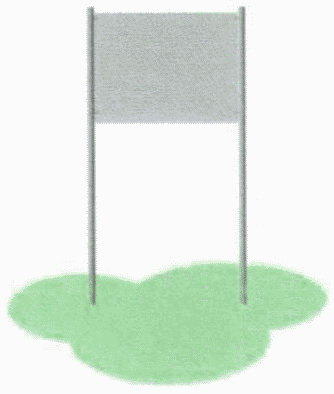 Рекомендуемая конфигурация:- стойки стенда длиной не менее 2880 мм изготовлены из металлической трубы сечением не менее 40 x 3 мм;- между стойками закреплено полотно размером не менее 1050 x 800 мм, изготовленное из листового металла толщиной не менее 2 мм;- рекомендуемая высота нижнего края полотна над уровнем земли составляет 1300 мм;- стенд окрашен стойкой полимерной порошковой эмалью методом запекания, устойчивой к стиранию и воздействию ультрафиолета;- монтаж произведен путем бетонирования стоек в колодцы глубиной не менее 300 мм;- рекомендуемые размеры: длина стенда составляет не менее 1,15 м, ширина - не менее 0,5 м, высота - не менее 2,15 м.Проектное решение N 8.Комплексная площадка для детей в возрасте от 3-х до 14 лет и взрослых.Рекомендуемый размер площадки - 22 x 22 м.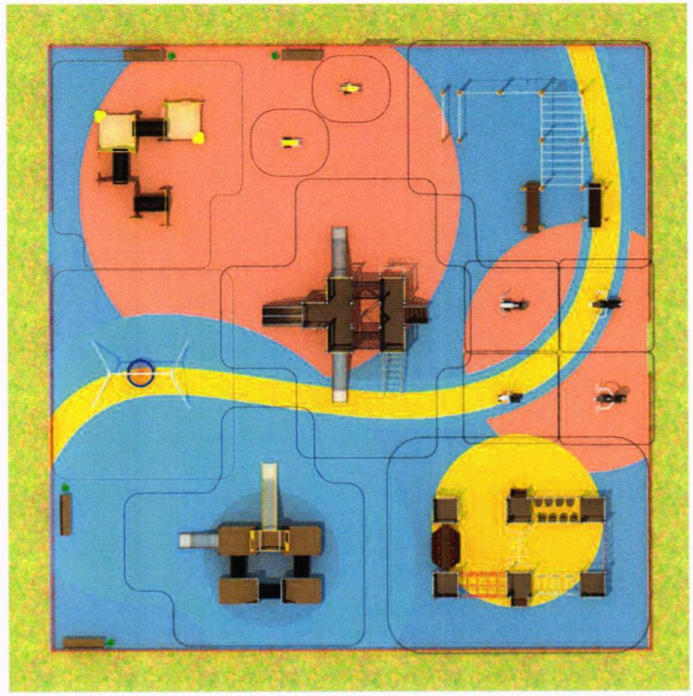 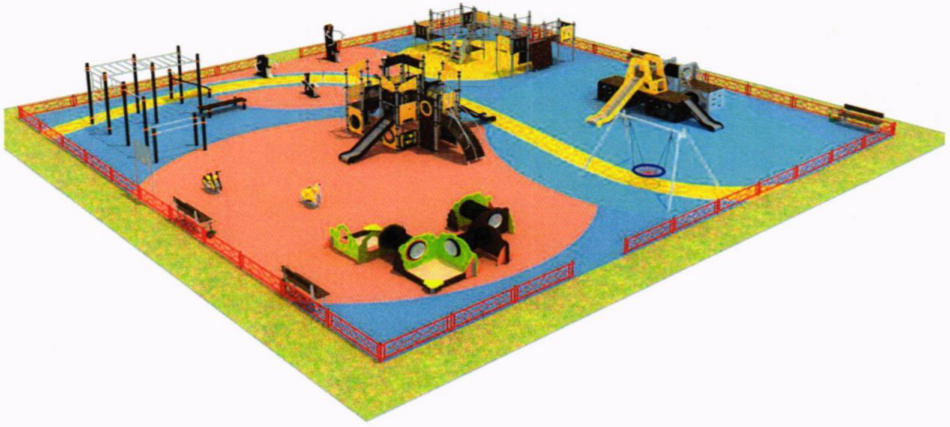 Состав оборудования:Игровой комплекс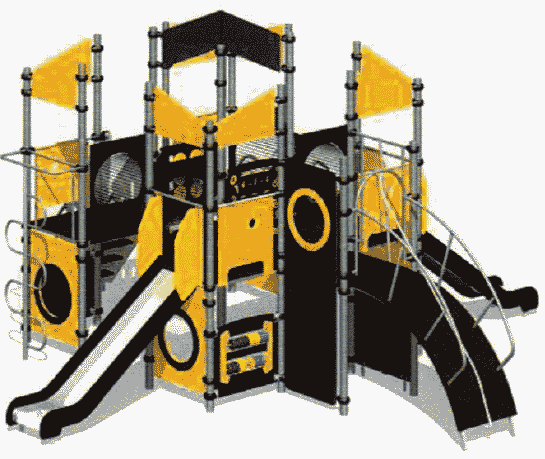 Рекомендуемая конфигурация:- игровой комплекс представляет собой сборно-разборную каркасную конструкцию из металлических труб, установленную на забетонированные стойки, оборудованную двумя горками, лазами, лазом с цепами, различными встраиваемыми элементами, в том числе развивающими;- стойки выполнены из стальных труб диаметром не менее 76 мм с толщиной стенки не менее 2 мм, с кольцевыми канавками для точной установки элементов комплекса по высоте;- металлические элементы выполнены из гнутых труб и покрыты полимерной порошковой эмалью методом запекания в заводских условиях;- элементы из фанеры выполнены из влаго- и износостойкой фанеры ФОФ толщиной не менее 9 мм для крыши и не менее 15 - 30 мм с антискользящим покрытием - для настила площадок и ограждений, окрашены краской на основе акрилата и покрыты лаком;- скаты горок выполнены из листа нержавеющей стали толщиной не менее 1,5 мм;- обоймы для присоединения встраиваемых элементов к стойкам выполнены из стальных хомутов, облитых пластиком;- выступающие крепежные элементы закрыты антивандальными декоративными заглушками из полиэтилена;- торцы труб закрыты антивандальными заглушками из полипропилена;- все крепежные элементы оцинкованы;- рекомендуемые размеры: длина комплекса составляет не менее 6,45 м, ширина - не менее 6,6 м, высота - не менее 3,32 м.Игровой модуль "песочницы с тоннелями"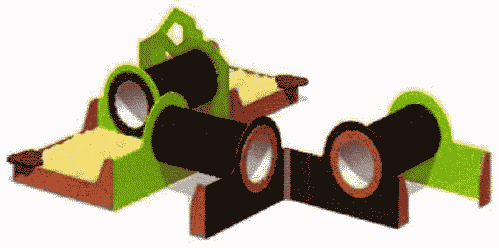 Рекомендуемая конфигурация:- игровой комплекс представляет собой конструкцию в виде двух песочниц, соединенных посредством гофрированных труб;- основными составными элементами изделия являются гофрированные трубы-тоннели и песочницы рекомендуемого размера 1500 x 1500 мм;- элементы из фанеры выполнены из влаго- и износостойкой фанеры ФОФ, ФСФ рекомендуемой толщиной от 15 до 30 мм;- гофрированная труба представляет собой лаз с внутренним диаметром не менее 500 мм, наружным диаметром не менее 580 мм, длиной не менее 1120 мм. Гофрированная труба выполнена из полиэтилена низкого давления (либо эквивалента), имеющего повышенную стойкость к УФ-излучению и предназначенного для установки в уличных условиях. Рез выполнен посередине впадины, с отсутствием заусенцев и острых кромок;- гофрированная труба крепится к фанерным элементам с внутренней стороны с помощью четырех пластиковых хомутов;- детали из фанеры окрашены краской на основе акрилата и покрыты лаком;- выступающие крепежные элементы закрыты антивандальными декоративными заглушками из полиэтилена;- все крепежные элементы оцинкованы;- рекомендуемые размеры: длина комплекса составляет не менее 4,6 м, ширина - не менее 4 м, высота - не менее 1 м.Игровой модуль двухъярусный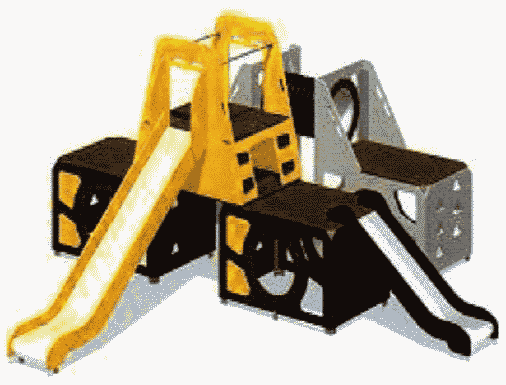 Рекомендуемая конфигурация:- игровой модуль представляет собой сборно-разборную каркасную конструкцию из металлических труб, установленную на забетонированные стойки, оборудованную двумя горками разной высоты, лазами, гофрированной трубой-тоннелем, различными встраиваемыми элементами;- стойки выполнены из стальных труб диаметром не менее 76 мм с толщиной стенки не менее 2 мм, с кольцевыми канавками для точной установки элементов комплекса по высоте;- металлические элементы выполнены из гнутых труб и покрыты полимерной порошковой эмалью методом запекания в заводских условиях;- элементы из фанеры выполнены из влаго- и износостойкой фанеры ФОФ толщиной не менее 30 мм, окрашены краской на основе акрилата и покрыты лаком;- скаты горок рекомендуемой высотой 950 мм и 1550 мм выполнены из листа нержавеющей стали толщиной не менее 1,5 мм;- обоймы для присоединения встраиваемых элементов к стойкам выполнены из стальных хомутов, облитых пластиком;- выступающие крепежные элементы закрыты антивандальными декоративными заглушками из полиэтилена;- торцы труб закрыты антивандальными заглушками из полипропилена;- все крепежные элементы оцинкованы;- рекомендуемые размеры: длина комплекса составляет не менее 5,44 м, ширина - не менее 6,19 м, высота - не менее 2,4 м.Спортивно-игровой комплекс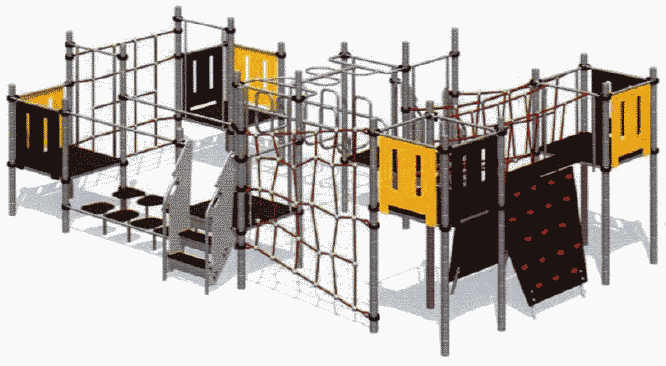 Рекомендуемая конфигурация:- спортивно-игровой комплекс представляет собой сборно-разборную каркасную конструкцию из металлических труб, установленную на забетонированные стойки, оборудованную канатными лазами, лазом с цепами, рукоходами, различными встраиваемыми элементами, в том числе развивающими;- стойки выполнены из стальных труб диаметром не менее 76 мм с толщиной стенки не менее 2 мм, с кольцевыми канавками для точной установки элементов комплекса по высоте;- металлические элементы выполнены из гнутых труб и покрыты полимерной порошковой эмалью методом запекания в заводских условиях;- элементы из фанеры выполнены из влаго- и износостойкой фанеры ФОФ толщиной не менее 30 мм, окрашены краской на основе акрилата и покрыты лаком;- обоймы для присоединения встраиваемых элементов к стойкам выполнены из стальных хомутов, облитых пластиком;- выступающие крепежные элементы закрыты антивандальными декоративными заглушками из полиэтилена;- торцы труб закрыты антивандальными заглушками из полипропилена;- все крепежные элементы оцинкованы;- рекомендуемые размеры: длина комплекса составляет не менее 6,4 м, ширина - не менее 4,4 м, высота - не менее 2,06 м.Воркаут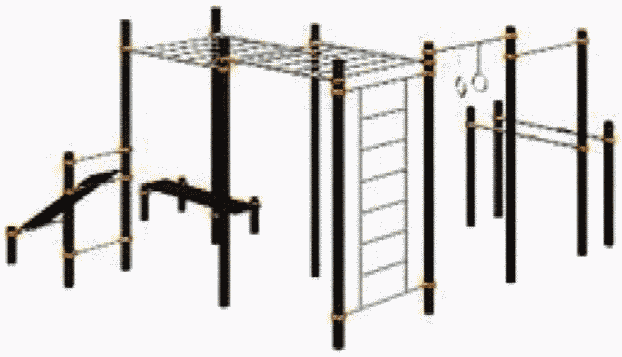 Рекомендуемая конфигурация:- спортивный комплекс состоит из 12 вертикальных разновысотных опорных стоек, к которым крепятся разновысотные турники, шведская стенка, балки для крепления каната и гимнастических колец, а также скамья для проработки пресса;- опорные стойки выполнены из стальных труб диаметром не менее 108 мм с толщиной стенки не менее 4 мм и закрыты сверху металлическими заглушками;- перекладины выполнены из стальных труб диаметром не менее 30 мм с толщиной трубы не менее 5 мм;- шведская стенка рекомендуемой высоты менее 2130 мм и шириной не менее 1380 мм изготовлена из стальных труб диаметром не менее 40 мм с толщиной трубы не менее 2,8 мм;- скамья для пресса рекомендуемой длиной от 1850 мм до 1860 мм, шириной от 300 мм до 350 мм выполнена из влаго- и износостойкой фанеры ФОФ толщиной не менее 30 мм с антискользящим покрытием;- балки для брусьев выполнены из металлической трубы диаметром не менее 48 мм с толщиной стенки не менее 3 мм;- рукоход состоит из двух балок и не менее шести перекладин;- гимнастические кольца изготовлены из металлической трубы диаметром не менее 26,8 мм и цепной подвески;- все встраиваемое оборудование крепится к стойкам при помощи алюминиевых хомутов (обойм) с отверстиями для перекладин, с возможностью их фиксации от поворота и прочной фиксацией на вертикальном опорном столбе, которые закрепляются на стойке посредством резьбового соединения;- металлические элементы из труб покрыты полимерной порошковой эмалью, наносимой на металлические детали методом запекания в заводских условиях;- выступающие крепежные элементы закрыты эллиптическими антивандальными декоративными заглушками из полиэтилена;- все крепежные элементы оцинкованы;- монтаж произведен путем бетонирования в грунт в колодец глубиной не менее 900 мм;- рекомендуемые размеры: длина комплекса составляет не менее 6,075 м, ширина - не менее 5,3 м, высота - не менее 2,706 м.Тренажер "Жим от груди"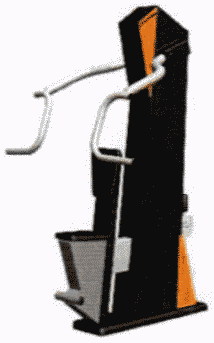 Рекомендуемая конфигурация:- тренажер предназначен для выполнений упражнений жим от груди двумя руками синхронно или попеременно, жим от груди одной рукой;- платформа выполнена из листовой стали толщиной не менее 4 мм;- стойка выполнена из листовой стали толщиной не менее 2,5 мм;- сиденье и спинка усилены ребрами жесткости, выполнены из прочной пластмассы, устойчивой к ультрафиолетовому излучению, атмосферным осадкам, влажности и морозам;- система рычагов изготовлена из металлических труб, листового металла толщиной не менее 2,5 мм и подшипников;- механизм регулировки нагрузки и опора для ног выполнены из металлических труб;- все крепежные элементы оцинкованы;- металлические элементы из труб покрыты полимерной порошковой эмалью, наносимой на металлические детали методом запекания в заводских условиях;- выступающие крепежные элементы закрыты антивандальными пластиковыми заглушками;- рекомендуемые размеры: длина тренажера составляет не менее 1,17 м, ширина - не менее 1,18 м, высота - не менее 1,83 м.Тренажер "Степпер"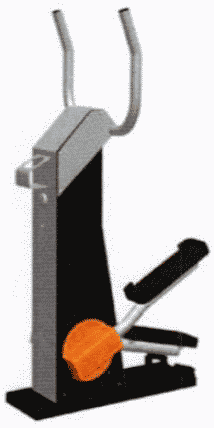 Рекомендуемая конфигурация:- тренажер предназначен для имитации ходьбы по лестнице и развития мышц ног;- платформа выполнена из листовой стали толщиной не менее 4 мм;- стойка выполнена из листовой стали толщиной не менее 2,5 мм;- рукоять выполнена из листовой стали толщиной не менее 4 мм, диаметром не менее 42 мм;- опора для ног выполнена из листовой стали толщиной не менее 2,5 мм, накладка выполнена из смеси резиновой вальцованной;- все крепежные элементы оцинкованы;- металлические элементы из труб покрыты полимерной порошковой эмалью, наносимой на металлические детали методом запекания в заводских условиях;- выступающие крепежные элементы закрыты антивандальными пластиковыми заглушками;- рекомендуемые размеры: длина тренажера составляет не менее 0,89 м, ширина - не менее 0,55 м, высота - не менее 1,54 м.Тренажер "Жим к груди"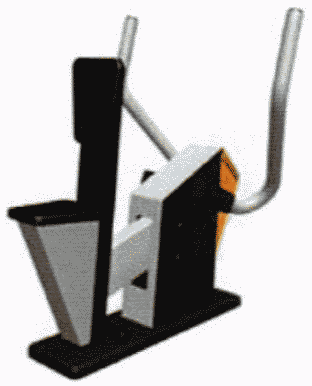 Рекомендуемая конфигурация:- тренажер предназначен для выполнения упражнений жим к груди двумя руками синхронно, жим к груди одной рукой для тренировки мышц груди, брюшного пресса и бицепсов рук;- платформа выполнена из листовой стали толщиной не менее 4 мм, длиной не менее 754 мм, шириной не менее 260 мм;- стойка выполнена из листовой стали толщиной не менее 2,5 мм, высотой не менее 790 мм;- сиденье и спинка усилены ребрами жесткости, выполнены из прочной пластмассы, устойчивой к ультрафиолетовому излучению, атмосферным осадкам, влажности и морозам;- система рычагов изготовлена из металлических труб рекомендуемым сечением 60 x 40 мм, осей, листового металла толщиной не менее 2,5 мм и подшипников;- рукоять выполнена из металлической трубы с антискользящим покрытием, диаметром не менее 47 мм, толщиной стенки не менее 3 мм, длиной рычага не менее 668 мм, плечом рычага не менее 235 мм;- все крепежные элементы оцинкованы;- металлические элементы из труб покрыты полимерной порошковой эмалью, наносимой на металлические детали методом запекания в заводских условиях;- выступающие крепежные элементы закрыты антивандальными пластиковыми заглушками;- рекомендуемые размеры: длина тренажера составляет не менее 1,09 м, ширина - не менее 0,77 м, высота - не менее 1,16 м.Тренажер "Бицепс"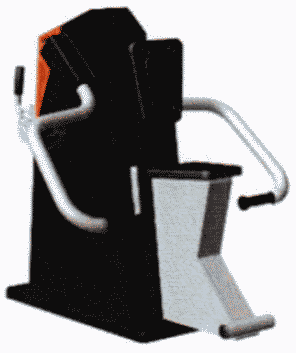 Рекомендуемая конфигурация:- тренажер предназначен для выполнения упражнений на развитие мышц рук и груди;- платформа выполнена из листовой стали толщиной не менее 4 мм, длиной не менее 754 мм, шириной не менее 260 мм;- стойка выполнена из листовой стали толщиной не менее 2,5 мм, высотой не менее 940 мм;- механизм регулировки нагрузки выполнен из металлических труб, сечением не менее 60 x 40 мм, толщиной не менее 2,5 мм;- сиденье и спинка усилены ребрами жесткости, выполнены из прочной пластмассы, устойчивой к ультрафиолетовому излучению, атмосферным осадкам, влажности и морозам;- система рычагов изготовлена из металлических труб рекомендуемым сечением 60 x 40 мм, осей, листового металла толщиной не менее 2,5 мм и подшипников;- рукоять выполнена из металлической трубы, диаметром не менее 48 мм, толщиной стенки не менее 3 мм, рекомендуемая длина рычага - 700 мм;- все крепежные элементы оцинкованы;- металлические элементы из труб покрыты полимерной порошковой эмалью, наносимой на металлические детали методом запекания в заводских условиях;- выступающие крепежные элементы закрыты антивандальными пластиковыми заглушками;- рекомендуемые размеры: длина тренажера составляет не менее 1,29 м, ширина - не менее 1,02 м, высота - не менее 1,08 м.Качалка "Мотоцикл"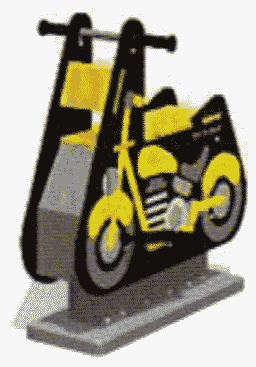 Рекомендуемая конфигурация:- качалка выполнена в виде цельнометаллического основания и стойки, рычажной системы, подвижной платформы и фанерной обвязки;- металлические элементы выполнены из листовой стали, толщиной не менее 2,5 мм;- металлические детали окрашены полимерной порошковой эмалью методом запекания в заводских условиях;- детали из фанеры и фигурная декоративная вставка выполнены из фанеры ФСФ и ФОФ рекомендуемой толщиной от 15 мм до 30 мм, окрашены краской на основе акрилата и покрыты лаком;- выступающие крепежные элементы закрыты антивандальными декоративными заглушками из полиэтилена;- торцы труб закрыты антивандальными эллиптическими заглушками;- все крепежные элементы оцинкованы;- рекомендуемые размеры: длина качалки составляет не менее 0,85 м, ширина - не менее 0,43 м, высота - не менее 0,852 м.Качалка "Утка"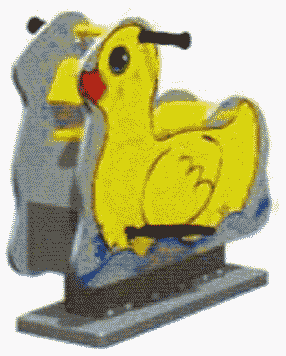 Рекомендуемая конфигурация:- качалка выполнена в виде цельнометаллического основания и стойки, рычажной системы, подвижной платформы и фанерной обвязки;- металлические элементы выполнены из листовой стали, толщиной не менее 2,5 мм;- металлические детали окрашены полимерной порошковой эмалью методом запекания в заводских условиях;- детали из фанеры и фигурная декоративная вставка выполнены из фанеры ФСФ и ФОФ рекомендуемой толщиной от 15 мм до 30 мм, окрашены краской на основе акрилата и покрыты лаком;- выступающие крепежные элементы закрыты антивандальными декоративными заглушками из полиэтилена;- торцы труб закрыты антивандальными эллиптическими заглушками;- все крепежные элементы оцинкованы;- рекомендуемые размеры: длина качалки составляет не менее 0,85 м, ширина - не менее 0,43 м, высота - не менее 0,85 м.Качели-гнездо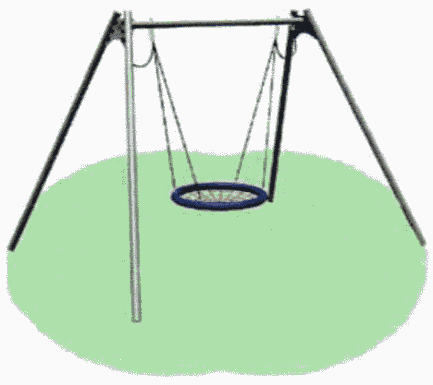 Рекомендуемая конфигурация:- качели установлены на 4 опорные стойки, изготовленные из стальной трубы диаметром не менее 76 мм с толщиной стенки не менее 2 мм;- верхняя балка качелей изготовлена из стальной трубы диаметром не менее 76 мм с толщиной стенки не менее 2 мм;- для плавного и бесшумного качания предусмотрены специальные узлы вращения из нержавеющей стали, имеющие несколько осей для поворота, с пластиковыми подшипниками-втулками;- цепные подвесы выполнены из каната армированного диаметром не менее 8 мм;- сиденье качелей выполнено в виде гнезда круглой формы, плетение внутри кольца выполнено из четырехпрядного армированного каната рекомендуемым диаметром 16 мм;- металлические элементы качелей окрашены полимерной порошковой эмалью методом запекания;- болтовые соединения оцинкованы и оснащены заглушками;- монтаж произведен путем бетонирования опорных столбов в грунт на глубину не менее 700 мм;- рекомендуемые размеры: длина качелей составляет не менее 3,64 м, ширина - не менее 2,65 м, высота - не менее 2,48 м.Скамья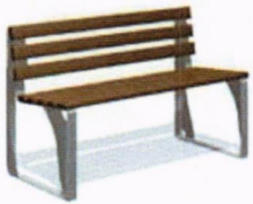 Рекомендуемая конфигурация:- скамья предназначена для установки на территориях игровых и спортивных зон, зон отдыха;- в сборе представляет собой конструкцию в виде скамьи, состоящей из двух боковин, которые соединены с сиденьем и спинкой;- конструкция антивандальная, обладает высокой ударопрочностью и виброустойчивостью;- металлические детали покрыты полимерной порошковой эмалью методом запекания в заводских условиях;- деревянные детали отшлифованы, загрунтованы, окрашены краской на основе акрилата и покрыты лаком;- скамья не имеет выступов и заусенцев;- все углы и края закруглены с радиусом скругления не менее 3 мм;- выступающие части болтовых соединений защищены пластиковыми заглушками либо иным образом;- монтаж производится путем бетонирования закладных анкеров размером не менее M12;- рекомендуемые размеры: длина скамьи составляет не менее 1,5 м, ширина - не менее 0,5 м, высота - не менее 0,8 м.Урна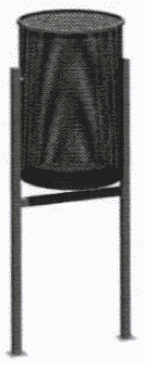 Рекомендуемая конфигурация:- стойки урны изготовлены из металлической профильной трубы сечением не менее 20 x 20 x 1,5 мм;- контейнер для мусора объемом около 20 л, диаметром не менее 260 мм и высотой не менее 410 мм изготовлен из металлического перфорированного листа толщиной не менее 1,5 мм;- по верхнему торцу контейнера для мусора для обеспечения жесткости конструкции приварен обод из металлического прутка толщиной не менее 8 мм;- урна окрашена стойкой полимерной порошковой эмалью методом запекания, устойчивой к стиранию и воздействию ультрафиолета;- монтаж производится путем бетонирования стоек в колодцы глубиной не менее 300 мм;- рекомендуемые размеры: длина урны составляет не менее 0,31 м, ширина - не менее 0,27 м, высота - не менее 0,55 м.Информационный стенд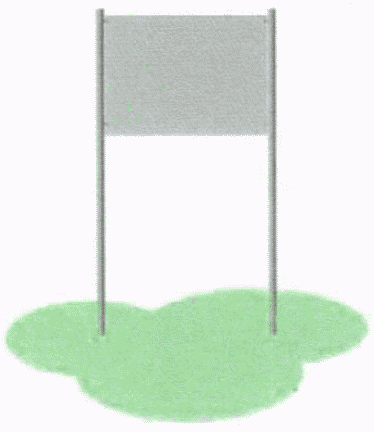 Рекомендуемая конфигурация:- стойки стенда длиной не менее 2880 мм изготовлены из металлической трубы сечением не менее 40 x 3 мм;- между стойками закреплено полотно размером не менее 1050 x 800 мм, изготовленное из листового металла толщиной не менее 2 мм;- рекомендуемая высота нижнего края полотна над уровнем земли составляет 1300 мм;- стенд окрашен стойкой полимерной порошковой эмалью методом запекания, устойчивой к стиранию и воздействию ультрафиолета;- монтаж произведен путем бетонирования стоек в колодцы глубиной не менее 300 мм;- рекомендуемые размеры: длина стенда составляет не менее 1,15 м, ширина - не менее 0,5 м, высота - не менее 2,15 м.Проектное решение N 9.Детская игровая площадка для детей в возрасте до 3 и от 3-х до 12 лет.Рекомендуемый размер площадки - 22 x 26 м.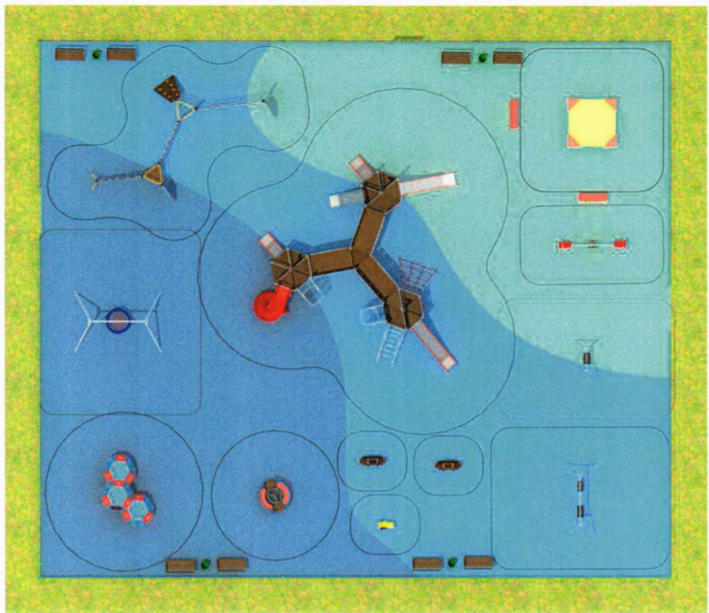 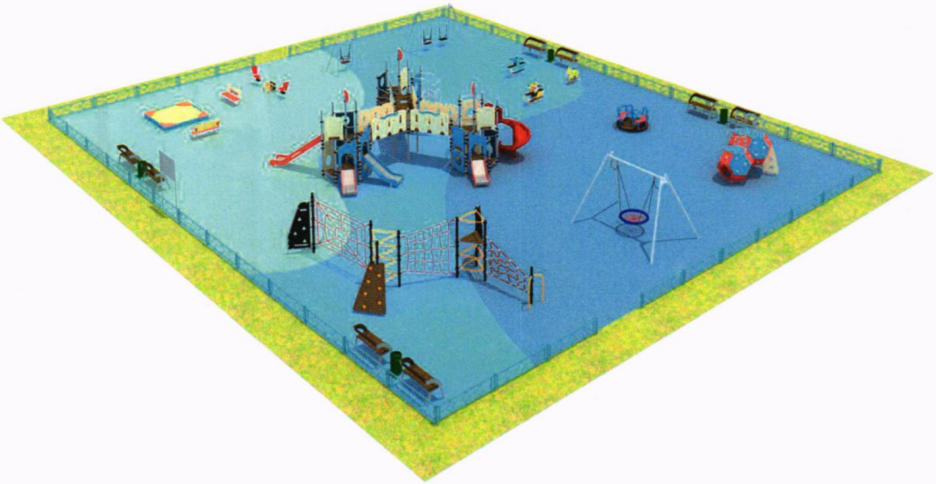 Состав оборудования:Игровой комплекс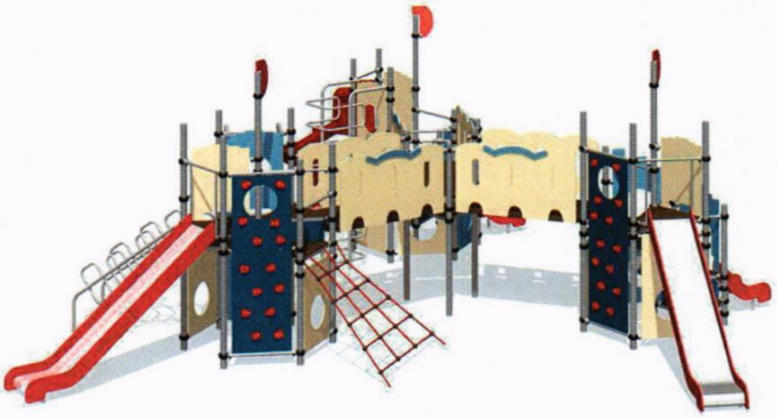 Рекомендуемая конфигурация:- игровой комплекс представляет собой сборно-разборную каркасную конструкцию из металлических труб, установленную на забетонированные стойки, оборудованную горками, лазами, лаза с зацепами и различных встраиваемых элементов, в том числе развивающих;- стойки выполнены из стальных труб диаметром не менее 76 мм с толщиной стенки не менее 2 мм, с кольцевыми канавками для точной установки элементов комплекса по высоте;- металлические элементы из гнутых труб и стальных листов различной толщины покрыты полимерной порошковой эмалью методом запекания в заводских условиях;- элементы из фанеры выполнены из влаго- и износостойкой фанеры ФОФ толщиной не менее 9 мм для крыши и не менее 15 - 30 мм с антискользящим покрытием - для настила площадок и ограждений, окрашены краской на основе акрилата и покрыты лаком;- скаты горок выполнены из листа нержавеющей стали толщиной не менее 1,5 мм;- скат винтовой горки выполнен из формованного пластика толщиной не менее 10 мм;- обоймы для присоединения встраиваемых элементов к стойкам выполнены из стальных хомутов, облитых пластиком;- выступающие крепежные элементы закрыты антивандальными декоративными заглушками из полиэтилена;- торцы труб закрыты антивандальными заглушками из полипропилена;- все крепежные элементы оцинкованы;- рекомендуемые размеры: длина комплекса составляет не менее 9,62 м, ширина - не менее 9,35 м, высота - не менее 3,36 м.Спортивно-игровой комплекс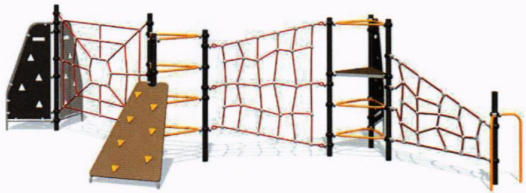 Рекомендуемая конфигурация:- спортивно-игровой комплекс представляет собой сборно-разборную каркасную конструкцию из металлических труб, установленную на забетонированные стойки, к которой крепятся лазы, канатные лазы, панели-лазы и трап с зацепами;- стойки выполнены из стальных труб диаметром не менее 76 мм с толщиной стенки не менее 2 мм, с кольцевыми канавками для точной установки элементов комплекса по высоте;- к стойкам с помощью обойм-хомутов прикреплены канатные зацепы, выполненные из комбинированного каната различного плетения диаметром не менее 16 мм;- элементы из фанеры выполнены из влаго- и износостойкой фанеры ФОФ толщиной не менее 30 мм и окрашены краской на основе акрилата и покрыты лаком;- металлические элементы выполнены из гнутых труб и покрыты полимерной порошковой эмалью методом запекания в заводских условиях;- обоймы для присоединения встраиваемых элементов к стойкам выполнены из стальных хомутов, облитых пластиком;- выступающие крепежные элементы закрыты антивандальными декоративными заглушками из полиэтилена;- деревянные детали отшлифованы, загрунтованы и окрашены краской на основе акрилата и покрыты лаком;- все крепежные элементы оцинкованы;- рекомендуемые размеры: длина комплекса составляет не менее 7,1 м, ширина - не менее 6,3 м, высота - не менее 2 м.Игровой модуль "Октаэдр"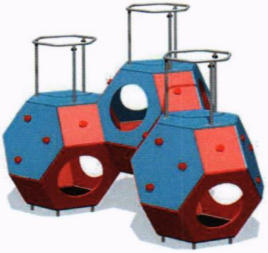 Рекомендуемая конфигурация:- игровой модуль представляет собой конструкцию в виде трех игровых элементов в форме "усеченного эктаэдра" с площадками, лазами и перилами;- металлические элементы покрыты полимерной порошковой эмалью методом запекания в заводских условиях;- элементы из фанеры выполнены из влаго- и износостойкой фанеры ФОФ толщиной не менее 30 мм, окрашены краской на основе акрилата и покрыты лаком;- выступающие крепежные элементы закрыты антивандальными декоративными заглушками из полиэтилена;- торцы труб закрыты антивандальными заглушками из полипропилена;- все крепежные элементы оцинкованы;- монтаж нижних элементов осуществлен на грунтозацепы, к которым приварены платики из стального листа толщиной не менее 2,5 мм с отверстиями для фиксации на октаэдре;- рекомендуемые размеры: длина модуля составляет не менее 3,27 м, ширина - не менее 2,19 м, высота - не менее 2,3 м.Песочница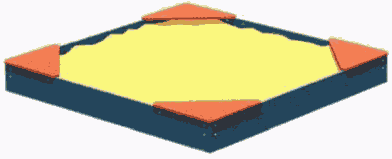 Рекомендуемая конфигурация:- каркас песочницы выполнен из 4 металлических забетонированных стоек, изготовленных из листовой стали толщиной не менее 2,5 мм;- стальной лист окрашен порошковой краской, согнут уголком и имеет крепежные отверстия;- деревянные детали отшлифованы, загрунтованы и окрашены краской на основе акрилата, покрыты лаком;- элементы из фанеры выполнены из влаго- и износостойкой фанеры ФОФ толщиной не менее 15 мм, окрашены краской на основе акрилата и покрыты лаком;- выступающие крепежные элементы закрыты антивандальными декоративными заглушками из полиэтилена;- все крепежные элементы оцинкованы;- монтаж производится путем бетонирования стоек, грунтозацепов или анкеров;- рекомендуемые размеры: длина песочницы составляет не менее 2 м, ширина - не менее 2 м, высота - не менее 0,2 м.Качели двойные смешанныеРекомендуемая конфигурация:- качели двухсекционные установлены на опорные стойки, выполненные в виде согнутой трубы из металлических горячедеформированных круглых труб диаметром не менее 48 мм с толщиной стенки не менее 3 мм;- перекладина изготовлена из прямой металлической горячедеформированной круглой трубы длиной не менее 2000 мм, диаметром не менее 57 мм, с толщиной стенки не менее 3,5 мм;- подвесные системы выполнены из цепей с рекомендуемым размером звена d6 и сидений из прорезиненной металлической пластины со спинкой;- подшипниковые узлы состоят из корпуса, оси, накладки;- металлические детали покрыты полимерной порошковой эмалью, наносимой на металлические детали методом запекания в заводских условиях;- выступающие крепежные элементы закрыты антивандальными декоративными заглушками из полиэтилена;- торцы труб закрыты пластиковыми заглушками;- все крепежные элементы оцинкованы;- рекомендуемые размеры: длина качалки составляет не менее 3,37 м, ширина - не менее 1,45 м, высота - не менее 2 м.Качели-гнездоРекомендуемая конфигурация:- качели установлены на 4 опорные стойки, изготовленные из стальной трубы диаметром не менее 76 мм с толщиной стенки не менее 2 мм;- верхняя балка качелей изготовлена из стальной трубы диаметром не менее 76 мм с толщиной стенки не менее 2 мм;- для плавного и бесшумного качания предусмотрены специальные узлы вращения из нержавеющей стали, имеющие несколько осей для поворота, с пластиковыми подшипниками-втулками;- цепные подвесы выполнены из каната армированного диаметром не менее 8 мм;- сиденье качелей выполнено в виде гнезда круглой формы, плетение внутри кольца выполнено из четырехпрядного армированного каната рекомендуемым диаметром 16 мм;- металлические элементы качелей окрашены полимерной порошковой эмалью методом запекания;- болтовые соединения оцинкованы и оснащены заглушками;- монтаж произведен путем бетонирования опорных столбов в грунт на глубину не менее 700 мм;- рекомендуемые размеры: длина качелей составляет не менее 3,64 м, ширина - не менее 2,65 м, высота - не менее 2,48 м.КарусельРекомендуемая конфигурация:- карусель представляет собой платформу с узлом вращения, стойкой с рулевой рукоятью и двумя сиденьями с поручнем. Конструкция карусели предоставляет возможность осуществлять вращение путем толкания рукояти;- платформа выполнена из влаго- и износостойкой фанеры толщиной не менее 30 мм;- платформа болтами крепится к узлу вращения, представляющему собой сварную конструкцию с установленными подшипниками;- стойка изготовлена из трубы диаметром не менее 57 мм с толщиной стенки 2,5 мм, к которой приварена рукоять вращения;- металлические детали покрыты полимерной порошковой эмалью методом запекания в заводских условиях;- детали из фанеры окрашены краской на основе акрилата и покрыты лаком;- выступающие крепежные элементы закрыты антивандальными декоративными заглушками из полиэтилена;- торцы труб закрыты антивандальными эллиптическими заглушками;- все крепежные элементы оцинкованы;- монтаж производится путем бетонирования в грунт, грунтозацепов или анкеров. Кронштейны зацепа бетонируются на глубину не менее 650 мм от поверхности площадки;- рекомендуемые размеры: диаметр карусели составляет не менее 1,34 м, высота - не менее 0,69 м.Качалка-балансир "Мишка"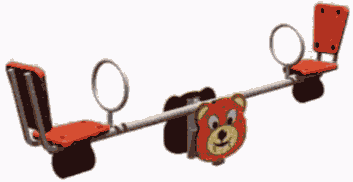 Рекомендуемая конфигурация:- качалка-балансир предназначена для использования двумя пользователями, состоит из качалки, четырех ребер и оси;- металлические элементы качалки-балансира изготовлены из стальных труб рекомендуемыми размерами 48 x 3 мм, 25 x 1,5 мм, 33,5 x 2,8 мм; 21,3 x 2,5 мм, 80 x 40 x 2 мм, 40 x 25 x 2 мм, 20 x 20 x 1,5 мм и стальных листов различной толщины;- основания сидений, спинок сидений и поручней для рук выполнены из металлической трубы диаметром не менее 26 мм с толщиной стенки не менее 2 мм;- сиденья и спинки качалки-балансира выполнены из пластика толщиной не менее 10 мм, усиленного ребрами жесткости;- под сиденьями качалки-балансира закреплен амортизирующий буфер из резиновой пластины II ТМКЩ-С;- детали из фанеры и фигурная декоративная вставка выполнены из фанеры ФСФ и ФОФ рекомендуемой толщиной от 15 мм до 30 мм;- металлические детали покрыты полимерной порошковой эмалью методом запекания в заводских условиях;- детали из фанеры окрашены краской на основе акрилата и покрыты лаком;- выступающие крепежные элементы закрыты антивандальными декоративными заглушками из полиэтилена;- торцы труб закрыты антивандальными эллиптическими заглушками;- все крепежные элементы оцинкованы;- монтаж осуществляется на подшипники в закрытых корпусах для обеспечения плавности хода;- рекомендуемые размеры: длина качалки-балансира составляет не менее 2,6 м, ширина - не менее 0,28 м, высота - не менее 0,9 м.Качалка двухместная "Туканы"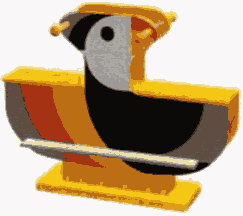 Рекомендуемая конфигурация:- качалка выполнена в виде цельнометаллического основания и стойки, рычажной системы, подвижной платформы и фанерной обвязки;- металлические элементы выполнены из листовой стали, толщиной не менее 2,5 мм;- металлические детали окрашены полимерной порошковой эмалью методом запекания в заводских условиях;- детали из фанеры и фигурная декоративная вставка выполнены из фанеры ФСФ и ФОФ рекомендуемой толщиной от 15 мм до 30 мм, окрашены краской на основе акрилата и покрыты лаком;- выступающие крепежные элементы закрыты антивандальными декоративными заглушками из полиэтилена;- торцы труб закрыты антивандальными эллиптическими заглушками;- все крепежные элементы оцинкованы;- рекомендуемые размеры: длина качалки составляет не менее 1,13 м, ширина - не менее 0,43 м, высота - не менее 0,84 м.Качалка двухместная "Киты"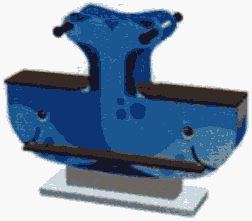 Рекомендуемая конфигурация:- качалка выполнена в виде цельнометаллического основания и стойки, рычажной системы, подвижной платформы и фанерной обвязки;- металлические элементы выполнены из листовой стали, толщиной не менее 2,5 мм;- металлические детали окрашены полимерной порошковой эмалью методом запекания в заводских условиях;- детали из фанеры и фигурная декоративная вставка выполнены из фанеры ФСФ и ФОФ рекомендуемой толщиной от 15 мм до 30 мм, окрашены краской на основе акрилата и покрыты лаком;- выступающие крепежные элементы закрыты антивандальными декоративными заглушками из полиэтилена;- торцы труб закрыты антивандальными эллиптическими заглушками;- все крепежные элементы оцинкованы;- рекомендуемые размеры: длина качалки составляет не менее 1,13 м, ширина - не менее 0,43 м, высота - не менее 0,84 м.Качалка "Мотоцикл"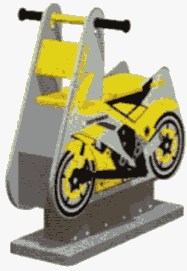 Рекомендуемая конфигурация:- качалка выполнена в виде цельнометаллического основания и стойки, рычажной системы, подвижной платформы и фанерной обвязки;- металлические элементы выполнены из листовой стали, толщиной не менее 2,5 мм;- металлические детали окрашены полимерной порошковой эмалью методом запекания в заводских условиях;- детали из фанеры и фигурная декоративная вставка выполнены из фанеры ФСФ и ФОФ рекомендуемой толщиной от 15 мм до 30 мм, окрашены краской на основе акрилата и покрыты лаком;- выступающие крепежные элементы закрыты антивандальными декоративными заглушками из полиэтилена;- торцы труб закрыты антивандальными эллиптическими заглушками;- все крепежные элементы оцинкованы;- рекомендуемые размеры: длина качалки составляет не менее 0,85 м, ширина - не менее 0,43 м, высота - не менее 0,85 м.Детская скамья "Паровозик день"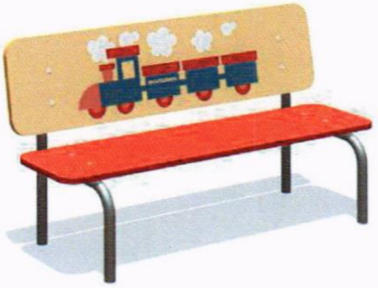 Рекомендуемая конфигурация:- скамья предназначена для установки на территориях игровых зон;- опора скамьи состоит из кронштейна и стойки;- кронштейн изготовлен из гнутой металлической трубы длиной не менее 1080 мм в виде буквы "Г", диаметром не менее 25 мм с толщиной стенки не менее 2,8 мм;- стойка изготовлена из металлической трубы длиной не менее 1080 мм, диаметром не менее 25 мм с толщиной стенки не менее 2,8 мм;- сиденье и спинка скамейки выполнены из влаго- и износостойкой фанеры ФОФ, ФСФ толщиной не менее 15 мм, окрашены краской на основе акрилата и покрыты лаком;- металлические элементы покрыты полимерной порошковой эмалью методом запекания в заводских условиях;- выступающие крепежные элементы закрыты антивандальными декоративными заглушками из полиэтилена;- торцы труб закрыты антивандальными заглушками из полипропилена;- все крепежные элементы оцинкованы;- монтаж производится путем бетонирования стоек в колодцы глубиной не менее 500 мм;- рекомендуемые размеры: длина скамьи составляет не менее 1,2 м, ширина - не менее 0,47 м, высота - не менее 0,64 м.Детская скамья "Паровозик ночь"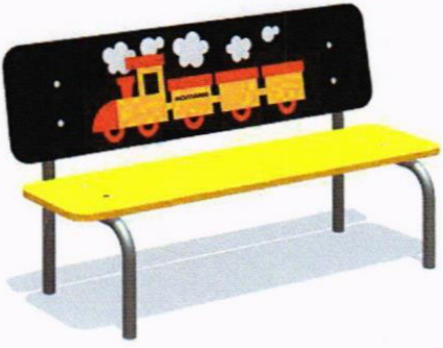 Рекомендуемая конфигурация:- скамья предназначена для установки на территориях игровых зон;- опора скамьи состоит из кронштейна и стойки;- кронштейн изготовлен из гнутой металлической трубы длиной не менее 1080 мм в виде буквы "Г", диаметром не менее 25 мм с толщиной стенки не менее 2,8 мм;- стойка изготовлена из металлической трубы длиной не менее 1080 мм, диаметром не менее 25 мм, с толщиной стенки не менее 2,8 мм;- сиденье и спинка скамейки выполнены из влаго- и износостойкой фанеры ФОФ, ФСФ толщиной не менее 15 мм, окрашены краской на основе акрилата и покрыты лаком;- металлические элементы покрыты полимерной порошковой эмалью методом запекания в заводских условиях;- выступающие крепежные элементы закрыты антивандальными декоративными заглушками из полиэтилена;- торцы труб закрыты антивандальными заглушками из полипропилена;- все крепежные элементы оцинкованы;- монтаж производится путем бетонирования стоек в колодцы глубиной не менее 500 мм;- рекомендуемые размеры: длина скамьи составляет не менее 1,2 м, ширина - не менее 0,47 м, высота - не менее 0,64 м.Скамья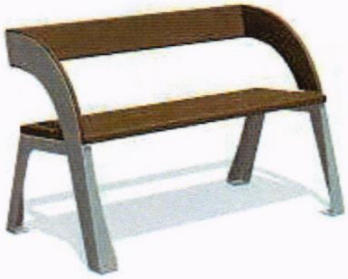 Рекомендуемая конфигурация:- скамья предназначена для установки на территориях игровых и спортивных зон, зон отдыха;- в сборе представляет собой конструкцию в виде скамьи, состоящей из двух боковин, которые соединены с сиденьем и спинкой;- конструкция антивандальная, обладает высокой ударопрочностью и виброустойчивостью;- металлические детали покрыты полимерной порошковой эмалью методом запекания в заводских условиях;- деревянные детали отшлифованы, загрунтованы, окрашены краской на основе акрилата и покрыты лаком;- скамья не имеет выступов и заусенцев;- все углы и края закруглены с радиусом скругления не менее 3 мм;- выступающие части болтовых соединений защищены пластиковыми заглушками либо иным образом;- монтаж производится путем бетонирования закладных анкеров рекомендуемым размером М12;- рекомендуемые размеры: длина скамьи составляет не менее 1,2 м, ширина - не менее 0,63 м, - высота не менее 0,77 м.УрнаРекомендуемая конфигурация:- стойки урны изготовлены из металлической профильной трубы сечением не менее 20 x 20 x 1,5 мм;- контейнер для мусора объемом около 20 л, диаметром не менее 260 мм и высотой не менее 410 мм изготовлен из металлического перфорированного листа толщиной не менее 1,5 мм;- по верхнему торцу контейнера для мусора для обеспечения жесткости конструкции приварен обод из металлического прутка толщиной не менее 8 мм;- урна окрашена стойкой полимерной порошковой эмалью методом запекания, устойчивой к стиранию и воздействию ультрафиолета;- монтаж производится путем бетонирования стоек в колодцы глубиной не менее 300 мм;- рекомендуемые размеры: длина урны составляет не менее 0,31 м, ширина - не менее 0,27 м, высота - не менее 0,55 м.Информационный стендРекомендуемая конфигурация:- стойки стенда длиной не менее 2880 мм изготовлены из металлической трубы сечением не менее 40 x 3 мм;- между стойками закреплено полотно размером не менее 1050 x 800 мм, изготовленное из листового металла толщиной не менее 2 мм;- рекомендуемая высота нижнего края полотна над уровнем земли составляет 1300 мм;- стенд окрашен стойкой полимерной порошковой эмалью методом запекания, устойчивой к стиранию и воздействию ультрафиолета;- монтаж произведен путем бетонирования стоек в колодцы глубиной не менее 300 мм;- рекомендуемые размеры: длина стенда составляет не менее 1,15 м, ширина - не менее 0,5 м, высота - не менее 2,15 м.Приложение N 3к приказу Министерства строительстваи жилищно-коммунального хозяйстваРоссийской Федерации, Министерстваспорта Российской Федерацииот 28 июня 2021 г. N 414/пр/473"Приложение N 4к методическим рекомендациямпо благоустройству общественныхи дворовых территорий средствамиспортивной и детской игровойинфраструктурыПРИМЕРЫ РЕШЕНИЙ (ПРОЕКТОВ) СПОРТИВНЫХ ПЛОЩАДОКПроектное решение N 1.Рекомендуемый размер площадки - 15 x 20 м.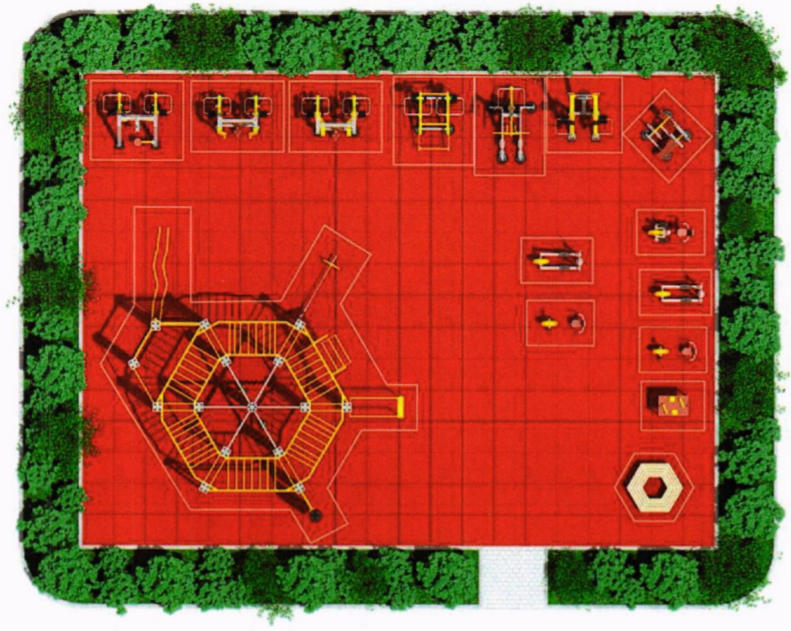 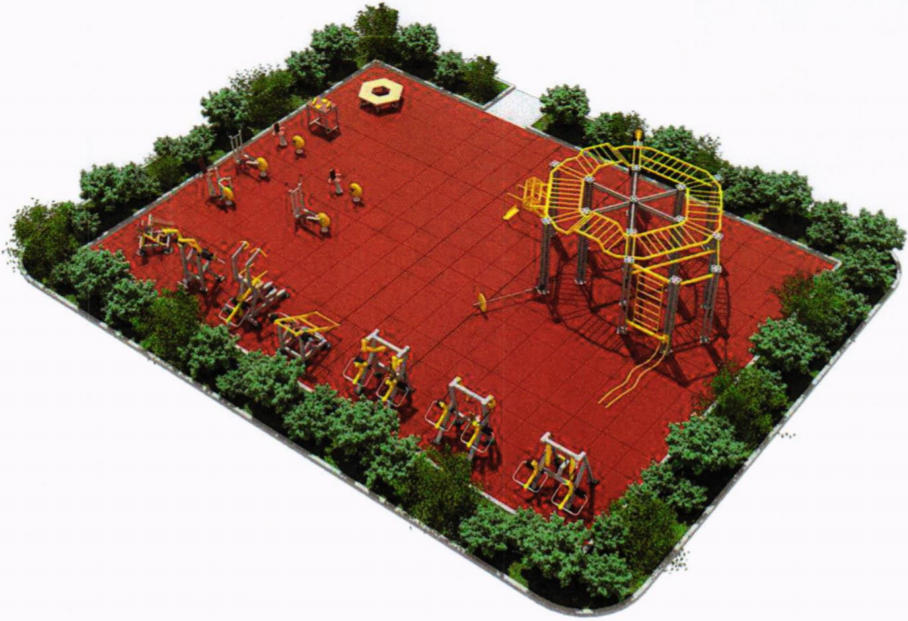 Состав оборудования:Тренажер "Многофункциональный комплекс"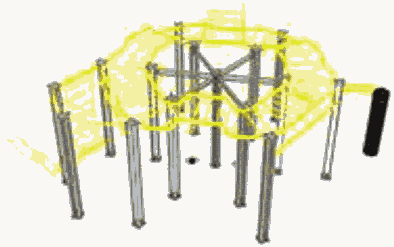 Рекомендуемая конфигурация:- тренажер предназначен для укрепления всех мышечных групп, развития ловкости и координации;- тренажер включает в себя: рукоход горизонтальный, рукоход с изменением высоты, боевой канат в комплекте с креплением, шведскую стенку, комплекс для тренировок с гирей, боксерский комплекс, включающий в себя грушу и подушки с мишенями, гимнастический комплекс, включающий в себя кольца и канат для лазания, брусья с упорами для отжимания, зацепы для подтягиваний, вращающуюся перекладину, гриф с шарнирным креплением и информационное табло с примерами упражнений, информацией о задействуемых мышцах и QR-кодом для получения развернутой видеоинструкции;- по всему внутреннему периметру рукохода выполнен набор горизонтальных перекладин от максимального уровня до рекомендуемого уровня 120 см;- металлические элементы комплекса, нагрузочного механизма и рычагов, кроме выполненных из нержавеющей стали, обработаны перед покраской методом горячего цинкования и окрашены порошковой краской, устойчивой к ударам, ультрафиолетовому излучению и атмосферным осадкам;- рекомендуемые размеры: длина тренажера составляет не более 8,8 м, ширина - не более 8,25 м, высота - не более 2,57 м.Силовой тренажер "Гравитрон"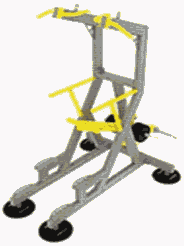 Рекомендуемая конфигурация:- тренажер предназначен для подтягивания и отжимания на брусьях, подъема ног с помощью противовеса;- тренажер включает в себя исполнительное устройство с нагрузочными механизмами, интерактивный модуль обратной связи, взаимодействующий с мобильными устройствами пользователей, информационное табло с примерами упражнений, информацией о задействуемых мышцах и QR-кодом для получения развернутой видеоинструкции, и элементы световой индикации;- исполнительное устройство содержит стационарную несущую раму с неподвижно прикрепленными к ней разнохватовым турником для подтягиваний в верхней части, брусьями для отжиманий в средней части под турником и нагрузочный механизм в виде шарнирно закрепленного посредством закрытых подшипников рычага, качающегося в плоскости симметрии турника и брусьев, с упором для ног под турником и брусьями и стойками-накопителями для весовых грузов на обратной стороне рычага;- весовые грузы выполнены в виде дисков с тонкой внешней кромкой для щипкового хвата;- во избежание хищения дисков конец стойки-накопителя соединен непрерывным металлическим элементом с парной неподвижной стойкой, служащей для размещения стека весовых грузов, при этом зазор между кромками для щипкового хвата плотно прижатых друг к другу дисков составляет не менее 20 мм;- цифровое обозначение массы груза составляет не менее 15% площади его боковой поверхности;- рекомендуемое максимальное усилие на упоре для ног составляет 80 кг;- рекомендуемый шаг изменения нагрузки составляет не более 5 кг;- нагрузочный механизм имеет не менее двух видов весовых грузов, различающихся по массе;- стойки-накопители и втулки дисков выполнены из нержавеющей стали;- металлические элементы рамы, нагрузочного механизма и рычагов, кроме выполненных из нержавеющей стали, обработаны перед покраской методом горячего цинкования и окрашены порошковой краской, устойчивой к ударам, ультрафиолетовому излучению и атмосферным осадкам;- рукояти для хвата выполнены из мягкого полимерного материала, обладающего антискользящими свойствами;- все торцы фасонных элементов имеют скругления с радиусом не менее 5 мм;- рама тренажера выполнена из профильной трубы сечением не менее 80 x 40 мм и толщиной стенки не менее 3 мм;- рекомендуемые размеры: длина тренажера составляет не более 2,47 м, ширина - не более 1,6 м, высота - не более 2,47 м.Силовой тренажер "Верхняя тяга"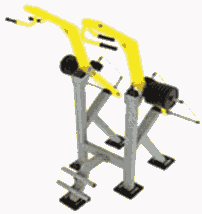 Рекомендуемая конфигурация:- тренажер предназначен для выполнений упражнений: верхняя тяга двумя руками синхронно или попеременно, верхняя тяга одной рукой;- тренажер включает в себя исполнительное устройство с нагрузочными механизмами, интерактивный модуль обратной связи, взаимодействующий с мобильными устройствами пользователей, информационное табло с примерами упражнений, информацией о задействуемых мышцах и QR-кодом для получения развернутой видеоинструкции, и элементы световой индикации;- исполнительное устройство содержит стационарную несущую раму и нагрузочные механизмы, включающие в себя закрепленные на закрытых подшипниках в верхней части рамы качающиеся рычаги с рукоятями для тяги на одной стороне и стойками-накопителями для весовых грузов на другой стороне;- весовые грузы выполнены в виде дисков с тонкой внешней кромкой для щипкового хвата;- во избежание хищения дисков конец стойки-накопителя соединен непрерывным металлическим элементом с парной неподвижной стойкой, служащей для размещения стека весовых грузов, при этом зазор между кромками для щипкового хвата плотно прижатых друг к другу дисков составляет не менее 20 мм;- цифровое обозначение массы груза составляет не менее 15% площади его боковой поверхности;- рекомендуемая максимальная нагрузка на рукояти составляет 80 кг на одну руку;- рекомендуемый шаг изменения нагрузки составляет не более 2,5 кг;- нагрузочный механизм имеет не менее двух видов весовых грузов, различающихся по массе;- исполнительное устройство имеет антивандальное исполнение с литыми шарнирными узлами крепления рычагов и поворотных рукоятей и надежное крепление рамы к фундаменту площадки;- все шарнирные элементы изготовлены с использованием закрытых подшипников;- интерактивный модуль обратной связи и элементы световой индикации защищены от попадания атмосферных осадков, пыли и других инородных объектов;- стойки-накопители и втулки дисков выполнены из нержавеющей стали;- металлические элементы рамы, нагрузочного механизма и рычагов, кроме выполненных из нержавеющей стали, обработаны перед покраской методом горячего цинкования и окрашены порошковой краской, устойчивой к ударам, ультрафиолетовому излучению и атмосферным осадкам;- рукояти для хвата выполнены из мягкого полимерного материала, обладающего антискользящими свойствами;- все торцы фасонных элементов имеют скругления с радиусом не менее 5 мм;- рекомендуемые размеры: длина тренажера составляет не более 1,5 м, ширина - не более 1,78 м, высота - не более 2,4 м.Силовой тренажер "Мультиштанга"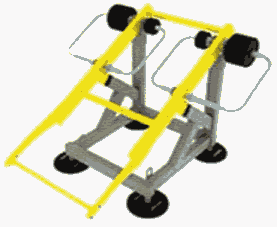 Рекомендуемая конфигурация:- тренажер предназначен для выполнений упражнений: жим, тяги, швунги, рывки, приседания;- тренажер включает в себя исполнительное устройство с нагрузочными механизмами, интерактивный модуль обратной связи, взаимодействующий с мобильными устройствами пользователей, информационное табло с примерами упражнений, информацией о задействуемых мышцах и QR-кодом для получения развернутой видеоинструкции, и элементы световой индикации;- исполнительное устройство содержит стационарную несущую раму и нагрузочный механизм, включающий в себя закрепленные на закрытых подшипниках в верхней части рамы качающиеся связанные рычаги, соединенные между собой перемычками в верхней части, и закрепленный между связанными рычагами с возможностью вращения на закрытых подшипниках гриф;- на качающихся связанных рычагах установлены стойки-накопители для весовых грузов;- весовые грузы выполнены в виде дисков с тонкой внешней кромкой для щипкового хвата;- во избежание хищения грузов конец стойки-накопителя соединен непрерывным металлическим элементом с парной неподвижной стойкой, служащей для размещения стека весовых грузов, при этом зазор между кромками для щипкового хвата плотно прижатых друг к другу дисков составляет не менее 20 мм;- цифровое обозначение массы груза составляет не менее 15% площади его боковой поверхности;- рекомендуемая максимальная нагрузка на рукояти составляет 150 кг;- рекомендуемый шаг изменения нагрузки составляет не более 5 кг;- нагрузочный механизм имеет не менее двух видов весовых грузов, различающихся по массе;- исполнительное устройство имеет антивандальное исполнение с литыми шарнирными узлами крепления рычагов и поворотных рукоятей и надежное крепление рамы к фундаменту площадки;- все шарнирные элементы изготовлены с использованием закрытых подшипников;- интерактивный модуль обратной связи и элементы световой индикации защищены от атмосферных осадков, пыли и других инородных объектов;- стойки-накопители и втулки дисков выполнены из нержавеющей стали;- металлические элементы рамы, нагрузочного механизма и рычагов, кроме выполненных из нержавеющей стали, обработаны перед покраской методом горячего цинкования и окрашены порошковой краской, устойчивой к ударам, ультрафиолетовому излучению и атмосферным осадкам;- рукояти для хвата выполнены из мягкого полимерного материала, обладающего антискользящими свойствами;- все торцы фасонных элементов имеют скругления с радиусом не менее 5 мм;- рекомендуемые размеры: длина тренажера составляет не более 1,85 м, ширина - не более 1,91 мм, высота - не более 1,37 м.Силовой тренажер "Тяга к поясу сидя"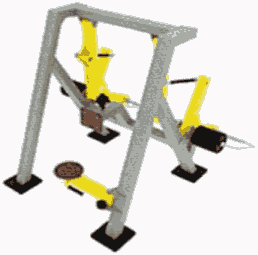 Рекомендуемая конфигурация:- тренажер предназначен для выполнений упражнений: тяга к поясу двумя руками синхронно или попеременно, тяга к поясу одной рукой;- тренажер включает в себя исполнительное устройство с нагрузочными механизмами, интерактивный модуль обратной связи, взаимодействующий с мобильными устройствами пользователей, информационное табло с примерами упражнений, информацией о задействуемых мышцах и QR-кодом для получения развернутой видеоинструкции, и элементы световой индикации;- исполнительное устройство содержит стационарную несущую раму с прикрепленным к ней регулируемым упором для груди, снабженным откидным сиденьем, и нагрузочные механизмы, включающие в себя закрепленные на закрытых подшипниках в верхней части рамы качающиеся рычаги с рукоятями для тяги, двигающиеся независимо друг от друга, и кинематически связанные с ними качающиеся рычаги нагрузочного механизма;- на качающихся рычагах установлены на стойки-накопители для весовых грузов;- весовые грузы выполнены в виде дисков с тонкой внешней кромкой для щипкового хвата;- во избежание хищения дисков конец стойки-накопителя соединен непрерывным металлическим элементом с парной неподвижной стойкой, служащей для размещения стека весовых грузов, при этом зазор между кромками для щипкового хвата плотно прижатых друг к другу дисков составляет не менее 20 мм;- цифровое обозначение массы груза составляет не менее 15% площади его боковой поверхности;- рекомендуемая максимальная нагрузка на рукояти желательно составляет 80 кг на одну руку;- рекомендуемый шаг изменения нагрузки составляет не более 2,5 кг;- нагрузочный механизм имеет не менее двух видов весовых грузов, различающихся по массе;- изменение нагрузки выполнено интуитивно понятным и дополнено информацией по регулированию в виде легко читаемых символов и надписей на рычаге нагрузочного механизма, а также видеоинструкцией, загружаемой по QR-коду на тренажере;- исполнительное устройство имеет антивандальное исполнение с литыми шарнирными узлами крепления рычагов и поворотных рукоятей и надежное крепление рамы к фундаменту площадки;- все шарнирные элементы изготовлены с использованием закрытых подшипников;- интерактивный модуль обратной связи и элементы световой индикации защищены от атмосферных осадков, пыли и других инородных объектов;- стойки-накопители и втулки дисков выполнены из нержавеющей стали;- металлические элементы рамы, нагрузочного механизма и рычагов, кроме выполненных из нержавеющей стали, обработаны перед покраской методом горячего цинкования и окрашены порошковой краской, устойчивой к ударам, ультрафиолетовому излучению и атмосферным осадкам;- рукояти для хвата выполнены из мягкого полимерного материала, обладающего антискользящими свойствами;- все торцы фасонных элементов имеют скругления с радиусом не менее 5 мм;- рекомендуемые размеры: длина тренажера составляет не более 1,79 м, ширина - не более 2,19 м, высота - не более 1,73 м.Силовой тренажер "Жим от груди сидя"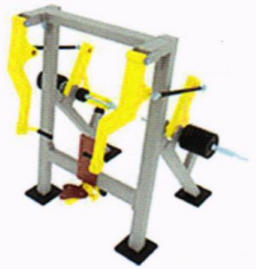 Рекомендуемая конфигурация:- тренажер предназначен для выполнений упражнений: жим от груди двумя руками синхронно или попеременно, жим от груди одной рукой;- тренажер включает в себя исполнительное устройство с нагрузочными механизмами, интерактивный модуль обратной связи, взаимодействующий с мобильными устройствами пользователей, информационное табло с примерами упражнений, информацией о задействуемых мышцах и QR-кодом для получения развернутой видеоинструкции, и элементы световой индикации;- исполнительное устройство содержит стационарную несущую раму с прикрепленным к ней регулируемым упором для спины, снабженным откидным сиденьем, и нагрузочные механизмы, включающие в себя закрепленные на закрытых подшипниках в верхней части рамы качающиеся рычаги с рукоятями для жима, двигающиеся независимо друг от друга, и кинематически связанные с ними качающиеся рычаги нагрузочного механизма;- на качающихся рычагах установлены стойки-накопители для весовых грузов;- весовые грузы выполнены в виде дисков с тонкой внешней кромкой для щипкового хвата;- во избежание хищения дисков конец стойки-накопителя соединен непрерывным металлическим элементом с парной неподвижной стойкой, служащей для размещения стека весовых грузов, при этом зазор между кромками для щипкового хвата плотно прижатых друг к другу дисков составляет не менее 20 мм;- цифровое обозначение массы груза составляет не менее 15% площади его боковой поверхности;- рекомендуемая максимальная нагрузка на рукояти составляет 60 кг на одну руку;- рекомендуемый шаг изменения нагрузки составляет не более 2,5 кг;- нагрузочный механизм имеет не менее двух видов весовых грузов, различающихся по массе;- исполнительное устройство имеет антивандальное исполнение с литыми шарнирными узлами крепления рычагов и поворотных рукоятей и надежное крепление рамы к фундаменту площадки;- все шарнирные элементы изготовлены с использованием закрытых подшипников;- интерактивный модуль обратной связи и элементы световой индикации защищены от атмосферных осадков, пыли и других инородных объектов;- стойки-накопители и втулки дисков выполнены из нержавеющей стали;- металлические элементы рамы, нагрузочного механизма и рычагов, кроме выполненных из нержавеющей стали, обработаны перед покраской методом горячего цинкования и окрашены порошковой краской, устойчивой к ударам, ультрафиолетовому излучению и атмосферным осадкам;- рукояти для хвата выполнены из мягкого полимерного материала, обладающего антискользящими свойствами;- все торцы фасонных элементов имеют скругления с радиусом не менее 5 мм;- рекомендуемые размеры: длина тренажера составляет не более 1,4 м, ширина - не более 2,19 м, высота - не более 1,8 м.Тренажер "Гиперэкстензия-пресс"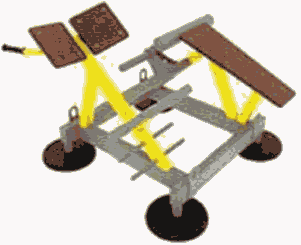 Рекомендуемая конфигурация:- тренажер предназначен для скручиваний и подъема корпуса, в том числе с поворотом;- тренажер включает в себя раму, интерактивный модуль обратной связи, взаимодействующий с мобильными устройствами пользователей, информационное табло с примерами упражнений, информацией о задействуемых мышцах и QR-кодом для получения развернутой видеоинструкции, и элементы световой индикации;- исполнительное устройство содержит стационарную несущую раму с прикрепленными к ней упорами для поясницы и ног;- исполнительное устройство имеет антивандальное исполнение с литыми сопряжениями несущих элементов и надежное крепление рамы к фундаменту площадки;- интерактивный модуль обратной связи и элементы световой индикации защищены от атмосферных осадков, пыли и других инородных объектов;- металлические элементы рамы, кроме выполненных из нержавеющей стали, обработаны перед покраской методом горячего цинкования и окрашены порошковой краской, устойчивой к ультрафиолетовому излучению, что обеспечивает устойчивость к ударам, воздействию солнечного излучения и атмосферным осадкам;- рукояти для хвата выполнены из мягкого полимерного материала, обладающего антискользящими свойствами;- все торцы фасонных элементов имеют скругления с радиусом не менее 5 мм;- рекомендуемые размеры: длина тренажера составляет не более 1,3 м, ширина - не более 1,38 м, высота - не более 0,97 м.Силовой тренажер "Жим от плеч сидя"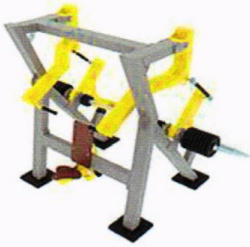 Рекомендуемая конфигурация.- тренажер предназначен для выполнений упражнений: жим от плеч вверх двумя руками синхронно или попеременно, жим от плеч вверх одной рукой;- тренажер включает в себя исполнительное устройство с нагрузочными механизмами, интерактивный модуль обратной связи, взаимодействующий с мобильными устройствами пользователей, информационное табло с примерами упражнений, информацией о задействуемых мышцах и QR-кодом для получения развернутой видеоинструкции, и элементы световой индикации;- исполнительное устройство содержит стационарную несущую раму с прикрепленным к ней регулируемым упором для спины, снабженным откидным сиденьем, и нагрузочные механизмы, включающие в себя закрепленные на закрытых подшипниках в верхней части рамы качающиеся рычаги с рукоятями для жима, двигающиеся независимо друг от друга, и кинематически связанные с ними качающиеся рычаги нагрузочного механизма;- на качающихся рычагах установлены стойки-накопители для весовых грузов;- весовые грузы выполнены в виде дисков с тонкой внешней кромкой для щипкового хвата;- во избежание хищения дисков конец стойки-накопителя соединен непрерывным металлическим элементом с парной неподвижной стойкой, служащей для размещения стека весовых грузов, при этом зазор между кромками для щипкового хвата плотно прижатых друг к другу дисков составляет не менее 20 мм;- цифровое обозначение массы груза составляет не менее 15% площади его боковой поверхности;- рекомендуемая максимальная нагрузка на рукояти составляет 50 кг на одну руку;- рекомендуемый шаг изменения нагрузки составляет не более 2,5 кг;- нагрузочный механизм имеет не менее двух видов весовых грузов, различающихся по массе;- исполнительное устройство имеет антивандальное исполнение с литыми шарнирными узлами крепления рычагов и поворотных рукоятей и надежное крепление рамы к фундаменту площадки;- все шарнирные элементы изготовлены с использованием закрытых подшипников;- интерактивный модуль обратной связи и элементы световой индикации защищены от атмосферных осадков, пыли и других инородных объектов;- стойки-накопители и втулки дисков выполнены из нержавеющей стали;- металлические элементы рамы, нагрузочного механизма и рычагов, кроме выполненных из нержавеющей стали, обработаны перед покраской методом горячего цинкования и окрашены порошковой краской, устойчивой к ударам, ультрафиолетовому излучению и атмосферным осадкам;- рукояти для хвата выполнены из мягкого полимерного материала, обладающего антискользящими свойствами;- все торцы фасонных элементов имеют скругления с радиусом не менее 5 мм;- рекомендуемые размеры: длина тренажера составляет не более 1,45 м, ширина - не более 2,19 м, высота - не более 1,8 м.Кардиосиловой тренажер "Эллипсоид"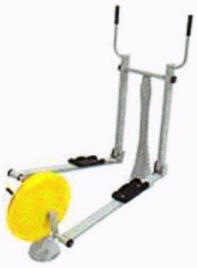 Рекомендуемая конфигурация:- тренажер предназначен для имитации ходьбы, бега, классического хода на лыжах;- тренажер включает в себя исполнительное устройство с нагрузочным механизмом, интерактивный модуль обратной связи, взаимодействующий с мобильными устройствами пользователей, информационное табло с примерами упражнений, информацией о задействуемых мышцах и QR-кодом для получения развернутой видеоинструкции, индукционное зарядное устройство для мобильных телефонов и планшетов и элементы световой индикации.- исполнительное устройство содержит в передней части стойку с держателем для мобильного устройства, на которой посредством закрытых подшипников закреплены на уровне пояса рычаги с рукоятками для хвата, качающиеся в продольной плоскости, в задней части - регулируемый безынерционный нагрузочный механизм вращательного действия с радиальными шатунами для передачи нагрузки, шарнирно подвешенные между стойкой и нагрузочным механизмом "лыжи" с опорами для ног занимающегося, закрепленные посредством закрытых подшипников за нижние концы качающихся рычагов в передней части и за радиальные шатуны нагрузочного устройства в задней части;- стойка в передней части тренажера и нагрузочный механизм стационарно соединены между собой элементами, находящимися не выше 10 мм от уровня основания;- нагрузочный механизм имеет не менее 10 уровней нагрузки, различающихся по массе не менее чем в 5 раз;- исполнительное устройство имеет антивандальное исполнение с нагрузочным механизмом, размещенным в массивном металлическом корпусе, который надежно прикреплен к фундаменту площадки и выполнен без сварных швов и острых углов, все сопрягающиеся поверхности имеют радиус скругления не менее 20 мм;- вал ротора установлен в боковинах корпуса посредством закрытых подшипников;- соединение боковин корпуса, переключатель регулировочного устройства, интерактивный модуль обратной связи, индукционное зарядное устройство для мобильных телефонов и элементы световой индикации защищены от атмосферных осадков, пыли и других инородных объектов;- металлические элементы стойки, нагрузочного механизма, рычагов и "лыж", кроме выполненных из нержавеющих сталей, обработаны перед покраской методом горячего цинкования и окрашены порошковой краской, устойчивой к ударам, ультрафиолетовому излучению и атмосферным осадкам;- рукояти для хвата и опоры для ног выполнены из мягкого полимерного материала, обладающего антискользящими свойствами;- все торцы фасонных элементов имеют скругления с радиусом не менее 5 мм;- рекомендуемые размеры: длина тренажера составляет не более 1,83 м, ширина - не более 1,18 м, высота - не более 1,65 м.Кардиосиловой тренажер "Велосипед"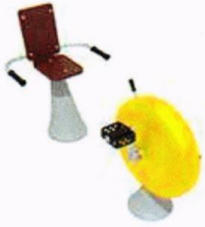 Рекомендуемая конфигурация:- тренажер предназначен для имитации езды на велосипеде;- тренажер включает в себя исполнительное устройство с нагрузочным механизмом, интерактивный модуль обратной связи, взаимодействующий с мобильными устройствами пользователей, информационное табло с примерами упражнений, информацией о задействуемых мышцах и QR-кодом для получения развернутой видеоинструкции, индукционное зарядное устройство для мобильных телефонов и планшетов и элементы световой индикации;- исполнительное устройство содержит в передней части регулируемый безынерционный нагрузочный механизм вращательного действия с установленными на радиальных шатунах педалями и держателем для мобильного устройства, в задней части - регулируемое по удалению от нагрузочного механизма сиденье;- нагрузочный механизм в передней части тренажера и сиденье в задней части стационарно соединены между собой элементами, находящимися не выше 10 мм от уровня основания;- нагрузочный механизм имеет не менее 10 уровней нагрузки, различающихся по массе не менее чем в 5 раз;- переключатель нагрузки выполнен интуитивно понятным и дополнительно снабжен информацией по регулированию в виде легко читаемых объемных символов и надписей, выполненных как единое целое с корпусом нагрузочного механизма, а также видеоинструкцией, загружаемой по QR-коду на тренажере, при этом фиксация выбранного уровня нагрузки осуществляется автоматически после выбора нагрузки и не требует дополнительных действий;- исполнительное устройство имеет антивандальное исполнение с нагрузочным механизмом, размещенным в массивном металлическом корпусе, который надежно прикреплен к фундаменту площадки и выполнен без сварных швов и острых углов, все сопрягающиеся поверхности имеют радиус скругления не менее 20 мм;- вал ротора установлен в боковинах корпуса посредством закрытых подшипников;- соединение боковин корпуса, переключатель регулировочного устройства, интерактивный модуль обратной связи, индукционное зарядное устройство для мобильных телефонов и элементы световой индикации защищены от атмосферных осадков, пыли и других инородных объектов;- металлические элементы стойки, нагрузочного механизма, рычагов и "лыж", кроме выполненных из нержавеющих сталей, обработаны перед покраской методом горячего цинкования и окрашены порошковой краской, устойчивой к ударам, ультрафиолетовому излучению и атмосферным осадкам;- рукояти для хвата и опоры для ног выполнены из мягкого полимерного материала, обладающего антискользящими свойствами;- все торцы фасонных элементов имеют скругления с радиусом не менее 5 мм;- рекомендуемые размеры: длина тренажера составляет не более 1,8 м, ширина - не более 1,1 м, высота - не более 0,87 м.Кардиосиловой тренажер "Степпер"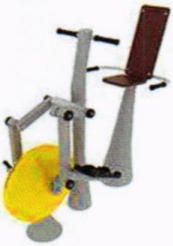 Рекомендуемая конфигурация:- тренажер предназначен для имитации ходьбы по лестнице;- тренажер включает в себя исполнительное устройство с нагрузочным механизмом, интерактивный модуль обратной связи, взаимодействующий с мобильными устройствами пользователей, информационное табло с примерами упражнений, информацией о задействуемых мышцах и QR-кодом для получения развернутой видеоинструкции, индукционное зарядное устройство для мобильных телефонов и планшетов и элементы световой индикации;- исполнительное устройство содержит в передней части регулируемый безынерционный нагрузочный механизм вращательного действия с радиальными шатунами, стойку с закрепленными посредством закрытых подшипников над нагрузочным механизмом качающимися рычагами, шарнирно подвешенными посредством закрытых подшипников на радиальных шатунах и качающихся рычагах педалями, рукоятями для поддержки равновесия и держателем для мобильного устройства, в задней части - регулируемое по удалению от нагрузочного механизма сиденье;- нагрузочный механизм в передней части тренажера и сиденье стационарно соединены между собой элементами, находящимися не выше 10 мм от уровня основания;- нагрузочный механизм имеет не менее 10 уровней нагрузки, различающихся по массе не менее чем в 5 раз;- переключатель нагрузки выполнен интуитивно понятным и дополнительно снабжен информацией по регулированию в виде легко читаемых объемных символов и надписей, выполненных как единое целое с корпусом нагрузочного механизма, а также видеоинструкцией, загружаемой по QR-коду на тренажере;- исполнительное устройство имеет антивандальное исполнение с нагрузочным механизмом, размещенным в массивном металлическом корпусе, который надежно прикреплен к фундаменту площадки и выполнен без сварных швов и острых углов, все сопрягающиеся поверхности имеют радиус скругления не менее 20 мм;- вал ротора установлен в боковинах корпуса посредством закрытых подшипников;- соединение боковин корпуса, переключатель регулировочного устройства, интерактивный модуль обратной связи, индукционное зарядное устройство для мобильных телефонов и элементы световой индикации защищены от атмосферных осадков, пыли и других инородных объектов;- металлические элементы стойки, нагрузочного механизма, рычагов и "лыж", кроме выполненных из нержавеющих сталей, обработаны перед покраской методом горячего цинкования и окрашены порошковой краской, устойчивой к ударам, ультрафиолетовому излучению и атмосферным осадкам;- рукояти для хвата и опоры для ног выполнены из мягкого полимерного материала, обладающего антискользящими свойствами;- все торцы фасонных имеют скругления с радиусом не менее 5 мм;- рекомендуемые размеры: длина тренажера составляет не более 1,78 м, ширина - не более 1,1 м, высота - не более 1,5 м.Тренажер "Стол для армрестлинга"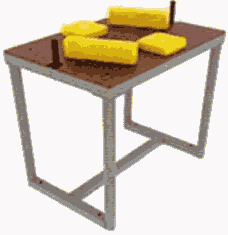 Рекомендуемая конфигурация:- тренажер предназначен для армрестлинга, выполнения тренировочных упражнений со жгутами и отягощениями;- тренажер включает в себя раму с подвижными элементами и информационное табло с примерами упражнений, информацией о задействуемых мышцах и QR-кодом для получения развернутой видеоинструкции;- исполнительное устройство содержит стационарную несущую раму с прикрепленной к ней столешницей, к которой закреплены несъемные подвижные подлокотники и боковые валики с возможностью фиксации в положениях под правую и левую руку, предусмотренных правилами выполнения упражнения;- рекомендуемая высота стола по уровню подлокотников составляет 104 см для борьбы стоя и 73 см для борьбы сидя в креслах;- конструкция стола предусматривает возможность установки подлокотников и боковых валиков в положения под правую руку и под левую руку без снятия и использования инструментов;- исполнительное устройство имеет антивандальное исполнение с массивными несущими элементами, исключающими повреждение при борьбе, и надежное крепление рамы к фундаменту площадки;- металлические элементы рамы и подвижных элементов, кроме выполненных из нержавеющей стали, обработаны перед покраской методом горячего цинкования и окрашены порошковой краской, устойчивой к ударам, ультрафиолетовому излучению и атмосферным осадкам;- рукояти для хвата выполнены из нержавеющей или покрытой антикоррозионным покрытием стали с рифлением;- подушки-подлокотники и боковые валики выполнены из интегрального пенополиуретана, плотность которого исключает травмы занимающихся о металлические элементы в их основаниях;- рекомендуемые размеры: длина тренажера составляет не более 0,96 м, ширина - не более 0,66 м, высота - не более 1,1 м.Скамья для отдыха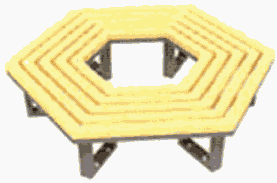 Рекомендуемая конфигурация:- уличная скамья предназначена для отдыха взрослых людей и детей на спортивной площадке;- скамья включает в себя раму с сиденьем и беспроводное зарядное устройство для мобильных телефонов и планшетов;- конструкция антивандальная, обладает высокой ударопрочностью и виброустойчивостью;- металлические элементы, кроме выполненных из нержавеющей стали, обработаны перед покраской методом горячего цинкования и окрашены порошковой краской, устойчивой к ударам, ультрафиолетовому излучению и атмосферным осадкам;- сиденье выполнено из деревянных досок, пропитанных современными составами, которые обеспечивают образование лаковой пленки на поверхности, защиту древесины от влаги, перепадов температуры, УФ-лучей, плесени и насекомых, препятствуют выцветанию и структурному разрушению;- рекомендуемые размеры: длина скамьи составляет не более 2,4 м, ширина - не более 2,78 м, высота - не более 0,5 м.УрнаРекомендуемая конфигурация:- стойки урны изготовлены из металлической профильной трубы сечением не менее 20 x 20 x 1,5 мм;- контейнер для мусора объемом около 20 л, диаметром не менее 260 мм и высотой не менее 410 мм изготовлен из металлического перфорированного листа толщиной не менее 1,5 мм;- по верхнему торцу контейнера для мусора для обеспечения жесткости конструкции приварен обод из металлического прутка толщиной не менее 8 мм;- урна окрашена стойкой полимерной порошковой эмалью методом запекания, устойчивой к стиранию и воздействию ультрафиолета;- монтаж производится путем бетонирования стоек в колодцы глубиной не менее 300 мм;- рекомендуемые размеры: длина урны составляет не менее 0,31 м, ширина - не менее 0,27 м, высота - не менее 0,55 м.Информационный стендРекомендуемая конфигурация:- стойки стенда длиной не менее 2880 мм изготовлены из металлической трубы сечением не менее 40 x 3 мм;- между стойками закреплено полотно размером не менее 1050 x 800 мм, изготовленное из листового металла толщиной не менее 2 мм;- рекомендуемая высота нижнего края полотна над уровнем земли составляет 1300 мм;- стенд окрашен стойкой полимерной порошковой эмалью методом запекания, устойчивой к стиранию и воздействию ультрафиолета;- монтаж произведен путем бетонирования стоек в колодцы глубиной не менее 300 мм;- рекомендуемые размеры: длина стенда составляет не менее 1,15 м, ширина - не менее 0,5 м, высота - не менее 2,15 м.Проектное решение N 2.Рекомендуемый размер площадки - 15 x 20 м.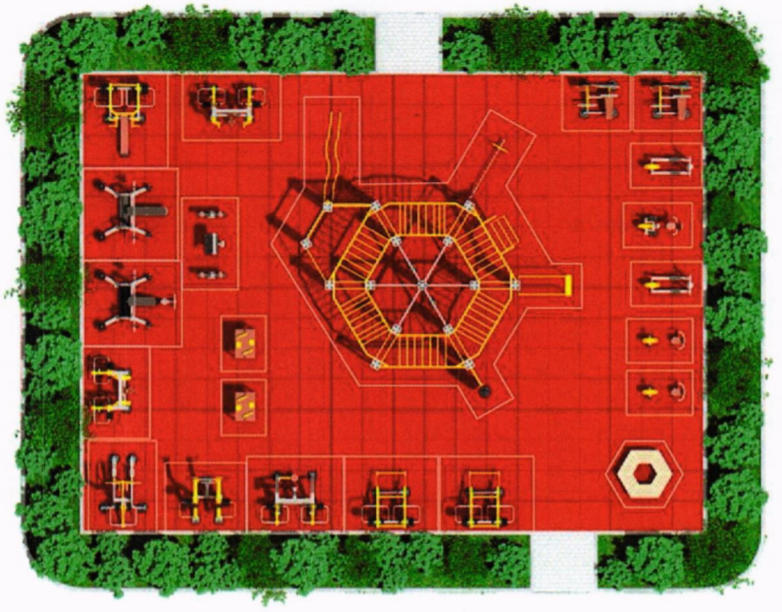 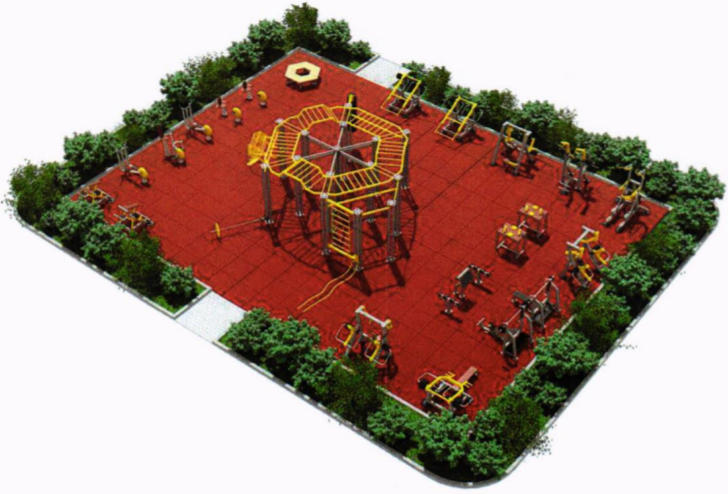 Состав оборудования:Тренажер "Многофункциональный комплекс"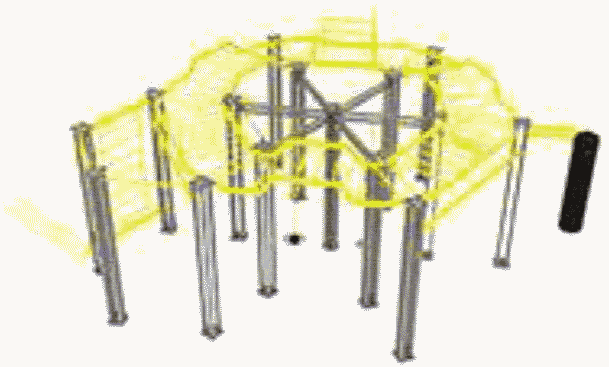 Рекомендуемая конфигурация:- тренажер предназначен для укрепления всех мышечных групп, развития ловкости и координации;- тренажер включает в себя: рукоход горизонтальный, рукоход с изменением высоты, боевой канат в комплекте с креплением, шведскую стенку, комплекс для тренировок с гирей, боксерский комплекс, включающий в себя грушу и подушки с мишенями, гимнастический комплекс, включающий в себя кольца и канат для лазания, брусья с упорами для отжимания, зацепы для подтягиваний, вращающуюся перекладину, гриф с шарнирным креплением и информационное табло с примерами упражнений, информацией о задействуемых мышцах и QR-кодом для получения развернутой видеоинструкции;- по всему внутреннему периметру рукохода выполнен набор горизонтальных перекладин от максимального уровня до рекомендуемого уровня 120 см;- металлические элементы комплекса, нагрузочного механизма и рычагов, кроме выполненных из нержавеющей стали, обработаны перед покраской методом горячего цинкования и окрашены порошковой краской, устойчивой к ударам, ультрафиолетовому излучению и атмосферным осадкам;- рекомендуемые размеры: длина тренажера составляет не более 8,8 м, ширина - не более 8,25 м, высота - не более 2,57 м.Силовой тренажер "Гравитрон"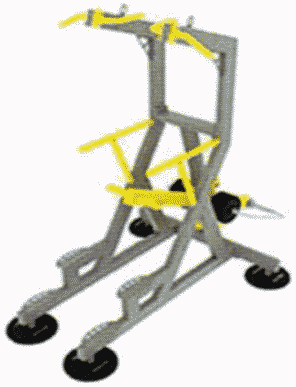 Рекомендуемая конфигурация:- тренажер предназначен для подтягивания и отжимания на брусьях, подъема ног с помощью противовеса;- тренажер включает в себя исполнительное устройство с нагрузочными механизмами, интерактивный модуль обратной связи, взаимодействующий с мобильными устройствами пользователей, информационное табло с примерами упражнений, информацией о задействуемых мышцах и QR-кодом для получения развернутой видеоинструкции, и элементы световой индикации;- исполнительное устройство содержит стационарную несущую раму с неподвижно прикрепленными к ней разнохватовым турником для подтягиваний в верхней части, брусьями для отжиманий в средней части под турником и нагрузочный механизм в виде шарнирно закрепленного посредством закрытых подшипников рычага, качающегося в плоскости симметрии турника и брусьев, с упором для ног под турником и брусьями и стойками-накопителями для весовых грузов на обратной стороне рычага;- весовые грузы выполнены в виде дисков с тонкой внешней кромкой для щипкового хвата;- во избежание хищения дисков конец стойки-накопителя соединен непрерывным металлическим элементом с парной неподвижной стойкой, служащей для размещения стека весовых грузов, при этом зазор между кромками для щипкового хвата плотно прижатых друг к другу дисков составляет не менее 20 мм;- цифровое обозначение массы груза составляет не менее 15% площади его боковой поверхности;- рекомендуемое максимальное усилие на упоре для ног составляет 80 кг;- рекомендуемый шаг изменения нагрузки составляет не более 5 кг;- нагрузочный механизм имеет не менее двух видов весовых грузов, различающихся по массе;- стойки-накопители и втулки дисков выполнены из нержавеющей стали;- металлические элементы рамы, нагрузочного механизма и рычагов, кроме выполненных из нержавеющей стали, обработаны перед покраской методом горячего цинкования и окрашены порошковой краской, устойчивой к ударам, ультрафиолетовому излучению и атмосферным осадкам;- рукояти для хвата выполнены из мягкого полимерного материала, обладающего антискользящими свойствами;- все торцы фасонных элементов имеют скругления с радиусом не менее 5 мм;- рама тренажера выполнена из профильной трубы сечением не менее 80 x 40 мм и толщиной стенки не менее 3 мм;- рекомендуемые размеры: длина тренажера составляет не более 2,47 м, ширина - не более 1,6 м, высота - не более 2,47 м.Силовой тренажер "Верхняя тяга"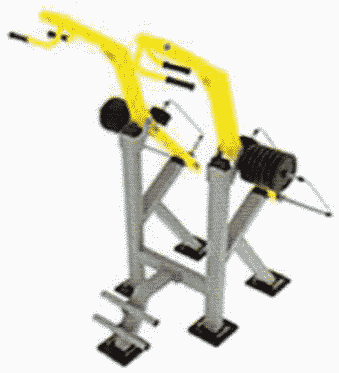 Рекомендуемая конфигурация:- тренажер предназначен для выполнений упражнений: верхняя тяга двумя руками синхронно или попеременно, верхняя тяга одной рукой;- тренажер включает в себя исполнительное устройство с нагрузочными механизмами, интерактивный модуль обратной связи, взаимодействующий с мобильными устройствами пользователей, информационное табло с примерами упражнений, информацией о задействуемых мышцах и QR-кодом для получения развернутой видеоинструкции, и элементы световой индикации;- исполнительное устройство содержит стационарную несущую раму и нагрузочные механизмы, включающие в себя закрепленные на закрытых подшипниках в верхней части рамы качающиеся рычаги с рукоятями для тяги на одной стороне и стойками-накопителями для весовых грузов на другой стороне;- весовые грузы выполнены в виде дисков с тонкой внешней кромкой для щипкового хвата;- во избежание хищения дисков конец стойки-накопителя соединен непрерывным металлическим элементом с парной неподвижной стойкой, служащей для размещения стека весовых грузов, при этом зазор между кромками для щипкового хвата плотно прижатых друг к другу дисков составляет не менее 20 мм;- цифровое обозначение массы груза составляет не менее 15% площади его боковой поверхности;- рекомендуемая максимальная нагрузка на рукояти составляет 80 кг на одну руку;- рекомендуемый шаг изменения нагрузки составляет не более 2,5 кг;- нагрузочный механизм имеет не менее двух видов весовых грузов, различающихся по массе;- исполнительное устройство имеет антивандальное исполнение с литыми шарнирными узлами крепления рычагов и поворотных рукоятей и надежное крепление рамы к фундаменту площадки;- все шарнирные элементы изготовлены с использованием закрытых подшипников;- интерактивный модуль обратной связи и элементы световой индикации защищены от попадания атмосферных осадков, пыли и других инородных объектов;- стойки-накопители и втулки дисков выполнены из нержавеющей стали;- металлические элементы рамы, нагрузочного механизма и рычагов, кроме выполненных из нержавеющей стали, обработаны перед покраской методом горячего цинкования и окрашены порошковой краской, устойчивой к ударам, ультрафиолетовому излучению и атмосферным осадкам;- рукояти для хвата выполнены из мягкого полимерного материала, обладающего антискользящими свойствами;- все торцы фасонных элементов имеют скругления с радиусом не менее 5 мм;- рекомендуемые размеры: длина тренажера составляет не более 1,5 м, ширина - не более 1,78 м, высота - не более 2,4 м.Силовой тренажер "Мультиштанга"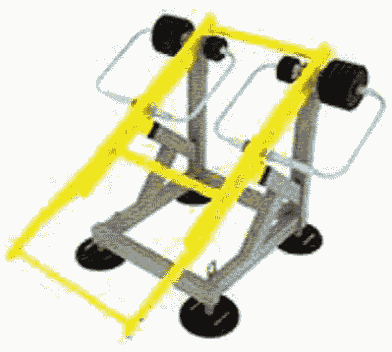 Рекомендуемая конфигурация:- тренажер предназначен для выполнений упражнений: жим, тяги, швунги, рывки, приседания;- тренажер включает в себя исполнительное устройство с нагрузочными механизмами, интерактивный модуль обратной связи, взаимодействующий с мобильными устройствами пользователей, информационное табло с примерами упражнений, информацией о задействуемых мышцах и QR-кодом для получения развернутой видеоинструкции, и элементы световой индикации;- исполнительное устройство содержит стационарную несущую раму и нагрузочный механизм, включающий в себя закрепленные на закрытых подшипниках в верхней части рамы качающиеся связанные рычаги, соединенные между собой перемычками в верхней части, и закрепленный между связанными рычагами с возможностью вращения на закрытых подшипниках гриф;- на качающихся связанных рычагах установлены стойки-накопители для весовых грузов;- весовые грузы выполнены в виде дисков с тонкой внешней кромкой для щипкового хвата;- во избежание хищения грузов конец стойки-накопителя соединен непрерывным металлическим элементом с парной неподвижной стойкой, служащей для размещения стека весовых грузов, при этом зазор между кромками для щипкового хвата плотно прижатых друг к другу дисков составляет не менее 20 мм;- цифровое обозначение массы груза составляет не менее 15% площади его боковой поверхности;- рекомендуемая максимальная нагрузка на рукояти составляет 150 кг;- рекомендуемый шаг изменения нагрузки составляет не более 5 кг;- нагрузочный механизм имеет не менее двух видов весовых грузов, различающихся по массе;- исполнительное устройство имеет антивандальное исполнение с литыми шарнирными узлами крепления рычагов и поворотных рукоятей и надежное крепление рамы к фундаменту площадки;- все шарнирные элементы изготовлены с использованием закрытых подшипников;- интерактивный модуль обратной связи и элементы световой индикации защищены от атмосферных осадков, пыли и других инородных объектов;- стойки-накопители и втулки дисков выполнены из нержавеющей стали;- металлические элементы рамы, нагрузочного механизма и рычагов, кроме выполненных из нержавеющей стали, обработаны перед покраской методом горячего цинкования и окрашены порошковой краской, устойчивой к ударам, ультрафиолетовому излучению и атмосферным осадкам;- рукояти для хвата выполнены из мягкого полимерного материала, обладающего антискользящими свойствами;- все торцы фасонных элементов имеют скругления с радиусом не менее 5 мм;- рекомендуемые размеры: длина тренажера составляет не более 1,85 м, ширина - не более 1,91 мм, высота - не более 1,37 м.Силовой тренажер "Тяга к поясу сидя"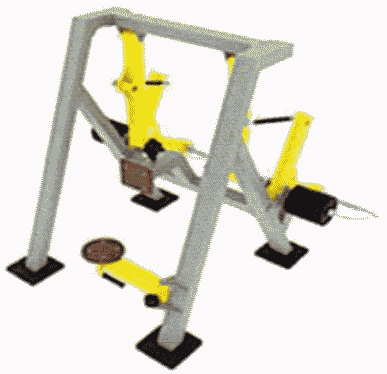 Рекомендуемая конфигурация:- тренажер предназначен для выполнений упражнений: тяга к поясу двумя руками синхронно или попеременно, тяга к поясу одной рукой;- тренажер включает в себя исполнительное устройство с нагрузочными механизмами, интерактивный модуль обратной связи, взаимодействующий с мобильными устройствами пользователей, информационное табло с примерами упражнений, информацией о задействуемых мышцах и QR-кодом для получения развернутой видеоинструкции, и элементы световой индикации;- исполнительное устройство содержит стационарную несущую раму с прикрепленным к ней регулируемым упором для груди, снабженным откидным сиденьем, и нагрузочные механизмы, включающие в себя закрепленные на закрытых подшипниках в верхней части рамы качающиеся рычаги с рукоятями для тяги, двигающиеся независимо друг от друга, и кинематически связанные с ними качающиеся рычаги нагрузочного механизма;- на качающихся рычагах установлены на стойки-накопители для весовых грузов;- весовые грузы выполнены в виде дисков с тонкой внешней кромкой для щипкового хвата;- во избежание хищения дисков конец стойки-накопителя соединен непрерывным металлическим элементом с парной неподвижной стойкой, служащей для размещения стека весовых грузов, при этом зазор между кромками для щипкового хвата плотно прижатых друг к другу дисков составляет не менее 20 мм;- цифровое обозначение массы груза составляет не менее 15% площади его боковой поверхности;- рекомендуемая максимальная нагрузка на рукояти желательно составляет 80 кг на одну руку;- рекомендуемый шаг изменения нагрузки составляет не более 2,5 кг;- нагрузочный механизм имеет не менее двух видов весовых грузов, различающихся по массе;- изменение нагрузки выполнено интуитивно понятным и дополнено информацией по регулированию в виде легко читаемых символов и надписей на рычаге нагрузочного механизма, а также видеоинструкцией, загружаемой по QR-коду на тренажере;- исполнительное устройство имеет антивандальное исполнение с литыми шарнирными узлами крепления рычагов и поворотных рукоятей и надежное крепление рамы к фундаменту площадки;- все шарнирные элементы изготовлены с использованием закрытых подшипников;- интерактивный модуль обратной связи и элементы световой индикации защищены от атмосферных осадков, пыли и других инородных объектов;- стойки-накопители и втулки дисков выполнены из нержавеющей стали;- металлические элементы рамы, нагрузочного механизма и рычагов, кроме выполненных из нержавеющей стали, обработаны перед покраской методом горячего цинкования и окрашены порошковой краской, устойчивой к ударам, ультрафиолетовому излучению и атмосферным осадкам;- рукояти для хвата выполнены из мягкого полимерного материала, обладающего антискользящими свойствами;- все торцы фасонных элементов имеют скругления с радиусом не менее 5 мм;- рекомендуемые размеры: длина тренажера составляет не более 1,79 м, ширина - не более 2,19 м, высота - не более 1,73 м.Силовой тренажер "Жим от груди сидя"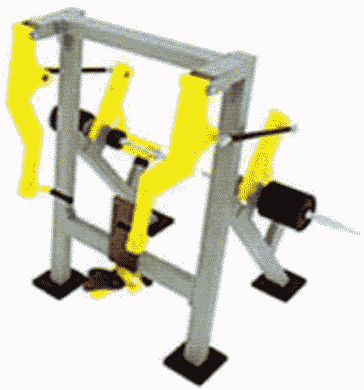 Рекомендуемая конфигурация:- тренажер предназначен для выполнений упражнений: жим от груди двумя руками синхронно или попеременно, жим от груди одной рукой;- тренажер включает в себя исполнительное устройство с нагрузочными механизмами, интерактивный модуль обратной связи, взаимодействующий с мобильными устройствами пользователей, информационное табло с примерами упражнений, информацией о задействуемых мышцах и QR-кодом для получения развернутой видеоинструкции, и элементы световой индикации;- исполнительное устройство содержит стационарную несущую раму с прикрепленным к ней регулируемым упором для спины, снабженным откидным сиденьем, и нагрузочные механизмы, включающие в себя закрепленные на закрытых подшипниках в верхней части рамы качающиеся рычаги с рукоятями для жима, двигающиеся независимо друг от друга, и кинематически связанные с ними качающиеся рычаги нагрузочного механизма;- на качающихся рычагах установлены стойки-накопители для весовых грузов;- весовые грузы выполнены в виде дисков с тонкой внешней кромкой для щипкового хвата;- во избежание хищения дисков конец стойки-накопителя соединен непрерывным металлическим элементом с парной неподвижной стойкой, служащей для размещения стека весовых грузов, при этом зазор между кромками для щипкового хвата плотно прижатых друг к другу дисков составляет не менее 20 мм;- цифровое обозначение массы груза составляет не менее 15% площади его боковой поверхности;- рекомендуемая максимальная нагрузка на рукояти составляет 60 кг на одну руку;- рекомендуемый шаг изменения нагрузки составляет не более 2,5 кг;- нагрузочный механизм имеет не менее двух видов весовых грузов, различающихся по массе;- исполнительное устройство имеет антивандальное исполнение с литыми шарнирными узлами крепления рычагов и поворотных рукоятей и надежное крепление рамы к фундаменту площадки;- все шарнирные элементы изготовлены с использованием закрытых подшипников;- интерактивный модуль обратной связи и элементы световой индикации защищены от атмосферных осадков, пыли и других инородных объектов;- стойки-накопители и втулки дисков выполнены из нержавеющей стали;- металлические элементы рамы, нагрузочного механизма и рычагов, кроме выполненных из нержавеющей стали, обработаны перед покраской методом горячего цинкования и окрашены порошковой краской, устойчивой к ударам, ультрафиолетовому излучению и атмосферным осадкам;- рукояти для хвата выполнены из мягкого полимерного материала, обладающего антискользящими свойствами;- все торцы фасонных элементов имеют скругления с радиусом не менее 5 мм;- рекомендуемые размеры: длина тренажера составляет не более 1,4 м, ширина - не более 2,19 м, высота - не более 1,8 м.Силовой тренажер "Жим от плеч сидя"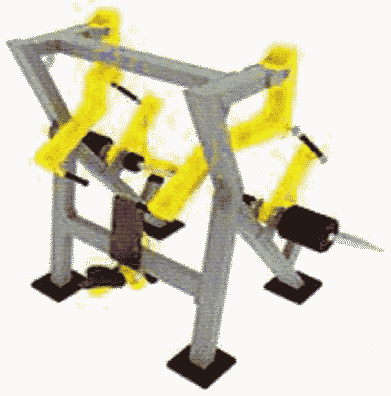 Рекомендуемая конфигурация.- тренажер предназначен для выполнений упражнений: жим от плеч вверх двумя руками синхронно или попеременно, жим от плеч вверх одной рукой;- тренажер включает в себя исполнительное устройство с нагрузочными механизмами, интерактивный модуль обратной связи, взаимодействующий с мобильными устройствами пользователей, информационное табло с примерами упражнений, информацией о задействуемых мышцах и QR-кодом для получения развернутой видеоинструкции, и элементы световой индикации;- исполнительное устройство содержит стационарную несущую раму с прикрепленным к ней регулируемым упором для спины, снабженным откидным сиденьем, и нагрузочные механизмы, включающие в себя закрепленные на закрытых подшипниках в верхней части рамы качающиеся рычаги с рукоятями для жима, двигающиеся независимо друг от друга, и кинематически связанные с ними качающиеся рычаги нагрузочного механизма;- на качающихся рычагах установлены стойки-накопители для весовых грузов;- весовые грузы выполнены в виде дисков с тонкой внешней кромкой для щипкового хвата;- во избежание хищения дисков конец стойки-накопителя соединен непрерывным металлическим элементом с парной неподвижной стойкой, служащей для размещения стека весовых грузов, при этом зазор между кромками для щипкового хвата плотно прижатых друг к другу дисков составляет не менее 20 мм;- цифровое обозначение массы груза составляет не менее 15% площади его боковой поверхности;- рекомендуемая максимальная нагрузка на рукояти составляет 50 кг на одну руку;- рекомендуемый шаг изменения нагрузки составляет не более 2,5 кг;- нагрузочный механизм имеет не менее двух видов весовых грузов, различающихся по массе;- исполнительное устройство имеет антивандальное исполнение с литыми шарнирными узлами крепления рычагов и поворотных рукоятей и надежное крепление рамы к фундаменту площадки;- все шарнирные элементы изготовлены с использованием закрытых подшипников;- интерактивный модуль обратной связи и элементы световой индикации защищены от атмосферных осадков, пыли и других инородных объектов;- стойки-накопители и втулки дисков выполнены из нержавеющей стали;- металлические элементы рамы, нагрузочного механизма и рычагов, кроме выполненных из нержавеющей стали, обработаны перед покраской методом горячего цинкования и окрашены порошковой краской, устойчивой к ударам, ультрафиолетовому излучению и атмосферным осадкам;- рукояти для хвата выполнены из мягкого полимерного материала, обладающего антискользящими свойствами;- все торцы фасонных элементов имеют скругления с радиусом не менее 5 мм;- рекомендуемые размеры: длина тренажера составляет не более 1,45 м, ширина - не более 2,19 м, высота - не более 1,8 м.Силовой тренажер "Жим лежа"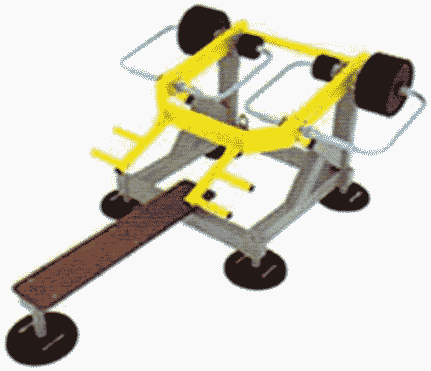 Рекомендуемая конфигурация:- тренажер предназначен для выполнения упражнений: жим от груди двумя руками синхронно, жим от груди одной рукой;- тренажер включает в себя исполнительное устройство с нагрузочными механизмами, интерактивный модуль обратной связи, взаимодействующий с мобильными устройствами пользователей, информационное табло с примерами упражнений, информацией о задействуемых мышцах и QR-кодом для получения развернутой видеоинструкции, и элементы световой индикации;- исполнительное устройство содержит стационарную несущую раму с прикрепленным к ней регулируемым упором для спины, снабженным откидным сиденьем, и нагрузочные механизмы в виде закрепленных на закрытых подшипниках в верхней части рамы качающихся рычагов с рукоятями для жима, соединенных друг с другом и являющихся одновременно качающимися рычагами нагрузочного механизма;- на качающихся рычагах установлены стойки-накопители для весовых грузов;- весовые грузы выполнены в виде дисков с тонкой внешней кромкой для щипкового хвата;- во избежание хищения грузов конец стойки-накопителя соединен непрерывным металлическим элементом с парной неподвижной стойкой, служащей для размещения стека весовых грузов, при этом зазор между кромками для щипкового хвата плотно прижатых друг к другу дисков составляет не менее 20 мм;- цифровое обозначение массы груза составляет не менее 15% площади его боковой поверхности;- рекомендуемая максимальная нагрузка на рукоятях составляет 160 кг на обе руки (на верхних рукоятях);- рекомендуемый шаг изменения нагрузки составляет не более 2,5 кг;- нагрузочный механизм имеет не менее двух видов весовых грузов, различающихся по массе не менее чем в 4 раза;- изменение нагрузки выполнено интуитивно понятным и дополнено информацией по регулированию в виде легко читаемых символов и надписей на рычаге нагрузочного механизма, а также видеоинструкцией, загружаемой по QR-коду на тренажере;- исполнительное устройство имеет антивандальное исполнение с литыми шарнирными узлами крепления рычагов и поворотных рукоятей и надежное крепление рамы к фундаменту площадки;- все шарнирные элементы изготовлены с использованием закрытых подшипников;- интерактивный модуль обратной связи и элементы световой индикации защищены от атмосферных осадков, пыли и других инородных объектов;- стойки-накопители и втулки дисков выполнены из нержавеющей стали;- металлические элементы рамы, нагрузочного механизма и рычагов, кроме выполненных из нержавеющей стали, обработаны перед покраской методом горячего цинкования и окрашены порошковой краской, устойчивой к ударам, ультрафиолетовому излучению и атмосферным осадкам;- рукояти для хвата выполнены из мягкого полимерного материала, обладающего антискользящими свойствами;- все торцы фасонных элементов имеют скругления с радиусом не менее 5 мм;- рекомендуемые размеры: длина тренажера составляет не более 2,46 м, ширина - не более 1,95 м, высота - не более 1,07 м.Тренажер "Гиперэкстензия-пресс"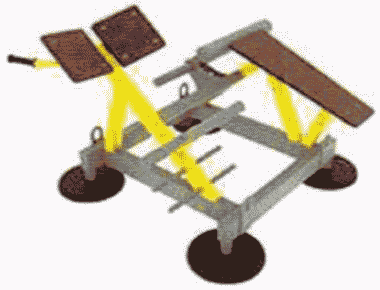 Рекомендуемая конфигурация:- тренажер предназначен для скручиваний и подъема корпуса, в том числе с поворотом;- тренажер включает в себя раму, интерактивный модуль обратной связи, взаимодействующий с мобильными устройствами пользователей, информационное табло с примерами упражнений, информацией о задействуемых мышцах и QR-кодом для получения развернутой видеоинструкции, и элементы световой индикации;- исполнительное устройство содержит стационарную несущую раму с прикрепленными к ней упорами для поясницы и ног;- исполнительное устройство имеет антивандальное исполнение с литыми сопряжениями несущих элементов и надежное крепление рамы к фундаменту площадки;- интерактивный модуль обратной связи и элементы световой индикации защищены от атмосферных осадков, пыли и других инородных объектов;- металлические элементы рамы, кроме выполненных из нержавеющей стали, обработаны перед покраской методом горячего цинкования и окрашены порошковой краской, устойчивой к ударам, ультрафиолетовому излучению и атмосферным осадкам;- рукояти для хвата выполнены из мягкого полимерного материала, обладающего антискользящими свойствами;- все торцы фасонных элементов имеют скругления с радиусом не менее 5 мм;- рекомендуемые размеры: длина тренажера составляет не более 1,3 м, ширина - не более 1,38 м, высота - не более 0,97 м.Силовой тренажер "Скамья для жима горизонтальнаяс наборной штангой"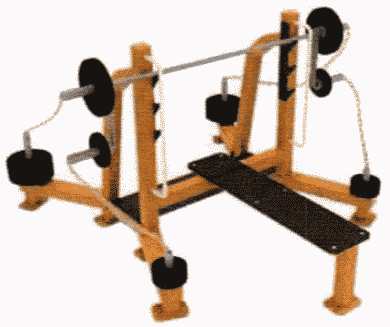 Рекомендуемая конфигурация:- тренажер предназначен для выполнения упражнений: жим от груди двумя руками синхронно, жим от груди одной рукой;- тренажер включает в себя исполнительное устройство с нагрузочным устройством, интерактивный модуль обратной связи, взаимодействующий с мобильными устройствами пользователей, информационное табло с примерами упражнений, информацией о задействуемых мышцах и QR-кодом для получения развернутой видеоинструкции, и элементы световой индикации;- исполнительное устройство содержит стационарную несущую раму с прикрепленными к ней упорами для грифа штанги, ограничительные дуги для предотвращения выхода штанги за пределы безопасной зоны, а также ее хищения, горизонтальную жимовую скамью нагрузочного устройства, включающего в себя штангу с двумя втулками для весовых грузов на концах грифа с двумя параллельными им втулками для весовых грузов на прикрепленных к грифу кронштейнах;- стойки-накопители для весовых грузов соединены цепью со втулкой для весовых грузов на штанге;- весовые грузы выполнены в виде дисков с тонкой внешней кромкой для щипкового хвата, зазор между кромками для щипкового хвата плотно прижатых друг к другу дисков составляет не менее 20 мм;- нагрузочный механизм имеет не менее двух видов весовых грузов, различающихся по массе в 4 раза;- цифровое обозначение массы груза составляет не менее 15% площади его боковой поверхности;- рекомендуемая максимальная нагрузка на грифе составляет 135 кг;- рекомендуемый шаг изменения нагрузки составляет не более 5 кг;- изменение нагрузки выполнено интуитивно понятным и дополнено информацией по регулированию в виде легко читаемых символов и надписей на раме, а также видеоинструкцией, загружаемой по QR-коду на тренажере;- исполнительное устройство имеет антивандальное исполнение с литыми узлами крепления кронштейнов и надежное крепление рамы к фундаменту площадки;- исполнение интерактивного модуля обратной связи и элементов световой индикации препятствуют попаданию внутрь атмосферных осадков, пыли и других инородных объектов;- стойки-накопители и втулки дисков выполнены из нержавеющей стали;- металлические элементы рамы, нагрузочного механизма и рычагов, кроме выполненных из нержавеющей стали, обработаны перед покраской методом горячего цинкования и окрашены порошковой краской, устойчивой к ударам, ультрафиолетовому излучению и атмосферным осадкам;- все торцы фасонных элементов имеют скругления с радиусом не менее 5 мм;- рекомендуемые размеры: длина тренажера составляет не более 1,8 м, ширина - не более 1,7 м, высота - не более 1,3 м.Тренажер "Скамья для жима под углом с наборной штангой"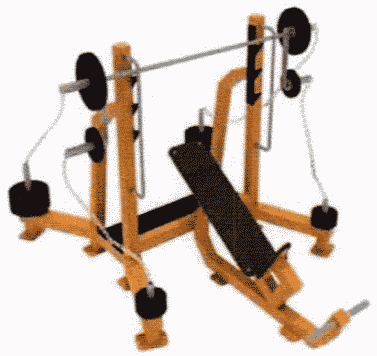 Рекомендуемая конфигурация:- тренажер предназначен для выполнения упражнений: жим от груди двумя руками синхронно, жим от груди одной рукой;- тренажер включает в себя исполнительное устройство с нагрузочным устройством, интерактивный модуль обратной связи, взаимодействующий с мобильными устройствами пользователей, информационное табло с примерами упражнений, информацией о задействуемых мышцах и QR-кодом для получения развернутой видеоинструкции, и элементы световой индикации;- исполнительное устройство содержит стационарную несущую раму с прикрепленными к ней упорами для грифа штанги, ограничительные дуги для предотвращения выхода штанги за пределы безопасной зоны, а также ее хищения, наклонную жимовую скамью нагрузочного устройства, включающего в себя штангу с двумя втулками для весовых грузов на концах грифа с двумя параллельными им втулками для весовых грузов на прикрепленных к грифу кронштейнах;- стойки-накопители для весовых грузов соединены цепью со втулкой для весовых грузов на штанге;- весовые грузы выполнены в виде дисков с тонкой внешней кромкой для щипкового хвата, зазор между кромками для щипкового хвата плотно прижатых друг к другу дисков составляет не менее 20 мм;- нагрузочный механизм имеет не менее двух видов весовых грузов, различающихся по массе в 4 раза;- цифровое обозначение массы груза составляет не менее 15% площади его боковой поверхности;- рекомендуемая максимальная нагрузка на грифе составляет 135 кг;- рекомендуемый шаг изменения нагрузки составляет не более 5 кг;- изменение нагрузки выполнено интуитивно понятным и дополнено информацией по регулированию в виде легко читаемых символов и надписей на раме, а также видеоинструкцией, загружаемой по QR-коду на тренажере;- исполнительное устройство имеет антивандальное исполнение с литыми узлами крепления кронштейнов и надежное крепление рамы к фундаменту площадки;- исполнение интерактивного модуля обратной связи и элементов световой индикации препятствуют попаданию внутрь атмосферных осадков, пыли и других инородных объектов;- стойки-накопители и втулки дисков выполнены из нержавеющей стали;- металлические элементы рамы, нагрузочного механизма и рычагов, кроме выполненных из нержавеющей стали, обработаны перед покраской методом горячего цинкования и окрашены порошковой краской, устойчивой к ударам, ультрафиолетовому излучению и атмосферным осадкам;- все торцы фасонных элементов имеют скругления с радиусом не менее 5 мм;- рекомендуемые размеры: длина тренажера составляет не более 1,8 м, ширина - не более 1,7 м, высота - не более 1,3 м.Кардиосиловой тренажер "Эллипсоид"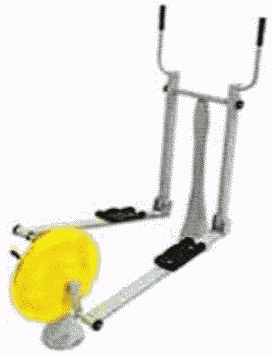 Рекомендуемая конфигурация:- тренажер предназначен для имитации ходьбы, бега, классического хода на лыжах;- тренажер включает в себя исполнительное устройство с нагрузочным механизмом, интерактивный модуль обратной связи, взаимодействующий с мобильными устройствами пользователей, информационное табло с примерами упражнений, информацией о задействуемых мышцах и QR-кодом для получения развернутой видеоинструкции, индукционное зарядное устройство для мобильных телефонов и планшетов и элементы световой индикации;- исполнительное устройство содержит в передней части стойку с держателем для мобильного устройства, на которой посредством закрытых подшипников закреплены на уровне пояса рычаги с рукоятками для хвата, качающиеся в продольной плоскости, в задней части - регулируемый безынерционный нагрузочный механизм вращательного действия с радиальными шатунами для передачи нагрузки, шарнирно подвешенные между стойкой и нагрузочным механизмом "лыжи" с опорами для ног занимающегося, закрепленные посредством закрытых подшипников за нижние концы качающихся рычагов в передней части и за радиальные шатуны нагрузочного устройства в задней части;- стойка в передней части тренажера и нагрузочный механизм в задней части стационарно соединены между собой элементами, находящимися не выше 10 мм от уровня основания;- нагрузочный механизм имеет не менее 10 уровней нагрузки, различающихся по массе не менее чем в 5 раз;- исполнительное устройство имеет антивандальное исполнение с нагрузочным механизмом, размещенным в массивном металлическом корпусе, который надежно прикреплен к фундаменту площадки и выполнен без сварных швов и острых углов, все сопрягающиеся поверхности имеют радиус скругления не менее 20 мм;- вал ротора установлен в боковинах корпуса посредством закрытых подшипников;- соединение боковин корпуса, переключатель регулировочного устройства, интерактивный модуль обратной связи, индукционное зарядное устройство для мобильных телефонов и элементы световой индикации защищены от атмосферных осадков, пыли и других инородных объектов;- металлические элементы стойки, нагрузочного механизма, рычагов и "лыж", кроме выполненных из нержавеющих сталей, обработаны перед покраской методом горячего цинкования и окрашены порошковой краской, устойчивой к ударам, ультрафиолетовому излучению и атмосферным осадкам;- рукояти для хвата и опоры для ног выполнены из мягкого полимерного материала, обладающего антискользящими свойствами;- все торцы фасонных элементов имеют скругления с радиусом не менее 5 мм;- рекомендуемые размеры: длина тренажера составляет не более 1,83 м, ширина - не более 1,18 м, высота - не более 1,65 м.Кардиосиловой тренажер "Велосипед"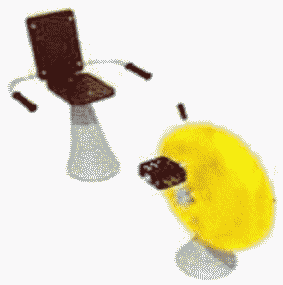 Рекомендуемая конфигурация:- тренажер предназначен для имитации езды на велосипеде;- тренажер включает в себя исполнительное устройство с нагрузочным механизмом, интерактивный модуль обратной связи, взаимодействующий с мобильными устройствами пользователей, информационное табло с примерами упражнений, информацией о задействуемых мышцах и QR-кодом для получения развернутой видеоинструкции, индукционное зарядное устройство для мобильных телефонов и планшетов и элементы световой индикации;- исполнительное устройство содержит в передней части регулируемый безынерционный нагрузочный механизм вращательного действия с установленными на радиальных шатунах педалями и держателем для мобильного устройства, в задней части - регулируемое по удалению от нагрузочного механизма сиденье;- нагрузочный механизм в передней части тренажера и сиденье в задней части стационарно соединены между собой элементами, находящимися не выше 10 мм от уровня основания;- нагрузочный механизм имеет не менее 10 уровней нагрузки, различающихся по массе не менее чем в 5 раз;- переключатель нагрузки выполнен интуитивно понятным и дополнительно снабжен информацией по регулированию в виде легко читаемых объемных символов и надписей, выполненных как единое целое с корпусом нагрузочного механизма, а также видеоинструкцией, загружаемой по QR-коду на тренажере, при этом фиксация выбранного уровня нагрузки осуществляется автоматически после выбора нагрузки и не требует дополнительных действий;- исполнительное устройство имеет антивандальное исполнение с нагрузочным механизмом, размещенным в массивном металлическом корпусе, который надежно прикреплен к фундаменту площадки и выполнен без сварных швов и острых углов, все сопрягающиеся поверхности имеют радиус скругления не менее 20 мм;- вал ротора установлен в боковинах корпуса посредством закрытых подшипников;- соединение боковин корпуса, переключатель регулировочного устройства, интерактивный модуль обратной связи, индукционное зарядное устройство для мобильных телефонов и элементы световой индикации защищены от атмосферных осадков, пыли и других инородных объектов;- металлические элементы стойки, нагрузочного механизма, рычагов и "лыж", кроме выполненных из нержавеющих сталей, обработаны перед покраской методом горячего цинкования и окрашены порошковой краской, устойчивой к ударам, ультрафиолетовому излучению и атмосферным осадкам;- рукояти для хвата и опоры для ног выполнены из мягкого полимерного материала, обладающего антискользящими свойствами;- все торцы фасонных элементов имеют скругления с радиусом не менее 5 мм;- рекомендуемые размеры: длина тренажера составляет не более 1,8 м, ширина - не более 1,1 м, высота - не более 0,87 м.Кардиосиловой тренажер "Степпер"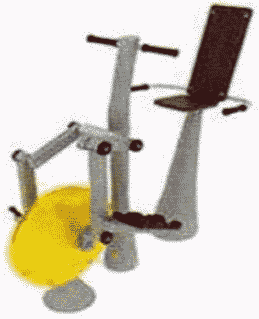 Рекомендуемая конфигурация:- тренажер предназначен для имитации ходьбы по лестнице;- тренажер включает в себя исполнительное устройство с нагрузочным механизмом, интерактивный модуль обратной связи, взаимодействующий с мобильными устройствами пользователей, информационное табло с примерами упражнений, информацией о задействуемых мышцах и QR-кодом для получения развернутой видеоинструкции, индукционное зарядное устройство для мобильных телефонов и планшетов и элементы световой индикации;- исполнительное устройство содержит в передней части регулируемый безынерционный нагрузочный механизм вращательного действия с радиальными шатунами, стойку с закрепленными посредством закрытых подшипников над нагрузочным механизмом качающимися рычагами, шарнирно подвешенными посредством закрытых подшипников на радиальных шатунах и качающихся рычагах педалями, рукоятями для поддержки равновесия и держателем для мобильного устройства, в задней части - регулируемое по удалению от нагрузочного механизма сиденье;- нагрузочный механизм в передней части тренажера и сиденье стационарно соединены между собой элементами, находящимися не выше 10 мм от уровня основания;- нагрузочный механизм имеет не менее 10 уровней нагрузки, различающихся по массе не менее чем в 5 раз;- переключатель нагрузки выполнен интуитивно понятным и дополнительно снабжен информацией по регулированию в виде легко читаемых объемных символов и надписей, выполненных как единое целое с корпусом нагрузочного механизма, а также видеоинструкцией, загружаемой по QR-коду на тренажере;- исполнительное устройство имеет антивандальное исполнение с нагрузочным механизмом, размещенным в массивном металлическом корпусе, который надежно прикреплен к фундаменту площадки и выполнен без сварных швов и острых углов, все сопрягающиеся поверхности имеют радиус скругления не менее 20 мм;- вал ротора установлен в боковинах корпуса посредством закрытых подшипников;- соединение боковин корпуса, переключатель регулировочного устройства, интерактивный модуль обратной связи, индукционное зарядное устройство для мобильных телефонов и элементы световой индикации защищены от атмосферных осадков, пыли и других инородных объектов;- металлические элементы стойки, нагрузочного механизма, рычагов и "лыж", кроме выполненных из нержавеющих сталей, обработаны перед покраской методом горячего цинкования и окрашены порошковой краской, устойчивой к ударам, ультрафиолетовому излучению и атмосферным осадкам;- рукояти для хвата и опоры для ног выполнены из мягкого полимерного материала, обладающего антискользящими свойствами;- все торцы фасонных имеют скругления с радиусом не менее 5 мм;- рекомендуемые размеры: длина тренажера составляет не более 1,78 м, ширина - не более 1,1 м, высота - не более 1,5 м.Тренажер "Стол для армрестлинга"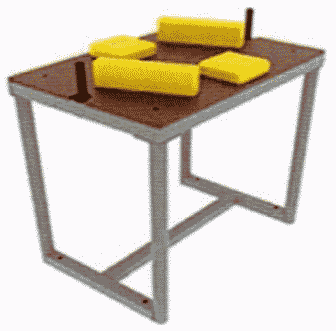 Рекомендуемая конфигурация:- тренажер предназначен для армрестлинга, выполнения тренировочных упражнений со жгутами и отягощениями;- тренажер включает в себя раму с подвижными элементами и информационное табло с примерами упражнений, информацией о задействуемых мышцах и QR-кодом для получения развернутой видеоинструкции;- исполнительное устройство содержит стационарную несущую раму с прикрепленной к ней столешницей, к которой закреплены несъемные подвижные подлокотники и боковые валики с возможностью фиксации в положениях под правую и левую руку, предусмотренных правилами выполнения упражнения;- рекомендуемая высота стола по уровню подлокотников составляет 104 см для борьбы стоя и 73 см для борьбы сидя в креслах;- конструкция стола предусматривает возможность установки подлокотников и боковых валиков в положения под правую руку и под левую руку без снятия и использования инструментов;- исполнительное устройство имеет антивандальное исполнение с массивными несущими элементами, исключающими повреждение при борьбе, и надежное крепление рамы к фундаменту площадки;- металлические элементы рамы и подвижных элементов, кроме выполненных из нержавеющей стали, обработаны перед покраской методом горячего цинкования и окрашены порошковой краской, устойчивой к ударам, ультрафиолетовому излучению и атмосферным осадкам;- рукояти для хвата выполнены из нержавеющей или покрытой антикоррозионным покрытием стали с рифлением;- подушки-подлокотники и боковые валики выполнены из интегрального пенополиуретана, плотность которого исключает травмы занимающихся о металлические элементы в их основаниях;- рекомендуемые размеры: длина тренажера составляет не более 0,96 м, ширина - не более 0,66 м, высота - не более 1,1 м.Скамья Скотта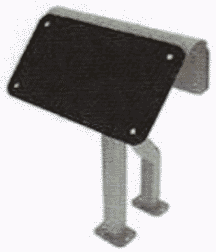 Рекомендуемая конфигурация:- уличная скамья Скотта предназначена для сгибания одной или двух рук прямым, обратным и молотковым хватом;- скамья включает в себя стойку, наклонную опорную поверхность для рук и вертикальный упор для корпуса;- скамья имеет антивандальное исполнение с массивными несущими элементами, исключающими неумышленные повреждения;- металлические элементы рамы обработаны перед покраской методом горячего цинкования и окрашены порошковой краской, устойчивой к ударам, ультрафиолетовому излучению и атмосферным осадкам;- рекомендуемые размеры: длина тренажера составляет не более 0,65 м, ширина - не более 0,7 м, высота - не более 1,2 м.Стойка с гантелями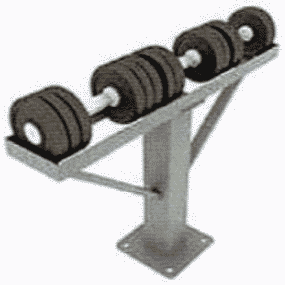 Рекомендуемая конфигурация:- уличная стойка с гантелями предназначена для размещения гантелей, используемых для выполнения разнообразных упражнений со свободными весами;- стойка включает в себя раму и не менее чем три гантели рекомендуемым весом 10, 15 и 20 кг;- каждая из гантелей соединена с рамой собственной цепью во избежание хищения;- рама включает в себя вертикальный несущий элемент, прикрепленный к основанию площадки, полку с углублением для устойчивого размещения гантелей и проушины для крепления цепей;- стойка имеет антивандальное исполнение с массивными несущими элементами, исключающими неумышленные повреждения;- рукоятки гантелей покрыты хромом для предотвращения коррозии и обеспечения привлекательного внешнего вида;- металлические элементы рамы обработаны перед покраской методом горячего цинкования и окрашены порошковой краской, устойчивой к ударам, ультрафиолетовому излучению и атмосферным осадкам;- рекомендуемые размеры: длина стойки составляет не более 0,9 м, ширина - не более 0,24 м, высота - не более 0,6 м.Скамья для отдыха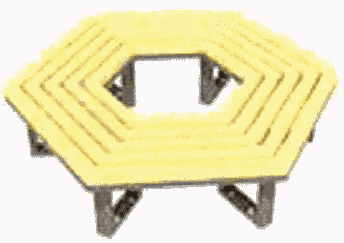 Рекомендуемая конфигурация:- уличная скамья предназначена для отдыха взрослых людей и детей на спортивной площадке;- скамья включает в себя раму с сиденьем и беспроводное зарядное устройство для мобильных телефонов и планшетов;- конструкция антивандальная, обладает высокой ударопрочностью и виброустойчивостью;- металлические элементы, кроме выполненных из нержавеющей стали, обработаны перед покраской методом горячего цинкования и окрашены порошковой краской, устойчивой к ударам, ультрафиолетовому излучению и атмосферным осадкам;- сиденье выполнено из деревянных досок, пропитанных современными составами, которые обеспечивают образование лаковой пленки на поверхности, защиту древесины от влаги, перепадов температуры, УФ-лучей, плесени и насекомых, препятствуют выцветанию и структурному разрушению;- рекомендуемые размеры: длина скамьи составляет не более 2,4 м, ширина - не более 2,78 м, высота - не более 0,5 м.Урна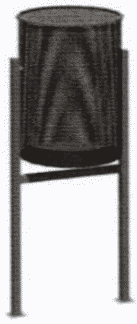 Рекомендуемая конфигурация:- стойки урны изготовлены из металлической профильной трубы сечением не менее 20 x 20 x 1,5 мм;- контейнер для мусора объемом около 20 л, диаметром не менее 260 мм и высотой не менее 410 мм изготовлен из металлического перфорированного листа толщиной не менее 1,5 мм;- по верхнему торцу контейнера для мусора для обеспечения жесткости конструкции приварен обод из металлического прутка толщиной не менее 8 мм;- урна окрашена стойкой полимерной порошковой эмалью методом запекания, устойчивой к стиранию и воздействию ультрафиолета;- монтаж производится путем бетонирования стоек в колодцы глубиной не менее 300 мм;- рекомендуемые размеры: длина урны составляет не менее 0,31 м, ширина - не менее 0,27 м, высота - не менее 0,55 м.Информационный стенд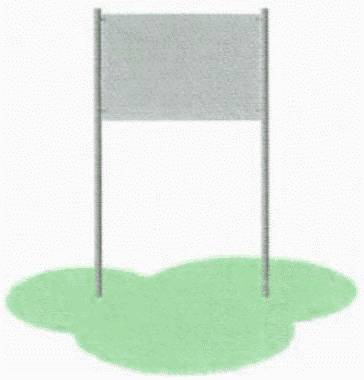 Рекомендуемая конфигурация:- стойки стенда длиной не менее 2880 мм изготовлены из металлической трубы сечением не менее 40 x 3 мм;- между стойками закреплено полотно размером не менее 1050 x 800 мм, изготовленное из листового металла толщиной не менее 2 мм;- рекомендуемая высота нижнего края полотна над уровнем земли составляет 1300 мм;- стенд окрашен стойкой полимерной порошковой эмалью методом запекания, устойчивой к стиранию и воздействию ультрафиолета;- монтаж произведен путем бетонирования стоек в колодцы глубиной не менее 300 мм;- рекомендуемые размеры: длина стенда составляет не менее 1,15 м, ширина - не менее 0,5 м, высота - не менее 2,15 м.Проектное решение N 3.Рекомендуемый размер площадки - 15 x 20 м.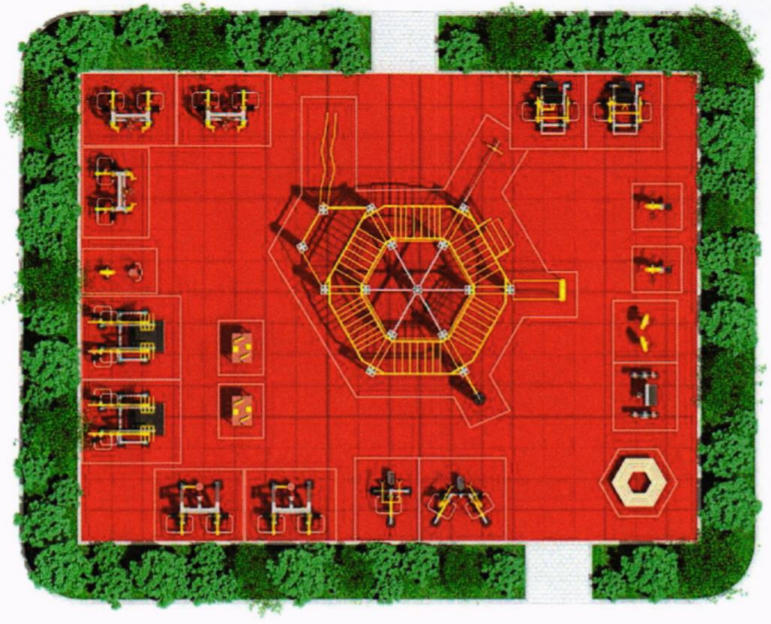 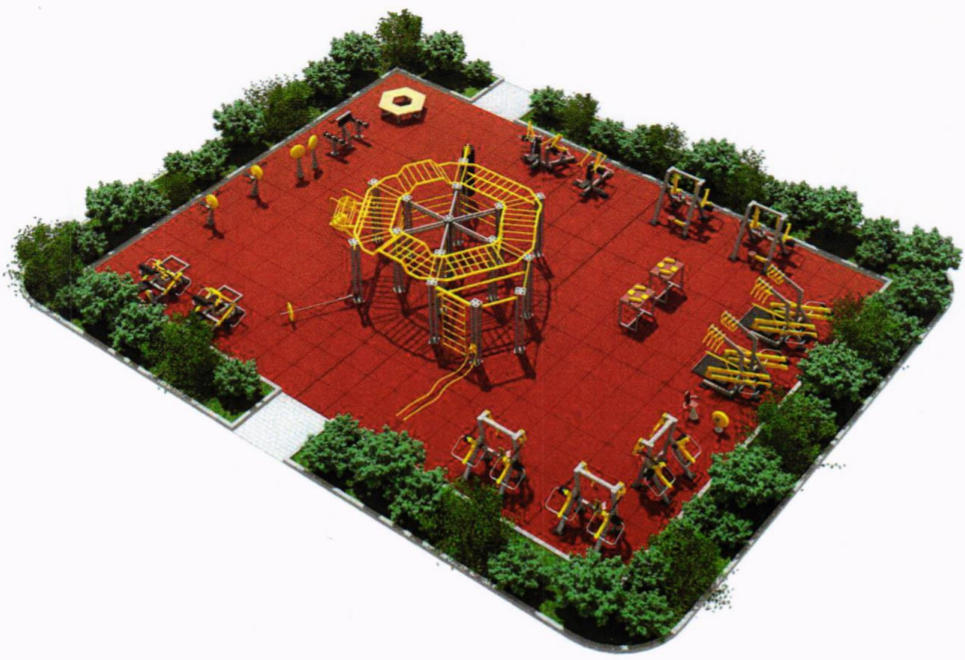 Состав оборудования:Тренажер "Многофункциональный комплекс"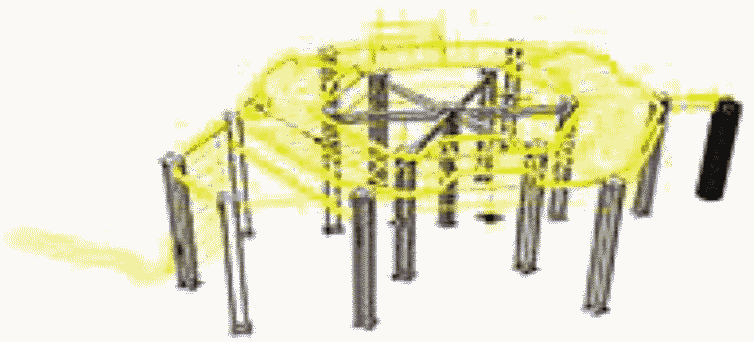 Рекомендуемая конфигурация:- тренажер предназначен для укрепления всех мышечных групп, развития ловкости и координации;- тренажер включает в себя: рукоход горизонтальный, рукоход с изменением высоты, боевой канат в комплекте с креплением, шведскую стенку, комплекс для тренировок с гирей, боксерский комплекс, включающий в себя грушу и подушки с мишенями, гимнастический комплекс, включающий в себя кольца и канат для лазания, брусья с упорами для отжимания, зацепы для подтягиваний, вращающуюся перекладину, гриф с шарнирным креплением и информационное табло с примерами упражнений, информацией о задействуемых мышцах и QR-кодом для получения развернутой видеоинструкции;- по всему внутреннему периметру рукохода выполнен набор горизонтальных перекладин от максимального уровня до рекомендуемого уровня 120 см;- металлические элементы комплекса, нагрузочного механизма и рычагов, кроме выполненных из нержавеющей стали, обработаны перед покраской методом горячего цинкования и окрашены порошковой краской, устойчивой к ударам, ультрафиолетовому излучению и атмосферным осадкам;- рекомендуемые размеры: длина тренажера составляет не более 8,8 м, ширина - не более 8,25 м, высота - не более 2,57 м.Силовой тренажер "Тяга к поясу сидя"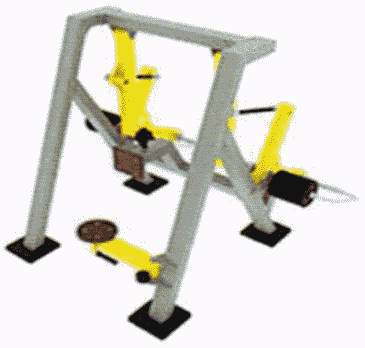 Рекомендуемая конфигурация:- тренажер предназначен для выполнений упражнений: тяга к поясу двумя руками синхронно или попеременно, тяга к поясу одной рукой;- тренажер включает в себя исполнительное устройство с нагрузочными механизмами, интерактивный модуль обратной связи, взаимодействующий с мобильными устройствами пользователей, информационное табло с примерами упражнений, информацией о задействуемых мышцах и QR-кодом для получения развернутой видеоинструкции, и элементы световой индикации;- исполнительное устройство содержит стационарную несущую раму с прикрепленным к ней регулируемым упором для груди, снабженным откидным сиденьем, и нагрузочные механизмы, включающие в себя закрепленные на закрытых подшипниках в верхней части рамы качающиеся рычаги с рукоятями для тяги, двигающиеся независимо друг от друга, и кинематически связанные с ними качающиеся рычаги нагрузочного механизма;- на качающихся рычагах установлены на стойки-накопители для весовых грузов;- весовые грузы выполнены в виде дисков с тонкой внешней кромкой для щипкового хвата;- во избежание хищения дисков конец стойки-накопителя соединен непрерывным металлическим элементом с парной неподвижной стойкой, служащей для размещения стека весовых грузов, при этом зазор между кромками для щипкового хвата плотно прижатых друг к другу дисков составляет не менее 20 мм;- цифровое обозначение массы груза составляет не менее 15% площади его боковой поверхности;- рекомендуемая максимальная нагрузка на рукояти желательно составляет 80 кг на одну руку;- рекомендуемый шаг изменения нагрузки составляет не более 2,5 кг;- нагрузочный механизм имеет не менее двух видов весовых грузов, различающихся по массе;- изменение нагрузки выполнено интуитивно понятным и дополнено информацией по регулированию в виде легко читаемых символов и надписей на рычаге нагрузочного механизма, а также видеоинструкцией, загружаемой по QR-коду на тренажере;- исполнительное устройство имеет антивандальное исполнение с литыми шарнирными узлами крепления рычагов и поворотных рукоятей и надежное крепление рамы к фундаменту площадки;- все шарнирные элементы изготовлены с использованием закрытых подшипников;- интерактивный модуль обратной связи и элементы световой индикации защищены от атмосферных осадков, пыли и других инородных объектов;- стойки-накопители и втулки дисков выполнены из нержавеющей стали;- металлические элементы рамы, нагрузочного механизма и рычагов, кроме выполненных из нержавеющей стали, обработаны перед покраской методом горячего цинкования и окрашены порошковой краской, устойчивой к ударам, ультрафиолетовому излучению и атмосферным осадкам;- рукояти для хвата выполнены из мягкого полимерного материала, обладающего антискользящими свойствами;- все торцы фасонных элементов имеют скругления с радиусом не менее 5 мм;- рекомендуемые размеры: длина тренажера составляет не более 1,79 м, ширина - не более 2,19 м, высота - не более 1,73 м.Силовой тренажер "Жим от груди сидя"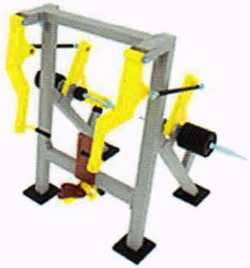 Рекомендуемая конфигурация:- тренажер предназначен для выполнений упражнений: жим от груди двумя руками синхронно или попеременно, жим от груди одной рукой;- тренажер включает в себя исполнительное устройство с нагрузочными механизмами, интерактивный модуль обратной связи, взаимодействующий с мобильными устройствами пользователей, информационное табло с примерами упражнений, информацией о задействуемых мышцах и QR-кодом для получения развернутой видеоинструкции, и элементы световой индикации;- исполнительное устройство содержит стационарную несущую раму с прикрепленным к ней регулируемым упором для спины, снабженным откидным сиденьем, и нагрузочные механизмы, включающие в себя закрепленные на закрытых подшипниках в верхней части рамы качающиеся рычаги с рукоятями для жима, двигающиеся независимо друг от друга, и кинематически связанные с ними качающиеся рычаги нагрузочного механизма;- на качающихся рычагах установлены стойки-накопители для весовых грузов;- весовые грузы выполнены в виде дисков с тонкой внешней кромкой для щипкового хвата;- во избежание хищения дисков конец стойки-накопителя соединен непрерывным металлическим элементом с парной неподвижной стойкой, служащей для размещения стека весовых грузов, при этом зазор между кромками для щипкового хвата плотно прижатых друг к другу дисков составляет не менее 20 мм;- цифровое обозначение массы груза составляет не менее 15% площади его боковой поверхности;- рекомендуемая максимальная нагрузка на рукояти составляет 60 кг на одну руку;- рекомендуемый шаг изменения нагрузки составляет не более 2,5 кг;- нагрузочный механизм имеет не менее двух видов весовых грузов, различающихся по массе;- исполнительное устройство имеет антивандальное исполнение с литыми шарнирными узлами крепления рычагов и поворотных рукоятей и надежное крепление рамы к фундаменту площадки;- все шарнирные элементы изготовлены с использованием закрытых подшипников;- интерактивный модуль обратной связи и элементы световой индикации защищены от атмосферных осадков, пыли и других инородных объектов;- стойки-накопители и втулки дисков выполнены из нержавеющей стали;- металлические элементы рамы, нагрузочного механизма и рычагов, кроме выполненных из нержавеющей стали, обработаны перед покраской методом горячего цинкования и окрашены порошковой краской, устойчивой к ударам, ультрафиолетовому излучению и атмосферным осадкам;- рукояти для хвата выполнены из мягкого полимерного материала, обладающего антискользящими свойствами;- все торцы фасонных элементов имеют скругления с радиусом не менее 5 мм;- рекомендуемые размеры: длина тренажера составляет не более 1,4 м, ширина - не более 2,19 м, высота - не более 1,8 м.Силовой тренажер "Жим от плеч сидя"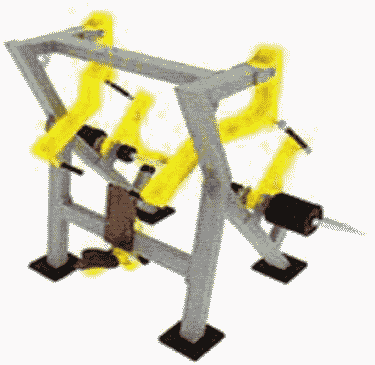 Рекомендуемая конфигурация:- тренажер предназначен для выполнений упражнений: жим от плеч вверх двумя руками синхронно или попеременно, жим от плеч вверх одной рукой;- тренажер включает в себя исполнительное устройство с нагрузочными механизмами, интерактивный модуль обратной связи, взаимодействующий с мобильными устройствами пользователей, информационное табло с примерами упражнений, информацией о задействуемых мышцах и QR-кодом для получения развернутой видеоинструкции, и элементы световой индикации;- исполнительное устройство содержит стационарную несущую раму с прикрепленным к ней регулируемым упором для спины, снабженным откидным сиденьем, и нагрузочные механизмы, включающие в себя закрепленные на закрытых подшипниках в верхней части рамы качающиеся рычаги с рукоятями для жима, двигающиеся независимо друг от друга, и кинематически связанные с ними качающиеся рычаги нагрузочного механизма;- на качающихся рычагах установлены стойки-накопители для весовых грузов;- весовые грузы выполнены в виде дисков с тонкой внешней кромкой для щипкового хвата;- во избежание хищения дисков конец стойки-накопителя соединен непрерывным металлическим элементом с парной неподвижной стойкой, служащей для размещения стека весовых грузов, при этом зазор между кромками для щипкового хвата плотно прижатых друг к другу дисков составляет не менее 20 мм;- цифровое обозначение массы груза составляет не менее 15% площади его боковой поверхности;- рекомендуемая максимальная нагрузка на рукояти составляет 50 кг на одну руку;- рекомендуемый шаг изменения нагрузки составляет не более 2,5 кг;- нагрузочный механизм имеет не менее двух видов весовых грузов, различающихся по массе;- исполнительное устройство имеет антивандальное исполнение с литыми шарнирными узлами крепления рычагов и поворотных рукоятей и надежное крепление рамы к фундаменту площадки;- все шарнирные элементы изготовлены с использованием закрытых подшипников;- интерактивный модуль обратной связи и элементы световой индикации защищены от атмосферных осадков, пыли и других инородных объектов;- стойки-накопители и втулки дисков выполнены из нержавеющей стали;- металлические элементы рамы, нагрузочного механизма и рычагов, кроме выполненных из нержавеющей стали, обработаны перед покраской методом горячего цинкования и окрашены порошковой краской, устойчивой к ударам, ультрафиолетовому излучению и атмосферным осадкам;- рукояти для хвата выполнены из мягкого полимерного материала, обладающего антискользящими свойствами;- все торцы фасонных элементов имеют скругления с радиусом не менее 5 мм;- рекомендуемые размеры: длина тренажера составляет не более 1,45 м, ширина - не более 2,19 м, высота - не более 1,8 м.Силовой тренажер "Гравитрон с платформой и упорамидля кресла"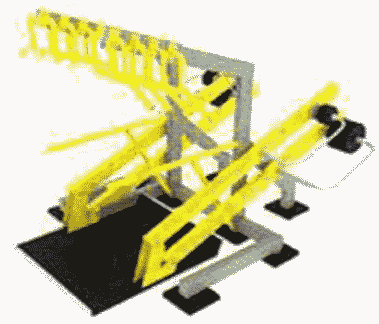 Рекомендуемая конфигурация:- тренажер предназначен для подтягиваний и отжиманий на брусьях с помощью противовеса;- тренажер включает в себя исполнительное устройство с нагрузочными механизмами, интерактивный модуль обратной связи, взаимодействующий с мобильными устройствами пользователей, информационное табло с примерами упражнений, информацией о задействуемых мышцах и QR-кодом для получения развернутой видеоинструкции, и элементы световой индикации;- исполнительное устройство содержит стационарную несущую раму с неподвижно прикрепленными к ней разнохватовым турником для подтягиваний в верхней части, брусьями для отжиманий в средней части под турником и нагрузочный механизм в виде платформы для занимающегося, шарнирно закрепленной посредством закрытых подшипников на сдвоенных параллельных рычагах по обеим сторонам, качающейся в плоскости симметрии турника и брусьев, со стойками-накопителями для весовых грузов на стороне рычагов, обратной платформы для занимающегося, у которой нижнее положение соответствует уровню площадки;- весовые грузы выполнены в виде дисков с тонкой внешней кромкой для щипкового хвата;- во избежание хищения дисков конец стойки-накопителя соединен непрерывным металлическим элементом с парной неподвижной стойкой, служащей для размещения стека весовых грузов, при этом зазор между кромками для щипкового хвата плотно прижатых друг к другу дисков составляет не менее 20 мм;- цифровое обозначение массы груза составляет не менее 15% площади его боковой поверхности;- нагрузочное устройство снабжено блокировкой, обеспечивающей фиксацию в нижнем положении платформы для занимающегося;- платформа для занимающегося снабжена упорами для предотвращения скатывания кресла: стационарным упором спереди и опускающимся упором сзади, при этом опускающийся упор кинематически связан с блокировкой таким образом, что для выезда на кресле требуется предварительно заблокировать платформу в нижнем положении;- рекомендуемое максимальное усилие на платформе для занимающегося составляет 100 кг;- рекомендуемый шаг изменения нагрузки составляет не более 5 кг;- нагрузочный механизм имеет не менее двух видов весовых грузов, различающихся по массе в 4 раза;- изменение нагрузки выполнено интуитивно понятным и дополнено информацией по регулированию в виде легко читаемых символов и надписей на рычаге нагрузочного механизма, а также видеоинструкцией, загружаемой по QR-коду на тренажере;- исполнительное устройство имеет антивандальное исполнение с литыми шарнирными узлами крепления рычагов и надежное крепление рамы к фундаменту площадки;- все шарнирные элементы изготовлены с использованием закрытых подшипников;- исполнение интерактивного модуля обратной связи и элементов световой индикации препятствует попаданию внутрь атмосферных осадков, пыли и других инородных объектов;- стойки-накопители и втулки дисков выполнены из нержавеющей стали;- металлические элементы рамы и нагрузочного механизма, кроме выполненных из нержавеющей стали, обработаны перед покраской методом горячего цинкования и окрашены порошковой краской, устойчивой к ударам, ультрафиолетовому излучению и атмосферным осадкам;- рукояти для хвата выполнены из мягкого полимерного материала, обладающего антискользящими свойствами;- все торцы фасонных элементов имеют скругления с радиусом не менее 5 мм;- рекомендуемые размеры: длина тренажера составляет не более 2,5 м, ширина - не более 1,8 м, высота - не более 2,1 м.Силовой тренажер "Бицепс-машина"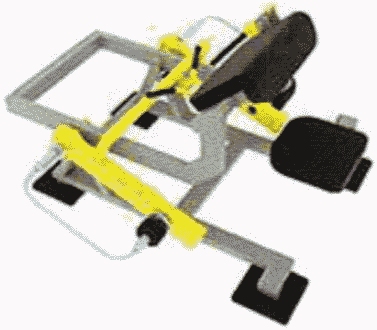 Рекомендуемая конфигурация:- тренажер предназначен для сгибания рук прямым и обратным хватом с неподвижным положением плеч;- тренажер включает в себя исполнительное устройство с нагрузочным механизмом, интерактивный модуль обратной связи, взаимодействующий с мобильными устройствами пользователей, информационное табло с примерами упражнений, информацией о задействуемых мышцах и QR-кодом для получения развернутой видеоинструкции, и элементы световой индикации;- исполнительное устройство содержит стационарную несущую раму с прикрепленными к ней откидным сиденьем и регулируемым упором для рук и груди и нагрузочное устройство, включающее в себя шарнирно закрепленный на закрытых подшипниках качающийся рычаг с шарнирно закрепленной на нем рукоятью и кинематически связанный с ними качающийся рычаг нагрузочного устройства;- на качающемся рычаге установлены стойки-накопители для весовых грузов;- весовые грузы выполнены в виде дисков с тонкой внешней кромкой для щипкового хвата;- во избежание хищения дисков конец стойки-накопителя соединен непрерывным металлическим элементом с парной неподвижной стойкой, служащей для размещения стека весовых грузов, при этом зазор между кромками для щипкового хвата плотно прижатых друг к другу дисков составляет не менее 20 мм;- цифровое обозначение массы груза составляет не менее 15% площади его боковой поверхности.- рекомендуемая максимальная нагрузка на рукояти составляет 100 кг;- рекомендуемый шаг изменения нагрузки составляет не более 2,5 кг;- нагрузочный механизм имеет не менее двух видов весовых грузов, различающихся по массе в 4 раза;- изменение нагрузки выполнено интуитивно понятным способом и дополнено информацией по регулированию в виде легко читаемых символов и надписей на рычаге нагрузочного механизма, а также видеоинструкцией, загружаемой по QR-коду на тренажере;- исполнительное устройство имеет антивандальное исполнение с литыми шарнирными узлами крепления рычагов и поворотных рукоятей и надежное крепление рамы к фундаменту площадки;- все шарнирные элементы изготовлены с использованием закрытых подшипников;- исполнение модуля обратной связи и элементов световой индикации препятствует попаданию внутрь атмосферных осадков, пыли и других инородных объектов;- стойки-накопители и втулки дисков выполнены из нержавеющей стали;- металлические элементы рамы, нагрузочного механизма и рычагов, кроме выполненных из нержавеющей стали, обработаны перед покраской методом горячего цинкования и окрашены порошковой краской, устойчивой к ударам, ультрафиолетовому излучению и атмосферным осадкам;- рукояти для хвата выполнены из мягкого полимерного материала, обладающего антискользящими свойствами;- все торцы фасонных элементов имеют скругления с радиусом не менее 5 мм;- рекомендуемые размеры: длина тренажера составляет не более 1,8 м, ширина - не более 0,8 м, высота - не более 0,76 м.Силовой тренажер "Трицепс-машина"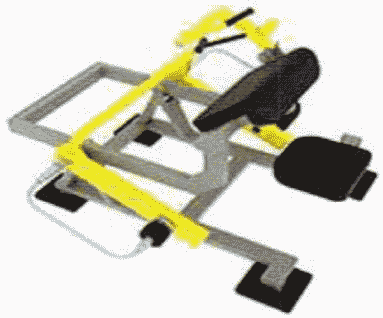 Рекомендуемая конфигурация:- тренажер предназначен для разгибания рук прямым и обратным хватом с неподвижным положением плеч;- тренажер включает в себя исполнительное устройство с нагрузочным механизмом, интерактивный модуль обратной связи, взаимодействующий с мобильными устройствами пользователей, информационное табло с примерами упражнений, информацией о задействуемых мышцах и QR-кодом для получения развернутой видеоинструкции, и элементы световой индикации;- исполнительное устройство содержит стационарную несущую раму с прикрепленными к ней упором для спины с откидным сиденьем и регулируемым упором для рук и груди, нагрузочное устройство, включающее в себя шарнирно закрепленный на закрытых подшипниках качающийся рычаг с шарнирно закрепленной на нем П-образной рукоятью и кинематически связанный с ними качающийся рычаг нагрузочного устройства;- на качающемся рычаге установлены стойки-накопители для весовых грузов;- во избежание хищения дисков конец стойки-накопителя соединен непрерывным металлическим элементом с парной неподвижной стойкой, служащей для размещения стека весовых грузов, при этом зазор между кромками для щипкового хвата плотно прижатых друг к другу дисков составляет не менее 20 мм;- цифровое обозначение массы груза составляет не менее 15% площади его боковой поверхности;- рекомендуемая максимальная нагрузка на рукояти составляет 80 кг;- рекомендуемый шаг изменения нагрузки составляет не более 2,5 кг;- нагрузочный механизм имеет не менее двух видов весовых грузов, различающихся по массе в 4 раза;- изменение нагрузки выполнено интуитивно понятным способом и дополнено информацией по регулированию в виде легко читаемых символов и надписей на рычаге нагрузочного механизма, а также видеоинструкцией, загружаемой по QR-коду на тренажере;- исполнительное устройство имеет антивандальное исполнение с литыми шарнирными узлами крепления рычагов и поворотных рукоятей и надежное крепление рамы к фундаменту площадки;- все шарнирные элементы изготовлены с использованием закрытых подшипников;- исполнение интерактивного модуля обратной связи и элементов световой индикации препятствует попаданию внутрь атмосферных осадков, пыли и других инородных объектов;- стойки-накопители и втулки дисков выполнены из нержавеющей стали;- металлические элементы рамы, нагрузочного механизма и рычагов, кроме выполненных из нержавеющей стали, обработаны перед покраской методом горячего цинкования и окрашены порошковой краской, устойчивой к ударам, ультрафиолетовому излучению и атмосферным осадкам;- рукояти для хвата выполнены из мягкого полимерного материала, обладающего антискользящими свойствами;- все торцы фасонных элементов имеют скругления с радиусом не менее 5 мм;- рекомендуемые размеры: длина тренажера составляет не более 1,8, ширина - не более 0,8 м, высота - не более 0,76 м.Силовой тренажер "Пресс"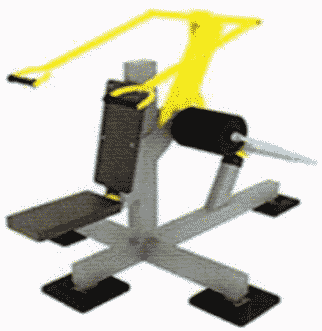 Рекомендуемая конфигурация:- тренажер предназначен для выполнения наклонов корпуса вперед из положения сидя;- тренажер включает в себя исполнительное устройство с нагрузочными механизмами, интерактивный модуль обратной связи, взаимодействующий с мобильными устройствами пользователей, информационное табло с примерами упражнений, информацией о задействуемых мышцах и QR-кодом для получения развернутой видеоинструкции, и элементы световой индикации;- исполнительное устройство содержит стационарную несущую раму и нагрузочный механизм, включающий в себя качающийся рычаг с шарнирно закрепленными на нем рукоятями для хвата, закрепленный на закрытых подшипниках, расположенных на уровне поясницы;- стартовая позиция качающегося рычага с рукоятями для хвата близка к вертикальной;- на противоположном плече качающегося рычага, расположенного в стартовой позиции под рекомендуемым углом 30 градусов от горизонтального, установлены стойки-накопители для весовых грузов;- весовые грузы выполнены в виде дисков с тонкой внешней кромкой для щипкового хвата, при этом зазор между кромками для щипкового хвата плотно прижатых друг к другу дисков составляет не менее 20 мм;- цифровое обозначение массы груза составляет не менее 15% площади его боковой поверхности;- рекомендуемая максимальная нагрузка на рукоятях составляет 100 кг;- рекомендуемый шаг изменения нагрузки составляет не более 2,5 кг;- нагрузочный механизм имеет не менее двух видов весовых грузов, различающихся по массе в 4 раза;- изменение нагрузки выполнено интуитивно понятным способом и дополнено информацией по регулированию в виде легко читаемых символов и надписей на рычаге нагрузочного механизма, а также видеоинструкцией, загружаемой по QR-коду на тренажере;- исполнительное устройство имеет антивандальное исполнение с литыми шарнирными узлами крепления рычагов и поворотных рукоятей и надежное крепление рамы к фундаменту площадки;- все шарнирные элементы изготовлены с использованием закрытых подшипников;- исполнение интерактивного модуля обратной связи и элементов световой индикации препятствуют попаданию внутрь атмосферных осадков, пыли и других инородных объектов;- стойки-накопители и втулки дисков выполнены из нержавеющей стали;- металлические элементы рамы, нагрузочного механизма и рычагов, кроме выполненных из нержавеющей стали, обработаны перед покраской методом горячего цинкования и окрашены порошковой краской, устойчивой к ударам, ультрафиолетовому излучению и атмосферным осадкам;- рукояти для хвата выполнены из мягкого полимерного материала, обладающего антискользящими свойствами;- все торцы фасонных элементов имеют скругления с радиусом не менее 5 мм;- рекомендуемые размеры: длина тренажера составляет не более 1,6 м, ширина - не более 1,2 м, высота - не более 1,5 м.Силовой тренажер "Косые живота"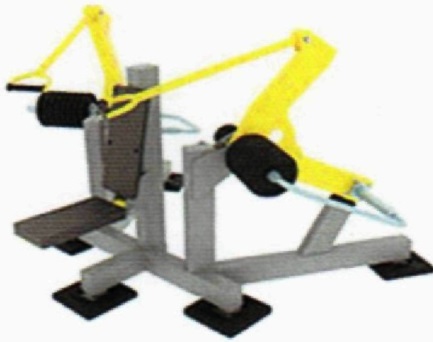 Рекомендуемая конфигурация:- тренажер предназначен для выполнения наклонов корпуса вперед-вбок из положения сидя, поворотов корпуса в положении сидя;- тренажер включает в себя исполнительное устройство с нагрузочными механизмами, интерактивный модуль обратной связи, взаимодействующий с мобильными устройствами пользователей, информационное табло с примерами упражнений, информацией о задействуемых мышцах и QR-кодом для получения развернутой видеоинструкции, и элементы световой индикации;- исполнительное устройство содержит стационарную несущую раму и нагрузочный механизм, включающий в себя качающиеся независимо друг от друга рычаги с шарнирно закрепленными на них рукоятями для хвата, расположенными на уровне головы и закрепленными на закрытых подшипниках;- стартовая позиция качающегося рычага с рукоятями для хвата близка к вертикальной;- на противоположном плече качающегося рычага, расположенного в стартовой позиции под рекомендуемым углом 30 градусов от горизонтального, установлены стойки-накопители для весовых грузов;- конец стойки-накопителя соединен непрерывным металлическим элементом с парной неподвижной стойкой, служащей для размещения стека весовых грузов;- весовые грузы выполнены в виде дисков с тонкой внешней кромкой для щипкового хвата, при этом зазор между кромками для щипкового хвата плотно прижатых друг к другу дисков составляет не менее 20 мм;- цифровое обозначение массы груза составляет не менее 15% площади его боковой поверхности;- рекомендуемая максимальная нагрузка на рукоятях составляет 100 кг;- рекомендуемый шаг изменения нагрузки наставляет не более 2,5 кг;- нагрузочный механизм имеет не менее двух видов весовых грузов, различающихся по массе в 4 раза;- изменение нагрузки выполнено интуитивно понятным способом и дополнено информацией по регулированию в виде легко читаемых символов и надписей на рычаге нагрузочного механизма, а также видеоинструкцией, загружаемой по QR-коду на тренажере;- исполнительное устройство имеет антивандальное исполнение с литыми шарнирными узлами крепления рычагов и поворотных рукоятей и надежное крепление рамы к фундаменту площадки;- все шарнирные элементы изготовлены с использованием закрытых подшипников;- исполнение интерактивного модуля обратной связи и элементов световой индикации препятствуют попаданию внутрь атмосферных осадков, пыли и других инородных объектов;- стойки-накопители и втулки дисков выполнены из нержавеющей стали;- металлические элементы рамы, нагрузочного механизма и рычагов, кроме выполненных из нержавеющей стали, обработаны перед покраской методом горячего цинкования и окрашены порошковой краской, устойчивой к ударам, ультрафиолетовому излучению и атмосферным осадкам;- рукояти для хвата выполнены из мягкого полимерного материала, обладающего антискользящими свойствами;- все торцы фасонных элементов имеют скругления с радиусом не менее 5 мм;- рекомендуемые размеры: длина тренажера составляет не более 1,6 м, ширина - не более 1,2 м, высота - не более 1,5 м.Кардиосиловой тренажер "Велосипед"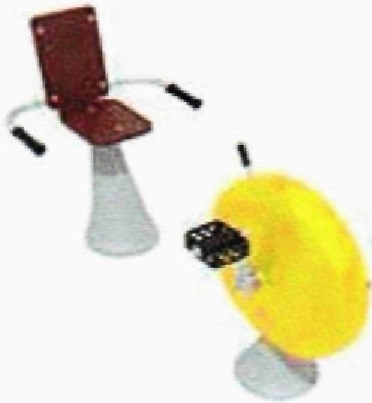 Рекомендуемая конфигурация:- тренажер предназначен для имитации езды на велосипеде;- тренажер включает в себя исполнительное устройство с нагрузочным механизмом, интерактивный модуль обратной связи, взаимодействующий с мобильными устройствами пользователей, информационное табло с примерами упражнений, информацией о задействуемых мышцах и QR-кодом для получения развернутой видеоинструкции, индукционное зарядное устройство для мобильных телефонов и планшетов и элементы световой индикации;- исполнительное устройство содержит в передней части регулируемый безынерционный нагрузочный механизм вращательного действия с установленными на радиальных шатунах педалями и держателем для мобильного устройства, в задней части - регулируемое по удалению от нагрузочного механизма сиденье;- нагрузочный механизм в передней части тренажера и сиденье стационарно соединены между собой элементами, находящимися не выше 10 мм от уровня основания;- нагрузочный механизм имеет не менее 10 уровней нагрузки, различающихся по массе не менее чем в 5 раз;- переключатель нагрузки выполнен интуитивно понятным и дополнительно снабжен информацией по регулированию в виде легко читаемых объемных символов и надписей, выполненных как единое целое с корпусом нагрузочного механизма, а также видеоинструкцией, загружаемой по QR-коду на тренажере, при этом фиксация выбранного уровня нагрузки осуществляется автоматически после выбора нагрузки и не требует дополнительных действий;- исполнительное устройство имеет антивандальное исполнение с нагрузочным механизмом, размещенным в массивном металлическом корпусе, который надежно прикреплен к фундаменту площадки и выполнен без сварных швов и острых углов, все сопрягающиеся поверхности имеют радиус скругления не менее 20 мм;- вал ротора установлен в боковинах корпуса посредством закрытых подшипников;- соединение боковин корпуса, переключатель регулировочного устройства, интерактивный модуль обратной связи, индукционное зарядное устройство для мобильных телефонов и элементы световой индикации защищены от атмосферных осадков, пыли и других инородных объектов;- металлические элементы стойки, нагрузочного механизма, рычагов и "лыж", кроме выполненных из нержавеющих сталей, обработаны перед покраской методом горячего цинкования и окрашены порошковой краской, устойчивой к ударам, ультрафиолетовому излучению и атмосферным осадкам;- рукояти для хвата и опоры для ног выполнены из мягкого полимерного материала, обладающего антискользящими свойствами;- все торцы фасонных элементов имеют скругления с радиусом не менее 5 мм;- рекомендуемые размеры: длина тренажера составляет не более 1,8 м, ширина - не более 1,1 м, высота - не более 0,87 м.Кардиосиловой тренажер "Ручной велосипед"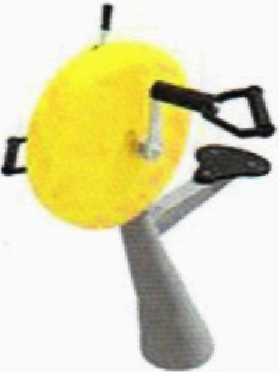 Рекомендуемая конфигурация:- тренажер предназначен для вращения педалей руками;- тренажер включает в себя исполнительное устройство с нагрузочным механизмом, интерактивный модуль обратной связи, взаимодействующий с мобильными устройствами пользователей, информационное табло с примерами упражнений, информацией о задействуемых мышцах и QR-кодом для получения развернутой видеоинструкции, индукционное зарядное устройство для мобильных телефонов и планшетов и элементы световой индикации;- исполнительное устройство содержит в передней части регулируемый безынерционный нагрузочный механизм вращательного действия с установленными на радиальных шатунах педалями и держателем для мобильного устройства, в задней части - регулируемое по удалению от нагрузочного механизма сиденье;- нагрузочный механизм в передней части тренажера и сиденье тренажера стационарно соединены между собой элементами, находящимися не выше 10 мм от уровня основания;- нагрузочный механизм имеет не менее 10 уровней нагрузки, различающихся не менее чем в 5 раз;- переключатель нагрузки выполнен интуитивно понятным и дополнительно снабжен информацией по регулированию в виде легко читаемых объемных символов и надписей, выполненных как единое целое с корпусом нагрузочного механизма, а также видеоинструкцией, загружаемой желательно по QR-коду на тренажере, при этом фиксация выбранного уровня нагрузки осуществляется автоматически после выбора нагрузки и не требует дополнительных действий;- исполнительное устройство имеет антивандальное исполнение с нагрузочным механизмом, размещенным в массивном металлическом корпусе, который надежно прикреплен к фундаменту площадки;- корпус выполнен без сварных швов и острых углов;- все сопрягающиеся поверхности имеют радиус скругления не менее 20 мм;- вал ротора устанавливается в боковинах корпуса посредством закрытых подшипников;- соединения боковин корпуса, переключателя регулировочного устройства, интерактивного модуля обратной связи, индукционного зарядного устройства для мобильных телефонов и элементов световой индикации защищены от атмосферных осадков, пыли и других инородных объектов;- металлические элементы сиденья, нагрузочного механизма и педалей, кроме выполненных из нержавеющих сталей, обработаны перед покраской методом горячего цинкования и окрашены порошковой краской, устойчивой к ударам, ультрафиолетовому излучению и атмосферным осадкам;- рукояти для хвата и опоры для ног выполнены из мягкого полимерного материала, обладающего антискользящими свойствами;- все торцы фасонных элементов имеют скругления с радиусом не менее 5 мм;- рекомендуемые размеры: длина тренажера составляет не более 1 м, ширина - не более 1,1 м, высота - не более 0,87 м.Кардиосиловой тренажер "Двойной ручной велосипед"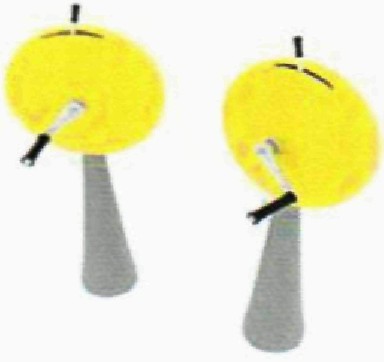 Рекомендуемая конфигурация:- тренажер предназначен для выполнения вращения педалей руками;- тренажер включает в себя исполнительное устройство с нагрузочным механизмом, интерактивный модуль обратной связи, взаимодействующий с мобильными устройствами пользователей, информационное табло с примерами упражнений, информацией о задействуемых мышцах и QR-кодом для получения развернутой видеоинструкции, индукционное зарядное устройство для мобильных телефонов и планшетов и элементы световой индикации;- исполнительное устройство содержит два регулируемых безынерционных нагрузочных механизма вращательного действия с установленными на радиальных шатунах рукоятями и держателем для мобильного устройства;- нагрузочный механизм содержит не менее 10 уровней нагрузки, различающихся не менее чем в 5 раз;- переключатель нагрузки выполнен интуитивно понятным и дополнительно снабжен информацией по регулированию в виде легко читаемых объемных символов и надписей, выполненных как единое целое с корпусом нагрузочного механизма, а также видеоинструкцией, загружаемой по QR-коду на тренажере, при этом фиксация выбранного уровня нагрузки осуществляется автоматически после выбора нагрузки и не требует дополнительных действий;- исполнительное устройство имеет антивандальное исполнение с нагрузочным механизмом, размещенным в массивном металлическом корпусе, выполненном без сварных швов и острых углов, надежно прикрепленном к фундаменту площадки;- все сопрягающиеся поверхности имеют радиус скругления не менее 20 мм,- вал ротора установлен в боковинах корпуса посредством закрытых подшипников;- соединения боковин корпуса, переключателя регулировочного устройства, интерактивного модуля обратной связи, индукционного зарядного устройства для мобильных телефонов и элементов световой индикации защищены от атмосферных осадков, пыли и других инородных объектов;- металлические элементы, кроме выполненных из нержавеющих сталей, перед покраской обработаны методом горячего цинкования и окрашены порошковой краской, устойчивой к ультрафиолетовому излучению;- рукояти для хвата выполнены из мягкого полимерного материала, обладающего антискользящими свойствами;- все торцы фасонных элементов имеют скругления с радиусом не менее 5 мм;- рекомендуемые размеры: длина тренажера составляет не более 0,6 м, ширина - не более 1,1 м, высота - не более 0,87 м.Тренажер "Стол для армрестлинга"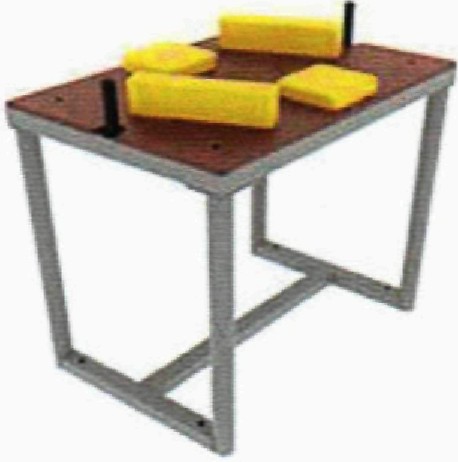 Рекомендуемая конфигурация:- тренажер предназначен для армрестлинга, выполнения тренировочных упражнений со жгутами и отягощениями;- тренажер включает в себя раму с подвижными элементами и информационное табло с примерами упражнений, информацией о задействуемых мышцах и QR-кодом для получения развернутой видеоинструкции;- исполнительное устройство содержит стационарную несущую раму с прикрепленной к ней столешницей, к которой закреплены несъемные подвижные подлокотники и боковые валики с возможностью фиксации в положениях под правую и левую руку, предусмотренных правилами выполнения упражнения;- рекомендуемая высота стола по уровню подлокотников составляет 104 см для борьбы стоя и 73 см для борьбы сидя в креслах;- конструкция стола предусматривает возможность установки подлокотников и боковых валиков в положения под правую руку и под левую руку без снятия и использования инструментов;- исполнительное устройство имеет антивандальное исполнение с массивными несущими элементами, исключающими повреждение при борьбе, и надежное крепление рамы к фундаменту площадки;- металлические элементы рамы и подвижных элементов, кроме выполненных из нержавеющей стали, обработаны перед покраской методом горячего цинкования и окрашены порошковой краской, устойчивой к ударам, ультрафиолетовому излучению и атмосферным осадкам;- рукояти для хвата выполнены из нержавеющей или покрытой антикоррозионным покрытием стали с рифлением;- подушки-подлокотники и боковые валики выполнены из интегрального пенополиуретана, плотность которого исключает травмы занимающихся о металлические элементы в их основаниях;- рекомендуемые размеры: длина тренажера составляет не более 0,96 м, ширина - не более 0,66 м, высота - не более 1,1 м.Скамья Скотта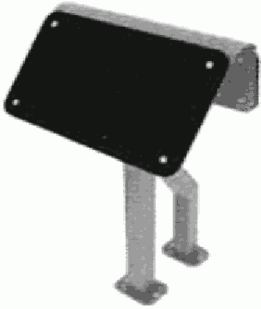 Рекомендуемая конфигурация:- уличная скамья Скотта предназначена для сгибания одной или двух рук прямым, обратным и молотковым хватом;- скамья включает в себя стойку, наклонную опорную поверхность для рук и вертикальный упор для корпуса;- скамья имеет антивандальное исполнение с массивными несущими элементами, исключающими неумышленные повреждения;- металлические элементы рамы обработаны перед покраской методом горячего цинкования и окрашены порошковой краской, устойчивой к ударам, ультрафиолетовому излучению и атмосферным осадкам;- рекомендуемые размеры: длина тренажера составляет не более 0,65 м, ширина - не более 0,7 м, высота - не более 1,2 м.Стойка с гантелями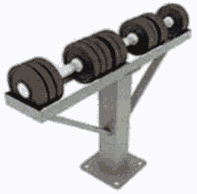 Рекомендуемая конфигурация:- уличная стойка с гантелями предназначена для размещения гантелей, используемых для выполнения разнообразных упражнений со свободными весами;- стойка включает в себя раму и не менее чем три гантели рекомендуемым весом 10, 15 и 20 кг;- каждая из гантелей соединена с рамой собственной цепью во избежание хищения;- рама включает в себя вертикальный несущий элемент, прикрепленный к основанию площадки, полку с углублением для устойчивого размещения гантелей и проушины для крепления цепей;- стойка имеет антивандальное исполнение с массивными несущими элементами, исключающими неумышленные повреждения;- рукоятки гантелей покрыты хромом для предотвращения коррозии и обеспечения привлекательного внешнего вида;- металлические элементы рамы обработаны перед покраской методом горячего цинкования и окрашены порошковой краской, устойчивой к ударам, ультрафиолетовому излучению и атмосферным осадкам;- рекомендуемые размеры: длина стойки составляет не более 0,9 м, ширина - не более 0,24 м, высота - не более 0,6 м.Скамья для отдыха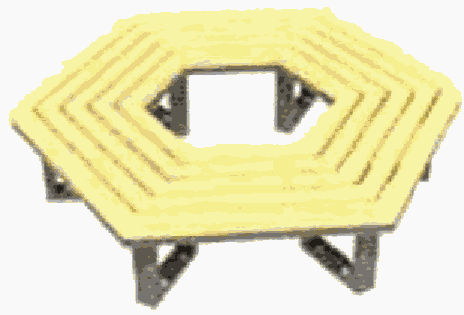 Рекомендуемая конфигурация:- уличная скамья предназначена для отдыха взрослых людей и детей на спортивной площадке;- скамья включает в себя раму с сиденьем и беспроводное зарядное устройство для мобильных телефонов и планшетов;- конструкция антивандальная, обладает высокой ударопрочностью и виброустойчивостью;- металлические элементы, кроме выполненных из нержавеющей стали, обработаны перед покраской методом горячего цинкования и окрашены порошковой краской, устойчивой к ударам, ультрафиолетовому излучению и атмосферным осадкам;- сиденье выполнено из деревянных досок, пропитанных современными составами, которые обеспечивают образование лаковой пленки на поверхности, защиту древесины от влаги, перепадов температуры, УФ-лучей, плесени и насекомых, препятствуют выцветанию и структурному разрушению;- рекомендуемые размеры: длина скамьи составляет не более 2,4 м, ширина - не более 2,78 м, высота - не более 0,5 м.Урна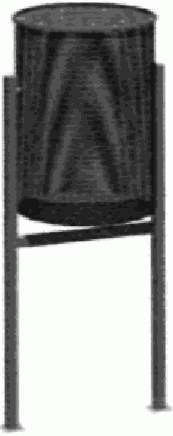 Рекомендуемая конфигурация:- стойки урны изготовлены из металлической профильной трубы сечением не менее 20 x 20 x 1,5 мм;- контейнер для мусора объемом около 20 л, диаметром не менее 260 мм и высотой не менее 410 мм изготовлен из металлического перфорированного листа толщиной не менее 1,5 мм;- по верхнему торцу контейнера для мусора для обеспечения жесткости конструкции приварен обод из металлического прутка толщиной не менее 8 мм;- урна окрашена стойкой полимерной порошковой эмалью методом запекания, устойчивой к стиранию и воздействию ультрафиолета;- монтаж производится путем бетонирования стоек в колодцы глубиной не менее 300 мм;- рекомендуемые размеры: длина урны составляет не менее 0,31 м, ширина - не менее 0,27 м, высота - не менее 0,55 м.Информационный стенд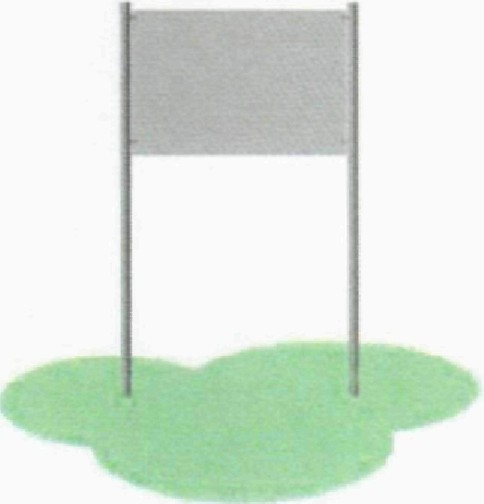 Рекомендуемая конфигурация:- стойки стенда длиной не менее 2880 мм изготовлены из металлической трубы сечением не менее 40 x 3 мм;- между стойками закреплено полотно размером не менее 1050 x 800 мм, изготовленное из листового металла толщиной не менее 2 мм;- рекомендуемая высота нижнего края полотна над уровнем земли составляет 1300 мм;- стенд окрашен стойкой полимерной порошковой эмалью методом запекания, устойчивой к стиранию и воздействию ультрафиолета;- монтаж произведен путем бетонирования стоек в колодцы глубиной не менее 300 мм;- рекомендуемые размеры: длина стенда составляет не менее 1,15 м, ширина - не менее 0,5 м, высота - не менее 2,15 м.Проектное решение N 4.Рекомендуемый размер площадки - 15 x 23 м.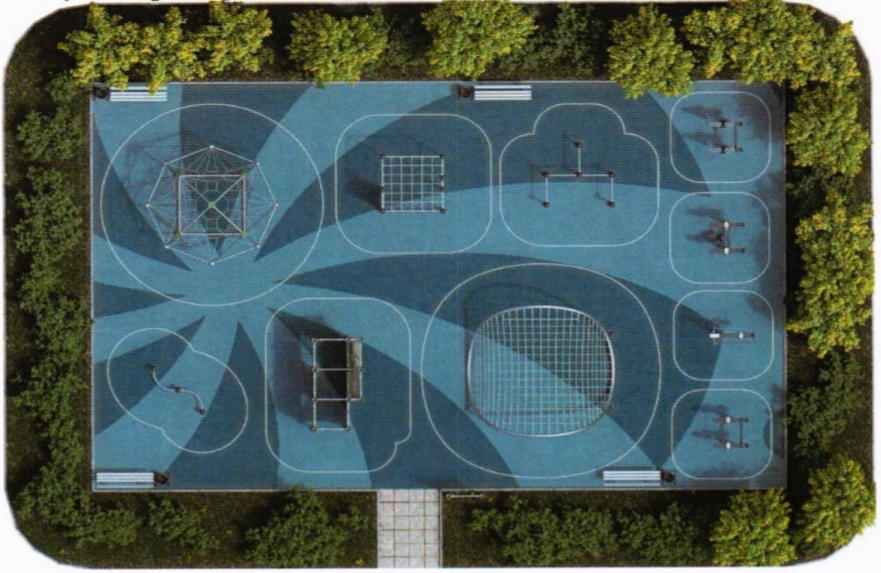 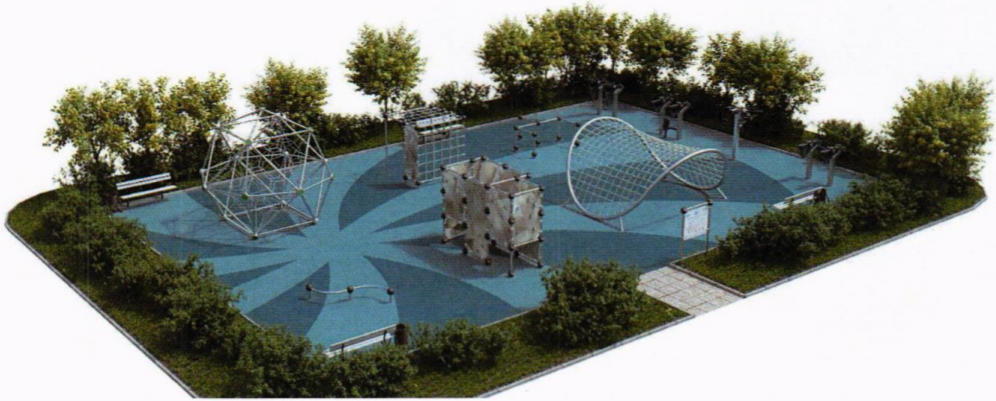 Состав оборудования:Спортивный комплекс для лазания со скалолазной стенкойи кольцами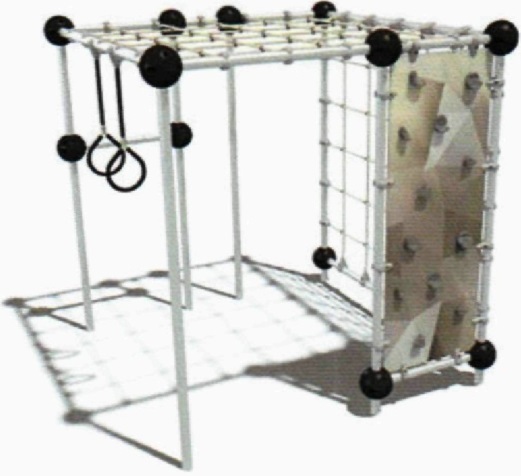 Рекомендуемая конфигурация:- спортивный комплекс представляет собой каркасную конструкцию, к которой крепятся канатные лазы, металлические спуски, скалолазная стенка и гимнастические кольца;- каркас и металлические спуски комплекса выполнены из стальной трубы диаметром не менее 57 мм с толщиной стенки не менее 3,5 мм;- канатная система изготовлена из армированного шестипрядного каната диаметром не менее 16 мм, между собой соединена хомутами и сплавами алюминия;- вертикальная панель для лазания выполнена из АБС пластика толщиной не менее 10 мм, окрашенного износостойкими красками на UV-принтере, и оснащена специальными камнями для ухвата, выполненными в форме, удобной для хватания рукой;- детали каркаса соединены между собой пластиковыми шарами рекомендуемым размером 200 мм;- металлические элементы из труб покрыты полимерной порошковой эмалью, наносимой на металлические детали методом запекания в заводских условиях;- выступающие крепежные элементы закрыты антивандальными пластиковыми заглушками, концы болтов обрезаны, защищены травмобезопасными колпачковыми гайками;- все крепежные элементы оцинкованы;- рекомендуемые размеры: длина комплекса составляет не менее 2,2 м, ширина - не менее 2,1 м, высота - не менее 2,2 м.Элемент для лазания на толстой трубе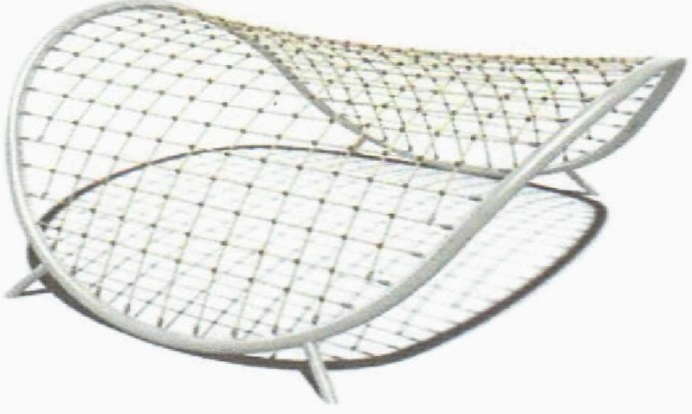 Рекомендуемая конфигурация:- элемент для лазания представляет собой изогнутую металлическую трубу, к которой внутри закреплена сетка для лазания;- каркас конструкции выполнен из изогнутой металлической трубы диаметром не менее 133 мм и четырех опорных труб диаметром не менее 108 мм;- сетка для лазания изготовлена из армированного шестипрядного каната диаметром не менее 16 мм, между собой канаты соединены легкими и технологичными хомутами из специального сплава алюминия;- металлические элементы из труб и все крепежные элементы оцинкованы и покрыты полимерной порошковой эмалью, наносимой на металлические детали методом запекания в заводских условиях;- рекомендуемые размеры: длина элемента составляет не менее 4,98 м, ширина - не менее 4,95 м, высота - не менее 2,45 м.Спортивный комплекс для скалолазания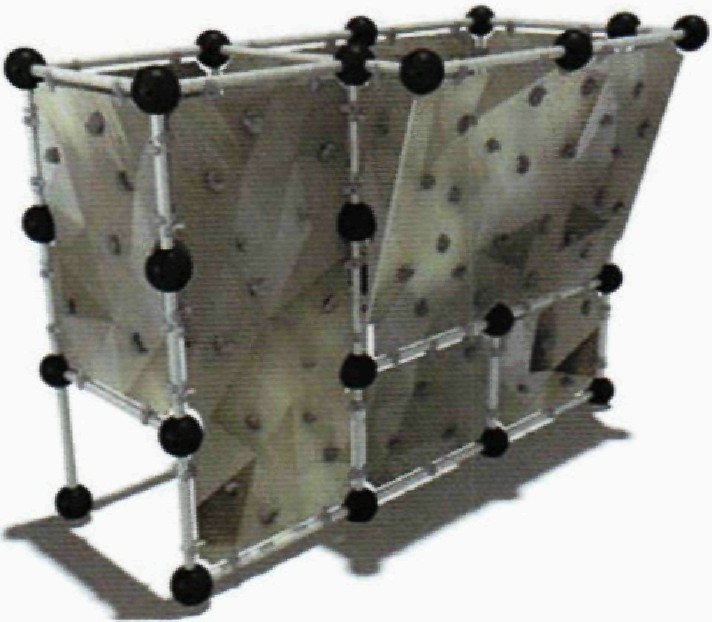 Рекомендуемая конфигурация:- комплекс представляет собой каркасную конструкцию, к которой под различными углами крепятся стенка для лазания;- каркас и металлические спуски комплекса выполнены из трубы стальной диаметром не менее 57 мм с толщиной стенки не менее 3,5 мм;- панели для лазания выполнены из ABC пластика толщиной 10 мм, окрашенного износостойкими красками на UV-принтере с нанесением изображения, и оснащены специальными камнями для ухвата, выполненными в форме, удобной для хватания рукой;- детали каркаса соединены между собой пластиковыми шарами рекомендуемым размером 200 мм;- металлические элементы из труб покрыты полимерной порошковой эмалью, наносимой на металлические детали методом запекания в заводских условиях;- выступающие крепежные элементы закрыты антивандальными пластиковыми заглушками, концы болтов обрезаны, защищены травмобезопасными колпачковыми гайками;- все крепежные элементы оцинкованы;- рекомендуемые размеры: длина комплекса составляет не менее 3,5 м, ширина - не менее 1,74 м, высота - не менее 2,6 м.Комплекс для лазания с канатами ромбовидный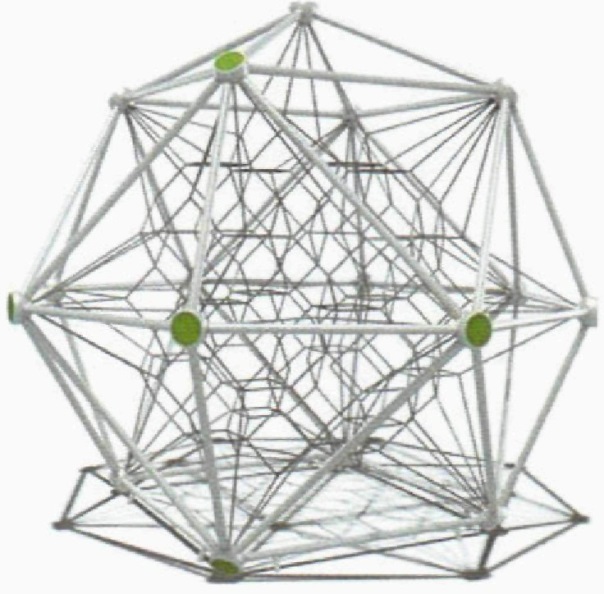 Рекомендуемая конфигурация:- комплекс представляет собой каркас, выполненный из трубы стальной диаметром не менее 55 мм, внутри которого закреплена сетка для лазания;- сетка для лазания изготовлена из армированного шестипрядного каната диаметром не менее 16 мм, между собой канаты соединены легкими и технологичными хомутами из специального сплава алюминия;- система надежного болтового соединения деталей каркаса фиксируется в посадочных отверстиях соединительных сфер из высокопрочного сплава алюминия рекомендуемым размером 255 мм;- металлические элементы из труб и все крепежные элементы оцинкованы и покрыты полимерной порошковой эмалью, наносимой на металлические детали методом запекания в заводских условиях;- выступающие крепежные элементы закрыты антивандальными пластиковыми заглушками, концы болтов обрезаны, защищены травмобезопасными колпачковыми гайками;- торцы труб закрыты пластиковыми заглушками;- монтаж осуществляется путем бетонирования в грунт;- рекомендуемые размеры: длина комплекса составляет не менее 4,4 м, ширина - не менее 4,4 м, высота - не менее 3,8 м.Тренажер "Жим сидя" с переменной нагрузкой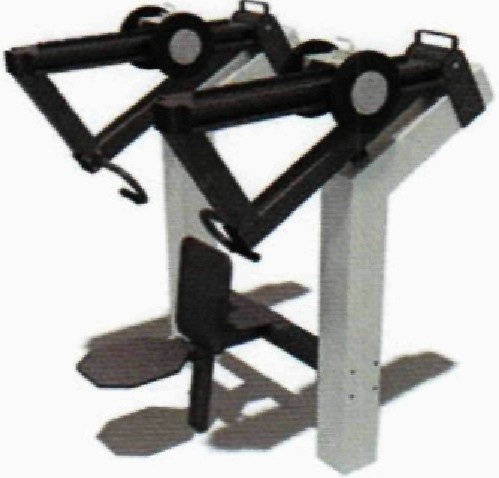 Рекомендуемая конфигурация:- тренажер предназначен для выполнения упражнений на развитие мышц груди;- каркас тренажера выполнен из металлических труб сечением не менее 150 x 150 мм с толщиной стенки не менее 3 мм;- каркас сиденья выполнен из металлических труб сечением не менее 80 x 80 мм и 80 x 40 мм с толщиной стенки не менее 2 мм;- рычаг тренажера выполнен из металлической трубы сечением не менее 80 x 80 мм с толщиной стенки не менее 2 мм;- сиденье и спинка выполнены из АБС пластика толщиной не менее 10 мм;- металлические элементы и все крепежные элементы оцинкованы и покрыты полимерной порошковой эмалью, наносимой на металлические детали методом запекания в заводских условиях;- выступающие крепежные элементы закрыты антивандальными пластиковыми заглушками, концы болтов обрезаны, защищены травмобезопасными колпачковыми гайками;- торцы труб закрыты пластиковыми заглушками;- монтаж осуществляется путем бетонирования в грунт;- рекомендуемые размеры: длина тренажера составляет не менее 1,2 м, ширина - не менее 1,2 м, высота - не менее 1,7 м.Тренажер "Приседание" с переменной нагрузкой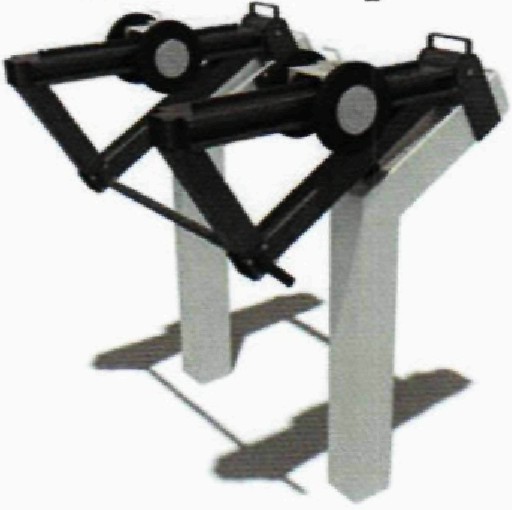 Рекомендуемая конфигурация:- тренажер предназначен для выполнения упражнений на развитие четырехглавой мышцы бедра и ягодиц;- каркас тренажера выполнен из металлических труб сечением не менее 150 x 150 мм с толщиной стенки не менее 3 мм;- перемычка рычагов выполнена из стальной трубы диаметром не менее 33,5 мм с толщиной стенки не менее 3,2 мм;- перемычка стоек выполнена из металлической трубы сечением не менее 80 x 40 мм с толщиной стенки не менее 2 мм;- металлические элементы и все крепежные элементы оцинкованы и покрыты полимерной порошковой эмалью, наносимой на металлические детали методом запекания в заводских условиях;- выступающие крепежные элементы закрыты антивандальными пластиковыми заглушками, концы болтов обрезаны, защищены травмобезопасными колпачковыми гайками;- торцы труб закрыты пластиковыми заглушками;- монтаж осуществляется путем бетонирования в грунт;- рекомендуемые размеры: длина тренажера составляет не менее 1,27 м, ширина - не менее 1,18 м, высота - не менее 1,45 м.Тренажер "Сведение рук стоя" с переменной нагрузкой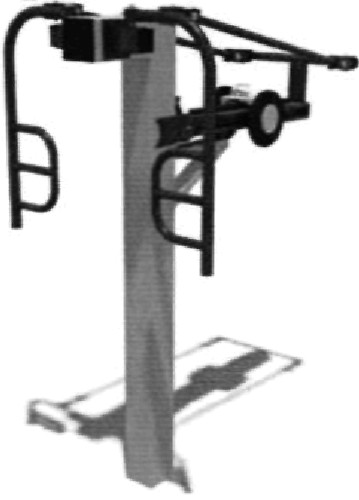 Рекомендуемая конфигурация:- тренажер предназначен для выполнения упражнений на развитие мышц рук и груди;- стойка тренажера выполнена из профильных труб сечением не менее 150 x 150 мм с толщиной не менее 3 мм и сечением не менее 80 x 40 мм с толщиной стенки не менее 2 мм;- рычаг тренажера выполнен из металлических труб сечением не менее 80 x 80 мм с толщиной стенки не менее 2 мм, 80 x 40 мм с толщиной стенки не менее 2 мм, 20 x 20 мм с толщиной стенки не менее 1,5 мм, а также из трубы диаметром не менее 42,3 мм с толщиной стенки не менее 2,8 мм;- металлические элементы и все крепежные элементы оцинкованы и покрыты полимерной порошковой эмалью, наносимой на металлические детали методом запекания в заводских условиях;- выступающие крепежные элементы закрыты антивандальными пластиковыми заглушками, концы болтов обрезаны, защищены травмобезопасными колпачковыми гайками;- торцы труб закрыты пластиковыми заглушками;- монтаж осуществляется путем бетонирования в грунт;- рекомендуемые размеры: длина тренажера составляет не менее 1,3 м, ширина - не менее 1,5 м, высота - не менее 2 м.Тренажер "Тяга к поясу стоя" с переменной нагрузкой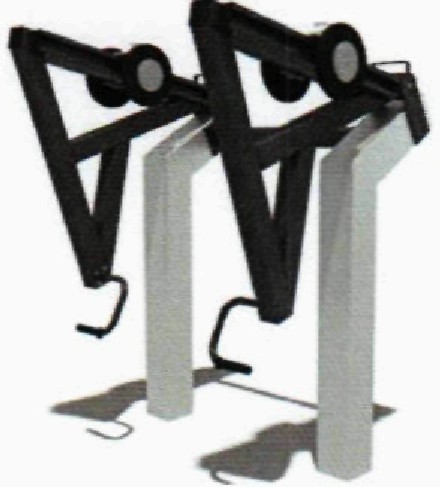 Рекомендуемая конфигурация:- тренажер предназначен для выполнения упражнений на развитие мышц спины и бицепсов;- каркас тренажера выполнен из металлических труб сечением не менее 150 x 150 мм с толщиной стенки 3 мм;- перемычка рычагов выполнена из стальной трубы диаметром не менее 33,5 мм с толщиной стенки не менее 3,2 мм;- ручка тренажера выполнена из трубы стальной диаметром не менее 26,8 мм с толщиной стенки не менее 2,8 мм;- металлические элементы и все крепежные элементы оцинкованы и покрыты полимерной порошковой эмалью, наносимой на металлические детали методом запекания в заводских условиях;- выступающие крепежные элементы закрыты антивандальными пластиковыми заглушками, концы болтов обрезаны, защищены травмобезопасными колпачковыми гайками;- торцы труб закрыты пластиковыми заглушками;- рекомендуемые размеры: длина тренажера составляет не менее 1,2 м, ширина - не менее 1,2 м, высота - не менее 1,55 м.Спортивный комплекс с перемычками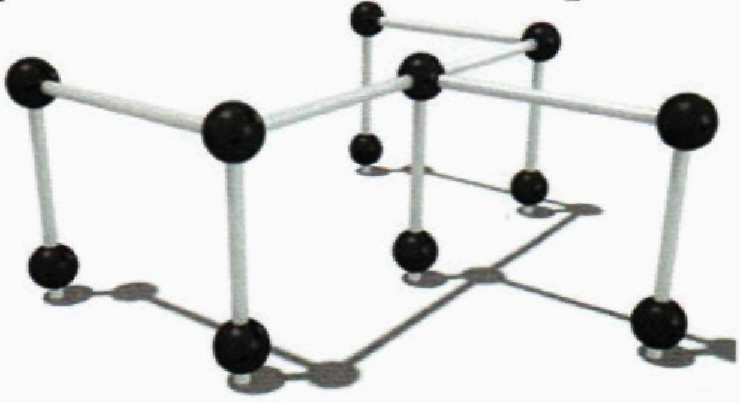 Рекомендуемая конфигурация:- спортивный комплекс представляет собой сборно-разборную каркасную конструкцию из металлических труб диаметром не менее 57 мм с толщиной стенки не менее 3,5 мм;- детали каркаса сверху соединены между собой пластиковыми шарами рекомендуемым размером 200 мм;- все металлические конструкции оцинкованы и окрашены стойкой полиэфирной порошковой краской методом запекания, устойчивой к стиранию и воздействию ультрафиолета;- рекомендуемые размеры: длина комплекса составляет не менее 2,4 м, ширина - не менее 2,4 м, высота - не менее 1 м.Спортивный элемент с изгибом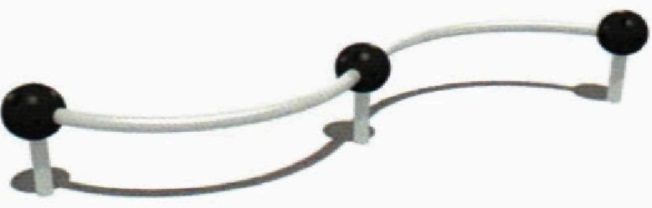 Рекомендуемая конфигурация:- спортивный элемент представляет собой сборно-разборную каркасную конструкцию из металлических труб диаметром не менее 57 мм с толщиной стенки не менее 3,5 мм;- детали каркаса сверху соединены между собой пластиковыми шарами рекомендуемым размером 200 мм;- все металлические конструкции оцинкованы и окрашены стойкой полиэфирной порошковой краской методом запекания, устойчивой к стиранию и воздействию ультрафиолета;- рекомендуемые размеры: длина элемента составляет не менее 1,76 м, ширина - не менее 1,76 м, высота - не менее 0,45 м.Диван парковый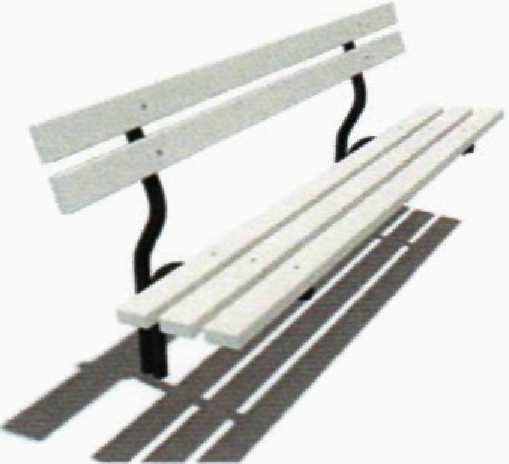 Рекомендуемая конфигурация:- парковый диван предназначен для установки на территориях игровых и спортивных зон, зон отдыха;- в сборе представляет собой конструкцию в виде скамьи, состоящей из двух боковин, которые соединены с сиденьем и спинкой;- конструкция антивандальная, обладает высокой ударопрочностью и виброустойчивостью;- каркас выполнен из трубы диаметром не менее 42,3 мм с толщиной стенки не менее 3,2 мм;- сиденье и спинка выполнены из досок рекомендуемым сечением 40 x 90 мм, пропитанных современными составами, которые обеспечивают образование лаковой пленки на поверхности, защиту древесины от влаги, перепадов температуры, УФ-лучей, плесени и насекомых, препятствуют выцветанию и структурному разрушению;- металлические детали покрыты полимерной порошковой эмалью методом запекания в заводских условиях;- деревянные детали отшлифованы, загрунтованы, окрашены краской на основе акрилата и покрыты лаком;- выступающие крепежные элементы закрыты антивандальными пластиковыми заглушками, концы болтов обрезаны, защищены травмобезопасными колпачковыми гайками;- парковый диван не имеет выступов и заусенцев, углы и края закруглены с радиусом скругления не менее 3 мм;- рекомендуемые размеры: длина паркового дивана составляет не менее 1,4 м, ширина - не менее 0,57 м, высота - не менее 0,8 м.Урна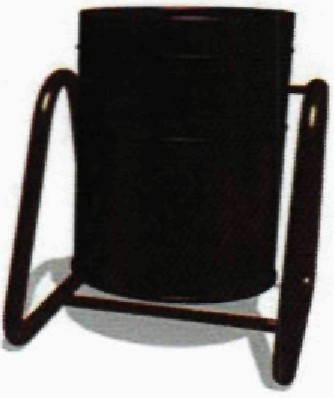 Рекомендуемая конфигурация:- стойки урны изготовлены из металлической трубы диаметром не менее 26,8 мм с толщиной стенки не менее 2,8 мм;- емкость урны в виде ведра изготовлена из листового металла с толщиной стенки не менее 0,8 мм, с завальцованными краями и 2-мя ребрами жесткости;- металлические детали оцинкованы и покрыты полимерной порошковой эмалью методом запекания в заводских условиях;- концы болтов обрезаны, защищены травмобезопасными колпачковыми гайками;- рекомендуемые размеры: длина урны составляет не менее 0,4 м, ширина - не менее 0,36 м, высота - не менее 0,5 м.Информационный стенд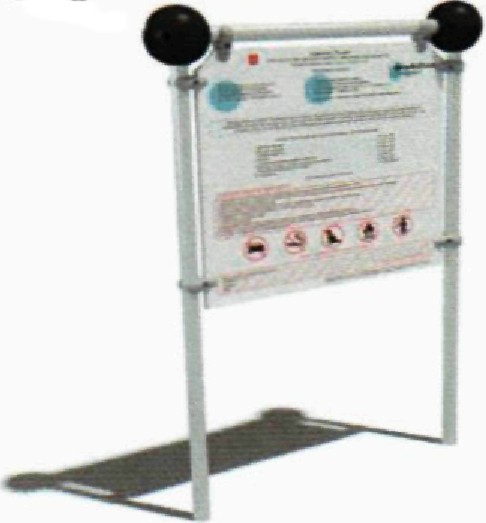 Рекомендуемая конфигурация:- стойки стенда длиной не менее 2880 мм изготовлены из металлической трубы размерами не менее 40 x 3 мм;- между стойками закреплено полотно размером не менее 1005 x 900 x 16 мм, изготовленное из АБС пластика толщиной не менее 10 мм, окрашенного на UV-принтере с нанесением изображения;- детали каркаса сверху соединены между собой пластиковыми шарами рекомендуемым размером 200 мм;- все металлические конструкции оцинкованы и окрашены стойкой полиэфирной порошковой краской методом запекания, устойчивой к стиранию и воздействию ультрафиолета;- монтаж произведен путем бетонирования стоек в колодцы глубиной не менее 300 мм;- рекомендуемые размеры: длина стенда составляет не менее 1,3 м, ширина - не менее 0,2 м, высота - не менее 1,88 м.Проектное решение N 5.Рекомендуемый размер площадки - 15 x 18 м.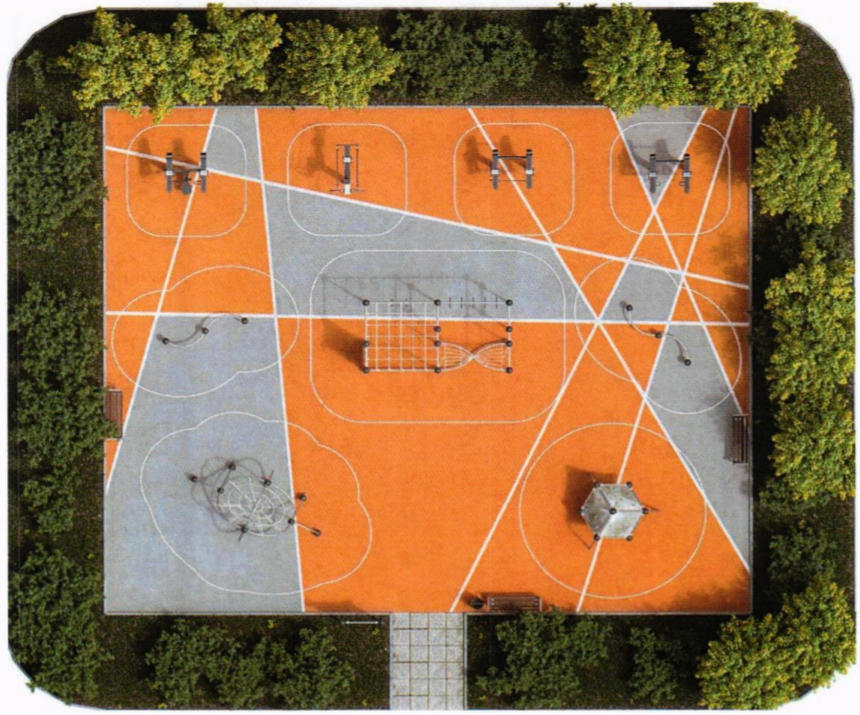 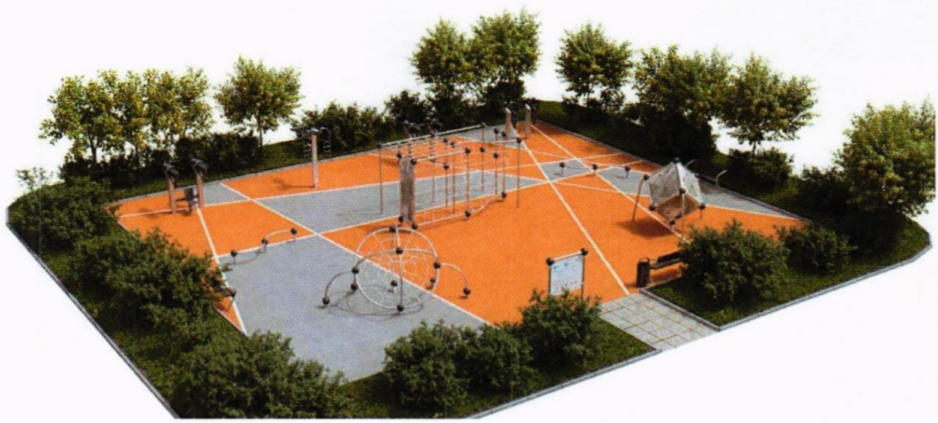 Состав оборудования:Спортивный комплекс для лазания с гибкими элементамии скалолазной стенкой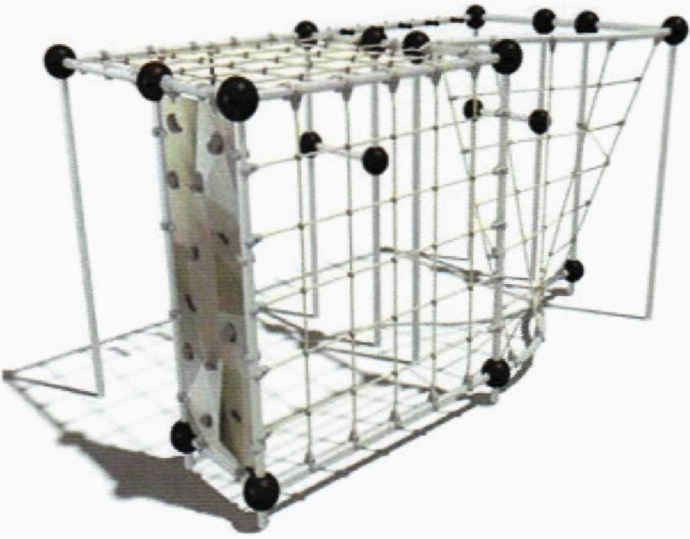 Рекомендуемая конфигурация:- спортивный комплекс представляет собой каркасную конструкцию, к которой крепятся канатные лазы, металлические спуски, скалолазная стенка, веревочные лестницы и турники;- каркас и металлические спуски комплекса выполнены из стальной трубы диаметром не менее 57 мм с толщиной стенки не менее 3,5 мм;- канатная система изготовлена из армированного шестипрядного каната диаметром не менее 16 мм, между собой соединена хомутами и сплавами алюминия;- вертикальная панель для лазания выполнена из АБС пластика толщиной не менее 10 мм, окрашенного износостойкими красками на UV-принтере, и оснащена специальными камнями для ухвата, выполненными в форме, удобной для хватания рукой;- детали каркаса соединены между собой пластиковыми шарами рекомендуемым размером 200 мм;- металлические элементы из труб покрыты полимерной порошковой эмалью, наносимой на металлические детали методом запекания в заводских условиях;- выступающие крепежные элементы закрыты антивандальными пластиковыми заглушками, концы болтов обрезаны, защищены травмобезопасными колпачковыми гайками;- все крепежные элементы оцинкованы;- рекомендуемые размеры: длина комплекса составляет не менее 4,19 м, ширина - не менее 2,26 м, высота - не менее 2,3 м.Спортивный элемент "Скалолазный куб"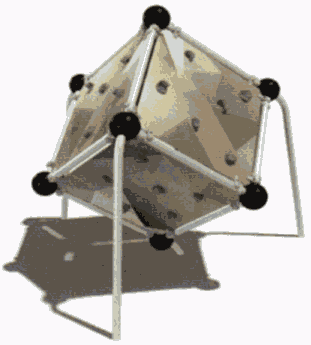 Рекомендуемая конфигурация:- спортивный элемент представляет собой каркасную конструкцию, к которой крепятся образующие куб панели для лазания с ухватами;- каркас выполнен из стальной трубы диаметром не менее 57 мм с толщиной стенки не менее 3,5 мм;- панели для лазания выполнены из АБС пластика толщиной не менее 10 мм, окрашенного износостойкими красками на UV-принтере, и оснащены специальными камнями для ухвата, выполненными в форме, удобной для хватания рукой;- детали каркаса соединены между собой пластиковыми шарами рекомендуемым размером 200 мм;- металлические элементы из труб покрыты полимерной порошковой эмалью, наносимой на металлические детали методом запекания в заводских условиях;- выступающие крепежные элементы закрыты антивандальными пластиковыми заглушками, концы болтов обрезаны, защищены травмобезопасными колпачковыми гайками;- все крепежные элементы оцинкованы;- рекомендуемые размеры: длина элемента составляет не менее 2,33 м, ширина - не менее 2,3 м, высота - не менее 2,2 м.Гибкие элементы для лазания со сферой с канатами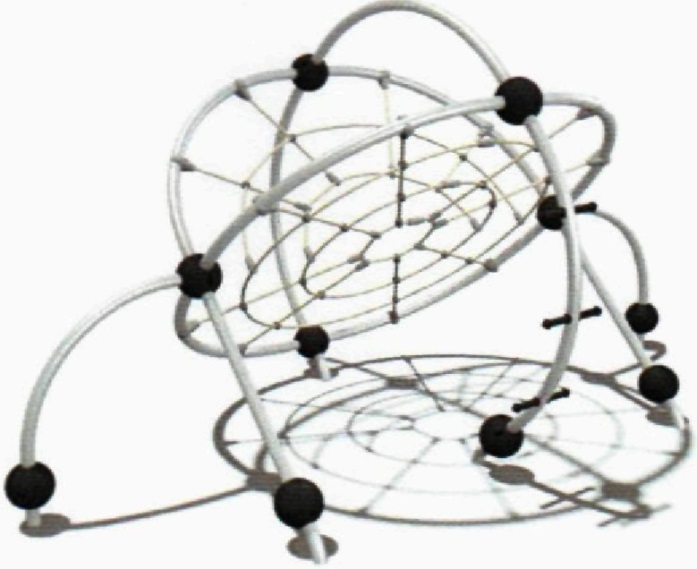 Рекомендуемая конфигурация:- спортивный комплекс представляет собой сборно-разборную каркасную конструкцию из металлических труб, к которой крепится канатная система, образующую сферу;- каркас комплекса и металлические спуски изготовлены из стальной трубы диаметром не менее 57 мм с толщиной стенки не менее 3,5 мм;- канатная система изготовлена из армированного шестипрядного каната диаметром не менее 16 мм, между собой соединена хомутами и сплавами алюминия;- детали каркаса соединены между собой пластиковыми шарами рекомендуемым размером 200 мм;- металлические элементы из труб покрыты полимерной порошковой эмалью, наносимой на металлические детали методом запекания в заводских условиях;- выступающие крепежные элементы закрыты антивандальными пластиковыми заглушками, концы болтов обрезаны, защищены травмобезопасными колпачковыми гайками;- все крепежные элементы оцинкованы;- рекомендуемые размеры: длина спортивного комплекса составляет не менее 4 м, ширина - не менее 2,35 м, высота - не менее 2,1 м.Тренажер "Жим сидя" с переменной нагрузкой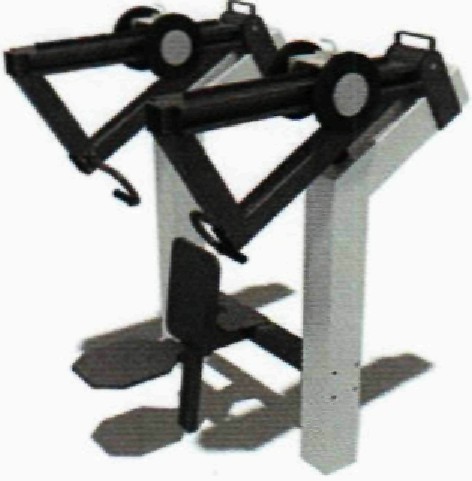 Рекомендуемая конфигурация:- тренажер предназначен для выполнения упражнений на развитие мышц груди;- каркас тренажера выполнен из металлических труб сечением не менее 150 x 150 мм с толщиной стенки не менее 3 мм;- каркас сиденья выполнен из металлических труб сечением не менее 80 x 80 мм и 80 x 40 мм с толщиной стенки не менее 2 мм;- рычаг тренажера выполнен из металлической трубы сечением не менее 80 x 80 мм с толщиной стенки не менее 2 мм;- сиденье и спинка выполнены из АБС пластика толщиной не менее 10 мм;- металлические элементы и все крепежные элементы оцинкованы и покрыты полимерной порошковой эмалью, наносимой на металлические детали методом запекания в заводских условиях;- выступающие крепежные элементы закрыты антивандальными пластиковыми заглушками, концы болтов обрезаны, защищены травмобезопасными колпачковыми гайками;- торцы труб закрыты пластиковыми заглушками;- монтаж осуществляется путем бетонирования в грунт;- рекомендуемые размеры: длина тренажера составляет не менее 1,2 м, ширина - не менее 1,2 м, высота - не менее 1,7 м.Тренажер "Приседание" с переменной нагрузкой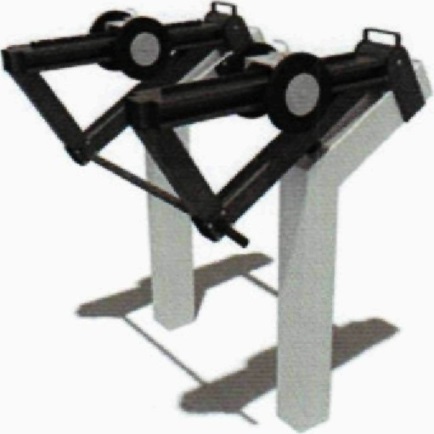 Рекомендуемая конфигурация:- тренажер предназначен для выполнения упражнений на развитие четырехглавой мышцы бедра и ягодиц;- каркас тренажера выполнен из металлических труб сечением не менее 150 x 150 мм с толщиной стенки не менее 3 мм;- перемычка рычагов выполнена из стальной трубы диаметром не менее 33,5 мм с толщиной стенки не менее 3,2 мм;- перемычка стоек выполнена из металлической трубы сечением не менее 80 x 40 мм с толщиной стенки не менее 2 мм;- металлические элементы и все крепежные элементы оцинкованы и покрыты полимерной порошковой эмалью, наносимой на металлические детали методом запекания в заводских условиях;- выступающие крепежные элементы закрыты антивандальными пластиковыми заглушками, концы болтов обрезаны, защищены травмобезопасными колпачковыми гайками;- торцы труб закрыты пластиковыми заглушками;- монтаж осуществляется путем бетонирования в грунт;- рекомендуемые размеры: длина тренажера составляет не менее 1,27 м, ширина - не менее 1,18 м, высота - не менее 1,45 м.Тренажер "Сведение рук стоя" с переменной нагрузкой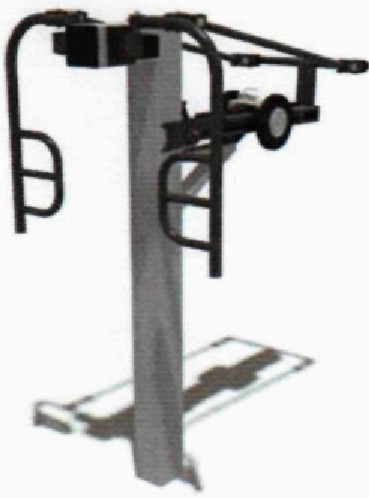 Рекомендуемая конфигурация:- тренажер предназначен для выполнения упражнений на развитие мышц рук и груди;- стойка тренажера выполнена из профильных труб сечением не менее 150 x 150 мм с толщиной стенки не менее 3 мм и сечением не менее 80 x 40 мм с толщиной стенки не менее 2 мм;- рычаг тренажера выполнен из металлических труб сечением не менее 80 x 80 мм с толщиной стенки не менее 2 мм, 80 x 40 мм с толщиной стенки не менее 2 мм, 20 x 20 мм с толщиной стенки не менее 1,5 мм, а также из трубы диаметром не менее 42,3 мм с толщиной стенки не менее 2,8 мм;- металлические элементы и все крепежные элементы оцинкованы и покрыты полимерной порошковой эмалью, наносимой на металлические детали методом запекания в заводских условиях;- выступающие крепежные элементы закрыты антивандальными пластиковыми заглушками, концы болтов обрезаны, защищены травмобезопасными колпачковыми гайками;- торцы труб закрыты пластиковыми заглушками;- монтаж осуществляется путем бетонирования в грунт;- рекомендуемые размеры: длина тренажера составляет не менее 1,3 м, ширина - не менее 1,5 м, высота - не менее 2 м.Тренажер "Тяга к поясу стоя" с переменной нагрузкой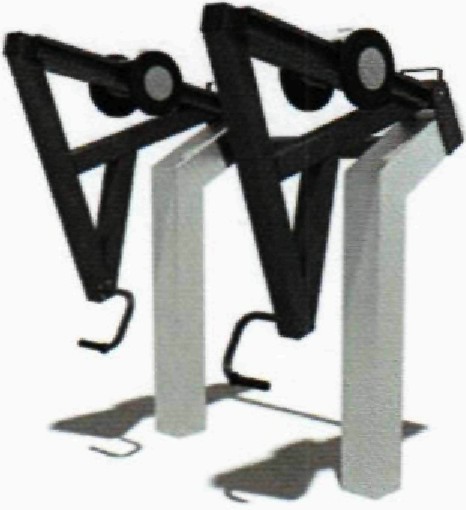 Рекомендуемая конфигурация:- тренажер предназначен для выполнения упражнений на развитие мышц спины и бицепсов;- каркас тренажера выполнен из металлических труб сечением не менее 150 x 150 мм с толщиной стенки не менее 3 мм;- перемычка рычагов выполнена из стальной трубы диаметром не менее 33,5 мм с толщиной стенки не менее 3,2 мм;- ручка тренажера выполнена из стальной трубы диаметром не менее 26,8 мм с толщиной стенки не менее 2,8 мм;- металлические элементы и все крепежные элементы оцинкованы и покрыты полимерной порошковой эмалью, наносимой на металлические детали методом запекания в заводских условиях;- выступающие крепежные элементы закрыты антивандальными пластиковыми заглушками, концы болтов обрезаны, защищены травмобезопасными колпачковыми гайками;- торцы труб закрыты пластиковыми заглушками;- рекомендуемые размеры: длина тренажера составляет не менее 1,2 м, ширина - не менее 1,2 м, высота - не менее 1,55 м.Спортивный элемент с изгибом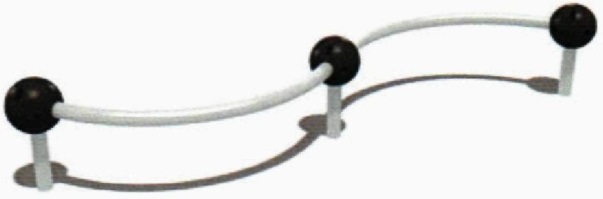 Рекомендуемая конфигурация:- спортивный элемент представляет собой сборно-разборную каркасную конструкцию из металлических труб диаметром не менее 57 мм с толщиной стенки не менее 3,5 мм;- детали каркаса сверху соединены между собой пластиковыми шарами рекомендуемым размером 200 мм;- все металлические конструкции оцинкованы и окрашены стойкой полиэфирной порошковой краской методом запекания, устойчивой к стиранию и воздействию ультрафиолета;- рекомендуемые размеры: длина элемента составляет не менее 1,76 м, ширина - не менее 1,76 м, высота - не менее 0,45 м.Диван парковый на двух ножках и изогнутыми поручнями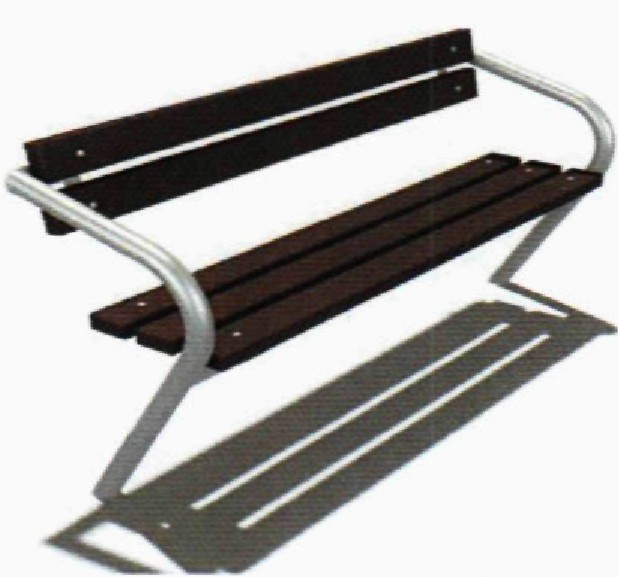 Рекомендуемая конфигурация:- парковый диван предназначен для установки на территориях игровых и спортивных зон, зон отдыха;- в сборе представляет собой конструкцию в виде скамьи, состоящей из двух боковин, которые соединены с сиденьем и спинкой;- конструкция антивандальная, обладает высокой ударопрочностью и виброустойчивостью;- каркас выполнен из трубы диаметром не менее 42,3 мм с толщиной стенки не менее 3,2 мм;- сиденье и спинка выполнены из досок рекомендуемым сечением 40 x 90 мм, пропитанных современными составами, которые обеспечивают образование лаковой пленки на поверхности, защиту древесины от влаги, перепадов температуры, УФ-лучей, плесени и насекомых, препятствуют выцветанию и структурному разрушению;- металлические детали покрыты полимерной порошковой эмалью методом запекания в заводских условиях;- деревянные детали отшлифованы, загрунтованы, окрашены краской на основе акрилата и покрыты лаком;- выступающие крепежные элементы закрыты антивандальными пластиковыми заглушками, концы болтов обрезаны, защищены травмобезопасными колпачковыми гайками;- парковый диван не имеет выступов и заусенцев, углы и края закруглены с радиусом скругления не менее 3 мм;- рекомендуемые размеры: длина паркового дивана составляет не менее 1,5 м, ширина - не менее 0,47 м, высота - не менее 0,85 м.Урна на гнутой трубе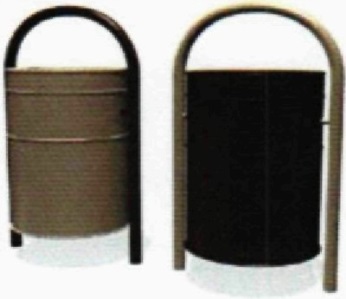 Рекомендуемая конфигурация:- стойки урны изготовлены из металлической трубы диаметром не менее 33,5 мм с толщиной стенки не менее 0,8 мм;- каркас представляет собой дугу, оснащенную двумя кронштейнами из прутка, толщиной не менее 5 мм;- емкость урны в виде ведра изготовлена из листового металла с толщиной стенки не менее 0,8 мм, с завальцованными краями и 2-мя ребрами жесткости;- металлические детали оцинкованы и покрыты полимерной порошковой эмалью методом запекания в заводских условиях;- все болтовые соединения защищены пластиковыми заглушками;- концы болтов обрезаны, защищены травмобезопасными колпачковыми гайками;- рекомендуемые размеры: длина урны составляет не менее 0,35 м, ширина - не менее 0,25 м, высота - не менее 0,65 м.Информационный стенд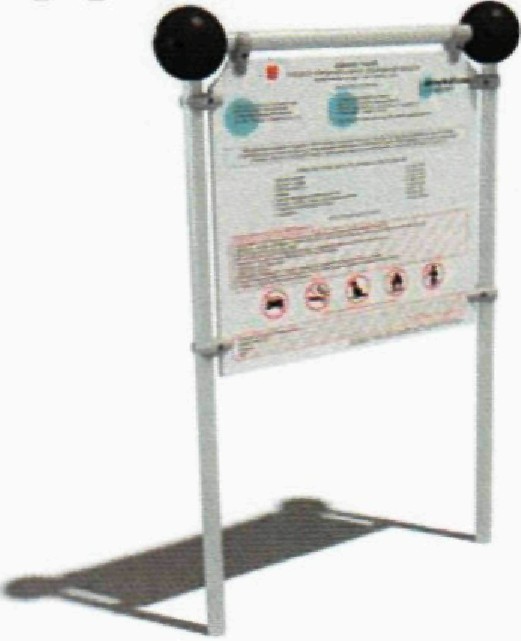 Рекомендуемая конфигурация:- стойки стенда длиной не менее 2880 мм изготовлены из металлической трубы размерами не менее 40 x 3 мм;- между стойками закреплено полотно размером не менее 1005 x 900 x 16 мм, изготовленное из АБС пластика толщиной не менее 10 мм, окрашенного на UV-принтере с нанесением изображения;- детали каркаса сверху соединены между собой пластиковыми шарами рекомендуемым размером 200 мм;- все металлические конструкции оцинкованы и окрашены стойкой полиэфирной порошковой краской методом запекания, устойчивой к стиранию и воздействию ультрафиолета;- монтаж произведен путем бетонирования стоек в колодцы глубиной не менее 300 мм;- рекомендуемые размеры: длина стенда составляет не менее 1,3 м, ширина - не менее 0,2 м, высота - не менее 1,88 м.КонсультантПлюс: примечание.В официальном тексте документа, видимо, допущена опечатка: имеется в виду абзац десятый, а не абзац одиннадцатый.